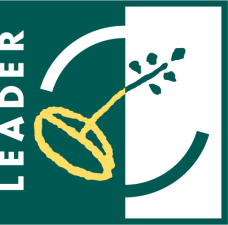 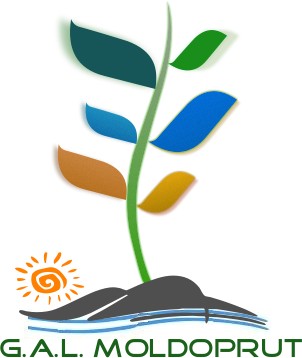 STRATEGIA DE DEZVOLTARE LOCALĂ A TERITORIULUI MOLDO-PRUT , JUDETUL VASLUIPARTENERIAT : ASOCIAŢIA “GRUPUL DE ACŢIUNE LOCALĂ MOLDO-PRUT”   CUPRINSINTRODUCEREAbordarea LEADER, oferă şansă  GAL Moldo-Prut din judeţul Vaslui la o dezvoltare echilibrată , prin aplicarea unei  metode proprii de mobilizare , promovare şi utilizare a  celor mai eficiente  instrumente de luare a deciziilor,  astfel incat sa răspundă punctual nevoilor semnalate in teritoriu. Această abordare a  devenit in ultimii ani  o parte integrantă a politicii de dezvolatre rurală, care incurajează participarea locală la elaborarea şi implementarea  propriilor strategii de dezvoltare  şi care, aşa cum s-a dovedit in perioada de programare 2007-2013  poate asigura dezvoltarea durabilă a comunităţilor rurale locale. Prin Strategia de Dezvoltare Locală  propusă pentru  teritoriul Moldo-Prut din judeţul Vaslui se doreşte exploatarea unor modalităţi noi de asigurare a competitivităţii şi  imbunătaţirea calităţii vieţii in această zonă, atat pentru agenţii economici, familiile de agricultori cat şi pentru populaţia rurală .  Prin implementarea Strategiei propuse, se oferă celor 20 de comunităţi ale teritoriului Moldo-Prut  o metodă de implicare in orientarea dezvoltării viitoare a zonei ,activarea şi mobilizarea resursele locale, consolidarea capacităţilor locale privind utilizarea  fondurile LEADER, dar şi a altor surse pentru finanţarea proiectelor de dezvoltare a spaţiului rural. Prin Strategia de Dezvoltare Locală a teritoriului Moldo-Prut din judeţul Vaslui se urmăreşte susţinerea acelor sectoare şi categorii de beneficiari care,  au fost identificate in teritoriu ca fiind de importanţă majoră pentru dezvoltarea zonei, fiind  abordate trei tipuri de intervenţii: intervenţii prin investiţii pentru promovarea tehnologiilor inovatoare, intervenţii pentru instruire şi acţiuni demonstrative şi intervenţii pentru susţinerea constituirii de parteneriate şi forme asociative. Cele trei tipuri de intervenţii sunt susţinute prin 7 măsuri intre care este asigurată complementaritatea şi sinergia prin criteriile de selecţie  locale stabilite şi care asigură atingerea  celor trei obiective generale şi obiectivele transversate : Obținerea unei dezvoltări teritoriale echilibrate a economiilor și comunitățiilor rurale, inclusiv crearea și menținerea de locuri de muncă  ; Favorizarea competitivității agriculturii; Asigurarea gestionării durabilă a resurselor naturale și combaterea schimbărilor climaticePrimul obiectiv va fi atins prin  5 măsuri, respectiv M3- SPRIJINIREA NOILOR  EXPLOATAŢII ŞI ÎNTREPRINDERI ;M4-STIMULAREA  COOPERĂRII SI INFIINŢĂRII FORMELOR ASOCIATIVE, M5-INVESTITII IN DOMENIUL NON AGRICOL, M6-INCLUZIUNE SOCIALĂ, M7-REANOIREA SATELOR,  ce vizează diversificarea activităţilor,crearea locurilor de muncă, sprijinirea activităţilor de incluziune socială, îmbunătăţirea infrastructurii la scară mică inclusiv investiţii in domeniul energiei regenerabile şi a economisirii energiei, a serviciilor publice, crearea şi diversificarea posibilităţilor de recreere, promovarea obiceiurilor tradiţionale,patrimoniului cultural şi natural, valorizarea specificului zonei şi a peisagisticii rurale. Deoarece s-a constatat o capacitate extrem de redusă in cooperarea pe alte teme decat cele culturale,vor fi promovate acţiuni de cooperare intre actorii locali pentru încurajarea diversificării activităţii agricole in direcţia activităţilor privind sănătatea, integrarea socială, agricultură sprijinită de comunitate şi educaţie cu privire la mediu si alimentaţie.Cel de al doilea obiectiv va fi atins prin 4 măsuri, respectiv M1-ACŢIUNI DE INFORMARE SI TRANSFER DE CUNOSTINŢE PRIN ACŢIUNI DEMONSTRATIVE ;M2-AGRICULTURĂ ŞI PROCESARE  COMPETITIVĂ, M3- SPRIJINIREA NOILOR  EXPLOATAŢII ŞI ÎNTREPRINDERI şi M4-STIMULAREA  COOPERĂRII ŞI INFIINŢĂRII FORMELOR ASOCIATIVE Competitivitatea va fi abordată inovativ luand în considerare şi aspectele de mediu şi cele sociale cum ar fi menţinerea tinerilor fermieri în teritoriul Moldo-Prut,prin crearea de noi locuri de muncă,reducerea efectelor negative asupra mediului, fiind asigurate atingerea obiectivelor transversale de mediu şi inovare. Vor fi combinate activităţile de investitii cu cele demonstrative  şi de  de cooperare in scopul rezolvării nevoile de dezvoltare de noi produse, practici , procese şi tehnologii in sectoarele agricole şi alimentare.Totodată acţiunile de cooperare vor atinge nevoile de cooperare pe orizontală şi verticală intre actorii din lanţul de aprovizionare (lanţuri scurte) şi pieţe locale. 	Cel de al treilea obiectiv va fi atins prin latura „verde” a doua dintre măsuri , respectiv  M2-AGRICULTURĂ ŞI PROCESARE  COMPETITIVĂ  şi M5-INVESTITII IN DOMENIUL NON AGRICOL. Latura „verde” a acestor măsuri  (utilizarea eficientă a apei,a energiei şi a resurselor regenerabile) vor fi criterii de selecţie in cadrul măsurilor. Intervenţiile sunt justificate de faptul că sectorul agricol prezintă o slabă utilizare şi valorificare a subproduselor, rezidurilor şi deşeurilor, iar in sectorul economic se inregistrează costuri ridicate cu energia si apă.In cadrul măsurii   M5 se va incuraja obţinerea de noi produse energetice din deşeuri şi reziduri şi utilizarea energiei din surse regenerabile in cadrul activităţii.Dezvoltarea comunităţilor locale nu se poate realiza fără o implicare activă a cetăţenilor în procesul de consultare şi de luare a deciziilor. Astfel, GAL-ul a reuşit să reunească reprezentanţi ai sectoarelor public, privat şi societăţii civile din teritoriu , să identifice punctele slabe şi tari şi să stabilească priorităţile teritoriului, urmand să implementeze acţiunile corespunzătoare şi apoi să împărtăşească experienţa şi bunele practici cu alte structuri parteneriale similare.Teritoriul Moldo-Prut se confruntă cu numeroase carenţe, acestea reprezentând şi motivul pentru disparităţile între urban si rural prin prisma tuturor componentelor sale: economie rurală, demografie, sănătate, şcoală, cultură, etc. Pentru reducerea acestor disparităţi, una dintre soluţii o reprezintă elaborarea şi implementarea unei strategii integrate de dezvoltare, de către comunităţile locale partenere, având ca punct de plecare nevoile identificate la nivel local şi potenţialul endogen. Nevoile locale sunt multe şi variate fiind conştientizate de către comunităţile locale astfel că elaborarea strategiilor de la nivel central nu poate acoperi întru-totul nevoile teritoriului Moldo-Prut. Abordarea LEADER are o importanţă deosebită întrucât va contribui prin prisma specificului ei la o dezvoltare echilibrată a teritoriului ,la accelerarea evoluţiei  şi depăşirea gradului de sărăcie. Astfel, cele 20 de comunităţi locale din teritoriul acoperit de parteneriat au identificat nevoile zonei în care trăiesc şi au propus modalităţile concrete prin cele 7 măsuri  de satisfacere a acestor nevoi şi punerea în valoare a potenţialul endogen.Prin implementarea Strategiei propuse se va asigura consolidarea coerenţei teritoriale şi implementarea de acţiuni integrate, ce vor conduce la diversificarea şi dezvoltarea economiei rurale, în folosul comunităţilor. Construcţia instituţională este un alt aspect foarte important ce va da posibilitatea actorilor din spaţiul LEADER, reprezentanţi ai diferitelor domenii de activitate, să conlucreze şi să interacţioneze în folosul comunităţilor rurale. Abordarea inovativă in cadrul celor 7  măsuri va furniza răspunsuri noi la problemele zonelor rurale, aceasta vizand transferul şi adaptarea inovaţiei generată în altă parte, modernizarea formelor tradiţionale de know-how sau descoperirea de noi soluţii la problemele rurale persistente pe care alte instrumente politice nu au reuşit să le rezolve într-un mod durabil şi satisfăcător. Grupul de Acţiune Locală Moldo-Prut işi propune să participle la  actiuni de cooperare, acţiuni ce vor aduce plus valoare  intervenţiilor propuse in SDL. Cooperarea va oferi  modalitatea de a extinde experienţele locale ,un mod de a avea acces la informaţii şi idei noi, de a face schimb de experienţă şi de a învăţa din experienţa altor regiuni sau ţări, pentru a stimula şi sprijini inovaţia,pentru dobândire de competenţe şi îmbunătăţirea lor, fiind la randul ei sinergică cu măsurile propuse in SDL.CAPITOLUL I: Prezentarea  teritoriului şi a populaţiei-analiza diagnosticTeritoriul Moldo-Prut este situat în partea estică a României, la graniţa cu Republica Moldova şi ocupă o suprafaţă de 1.573,62 km2 (excluzând teritoriul aferent oraşului Huşi), cuprinzând un număr de 19 comune şi 1 oraş. Traficul interior este focalizat pe axa rutieră orientată nord-sud Huşi-Murgeni (DN 24A), care se continuă spre nord, făcând legătura cu Republica Moldova prin punctul de frontieră de la Albiţa (DN 24B) şi cu municipiul Iaşi (DN 24B – DN 28). Spre sud, această axă se continuă spre Galaţi prin intermediul drumului naţional DN 26.Teritoriul prezintă 2 categorii de relief, deal şi câmpie, într-o dispunere paralelă. Din punct de vedere al altitudinii (peste 60% din suprafaţa regiunii are altitudini modeste sub ) există condiţii favorabile pentru culturile de câmp şi pentru horticultură.		Clima este temperat continentală cu nuanţe de excesivitate. Precipitaţiile atmosferice sunt destul de modeste, valorile medii anuale oscilând, în general, între 500 şi 590mm. Datorită precipitaţiilor atmosferice modeste, fenomenele de uscăciune şi secetă sunt frecvente. Vegetaţia spontană a regiunii aparţine etajului de silvostepă şi nemoral (subetajul pădurilor de gorun). Pădurile ocupă 11,29% din suprafaţa teritoriului, cu mult sub media naţională de 26,7%. Un număr de 16 UAT-uri din cele 20 de se află in zone cu constrângeri semnificative.Populaţia teritoriului este de 64.828 locuitori cu o densitate de 41,197 loc/km2 şi reprezintă 16,39% din populaţia totală a judeţului Vaslui,teritoriul având un nivel de ruralitate pronunţat.In cadrul teritoriului acoperit de parteneriat se disting:          a)Zone sărace-Intreg teritoriul Moldo-Prut, face parte din categoria zonelor sărace, pentru care indicele de dezvoltare umană locală (IDUL) are valori mai mici decât 55, in toate  UAT-urilecomponente: sursa:https://www.academia.edu/16408349/Competitive_Cities_Reshaping_the_Economic_Geography_of_Romania_2013         b) Zone Natura 2000 -Teritoriul Moldo-Prut deţine un patrimoniu natural bogat reprezentat prin 3 arii protejate (2 SIT-uri de importanta comunitara Natura 2000, Pădurea Dobrina- Huşi in suprafata de 82,27 km²şi Râul Prut de 53,65  km şi 1 sit de interes avifaunistic Horga –Zorlenide 13,62 km² ), situate pe 13 din UAT-urile acoperite de parteneriat.Sursa:www.madr.ro -Lista-ariilor-naturale-protejate-Natura-2000_1 UAT-uri ce cuprind Pădurea Dobrina -Huşi:CREŢEŞTI, DIMITRIE CANTEMIR,HOCENI, OLTENEŞTI, PĂDURENI ;UAT-uri ce cuprind Râul Prut: BEREZENI, DRÎNCENI,DUDA-EPURENI, FĂLCIU,LUNCA BANULUI, MURGENI,STĂNILESTI, VETRIŞOAIA; UAT-uri ce cuprind SIT-ul de importanţă avifaunistică Horga –Zorleni: MĂLUSTENI, MURGENI.Ca valori naturale deosebite vor crea noi posibilităţi de venituri prin turism ecologic şi produse naturale locale. Natura 2000 oferă sit-urilor puncte în plus şi din punct de vedere turistic, fiind o garanţie că peisajul e frumos şi poluarea e redusă.            c) O minoritate etnica locală- Etnia rromă - Pe teritoriul Moldo-Prut există 1.402 persoane de etnie Rromă (1.384 în oraşul Murgeni şi în satele aparţinătoare, 4 in comuna Berezeni, 3 in comuna Blăgesti,7 in comuna Creţeşti si 4 in comuna Fălciu), reprezentând circa 2,2% din populaţia GAL-ului. Sursa: www.madr.ro-Populatia-stabila-dupa-etnie-judete-municipii-orase-comune-RPL-2011Populaţia celor 20 de UAT-uri din teritoriul Moldo-Prut a scăzut în perioada 2002-2011, de la 75.781 locuitori la 64.828 locuitori (cu 14,45%), structura de varstă a populatiei la recensămantul din 2011 fiind următoarea: pană in  19 ani -17.277, intre 20-39 ani 14.777, intre 40 şi 59 ani-14.585,intre 60 şi peste 85-18.189.Declinul populaţiei rurale constituie o problemă, înregistrându-se o pondere scazută a populaţiei tinere de 22,79%. În schimb,  ponderea populaţiei cu vârsta de 60 ani şi peste este de  28,06%, ceea ce demonstrează tendinţa de îmbătrânire a populaţiei. Sursa: http://www.vaslui.insse.ro/main.php?id=487Sunt necesare măsuri pentru atragerea şi menţinerea populaţiei în zonă, în special a tinerilor, în vederea contracarării fenomenului de depopulare şi îmbătrânire precum şi acţiuni de protecţie socială şi evitare a marginalizarii persoanelor vârstnice.  De asemenea, migrarea populaţiei tinere, în străinătate sau în zonele urbane, în căutarea unor locuri de muncă şi a unui mod de viaţă mai atractiv, impune măsuri de revigorare a forţei de muncă şi realizarea de investiţii la scară mică pentru crearea de condiţii mai bune de trai.Totodată la nivelul teritoriului se inregistrează un număr ridicat al populaţiei cu nivel de pregătire redus, structura populaţiei stabile după nivelul de educaţie  in teritoriul Moldo-Prut fiind următoarea: din 56.880 populatie stabilă, 1.323 au studii superioare,409 studii postliceale,5.725 studii liceale, 7.654 studii profesionale,23.257 studii gimnaziale,15.467 invăţămant primar, 3.045 fără studii.Sursa: http://www.vaslui.insse.ro/main.php?id=487 Ponderea populaţiei cu nivel de pregatire gimnazial şi  primar reprezintă 68% din populaţia stabilă, cea mai mare parte fiind implicată in agricultură. Din acest motiv intervenţia prin instruiri şi participarea la activităţi demonstrative poate constitui o metodă de ridicare a nivelului de pregătire şi depăşire a fenomenului de practicare a agriculturii dupa metode empirice. Ponderea salariaţilor din agricultură şi silvicultură în anul 2014 reprezintă 30,25% din totalul salariaţilor din intreprinderile active din principalele sectoare economice. Populaţia ocupată în sectorul industrial ocupă 35,49 %, cea din sectorul comerţului 19,44  % iar cea ocupată în sectorul serviciilor de 6,80 %. Ponderea ridicată a populaţiei ocupate în agricultură reflectă necesitatea încurajării investiţiilor pentru crearea de noi locuri de muncă în domeniile economice non-agricole.Restructurarea sectorului agricol poate avea un impact important asupra economiei teritoriului, având în vedere că agricultura este cea mai importantă activitate şi o sursă esenţială de venit pentru cele 21.610 de gospodării de pe teritoriul Moldo-Prut, iar teritoriul se caracterizează prin gradul ridicat de sărăcie datorat  şomajul ridicat şi  productivităţii reduse a muncii.Suprafaţa agricolă totală a teritoriului in anul 2014 este de 157.362 ha, din care 125.169 ha sunt terenuri agricole, formate din : Teren arabil 92.872 ha, păsuni 26.133 ha,faneţe 2.249 ha,vii şi pepiniere viticole 3.745 ha, livezi şi pepiniere pomicole 170 ha.Sursa:  Fişele localităţilor AN 2014- adresa 836/25.03.2016 INS,DJS VasluiDin suprafaţa agricolă totală,  20,45% reprezintă terenuri non agricole (32.193 ha), din care 55% este vegetaţie forestieră, 85% (133.758 ha) se află în zona de câmpie şi 15% (23.604 ha) în zona de deal, preponderentă  fiind cultura mare , cresterea ovinelor şi apicultura . Teritoriul are favorabilitate pentru cultivarea legumelor, cerealelor şi plantelor tehnice, a viţei de vie şi pomilor fructiferi. Terenurile degradate şi neproductive au o pondere mare (11,94%) in totalul terenurilor non agricole, fiind terenuri afectate de eroziune, alunecări de teren, sărăturare şi umiditate excesivă, care in ultimii ani fac obiectul proiectelor de impădurire pe programul de mediu.în ceea ce priveşte modul de exploatare al terenurilor agricole 53% din teren este utilizat de exploataţii  medii  si mici (cu  suprafaţă medie exploatată), iar restul de 47% de ferme de subzistenţă şi semi-subzistenţă neperformante (cu  suprafaţă medie exploatată), slab dotate tehnic. Pentru ca exploataţiile agricole să devină unităţi comerciale viabile şi competitive, vor fi necesare măsuri de modernizare şi restructurare, participarea la lanţurile alimentare scurte şi comercializarea pe pieţele locale. Implicarea acestora in acţiuni şi proiecte demonstrative, instruire şi aplicare de tehnologii inovative, constituie  elementele cheie pentru o agricultură durabilă in teritoriul acoperit de parteneriat.Producţiile medii obţinute in ultimii ani se situează cu mult sub potenţialul agricol al zonei, datorită echipamentelor invechite , slabei dotări a fermelor şi nu in ultimul rand a slabei pregătiri a fermierilor . Se remarcă ponderea redusă a formelor asociative şi lipsa formelor asociative pentru comercializarea produselor agricole şi a  grupurilor de producători, in teritoriu fiind prezente  doar Asociaţiile crescătorilor de animale care sunt reprezentative pentru sectorul zootehnic.Ideea de asociere nu este respinsă  in totalitate de  fermieri, insă se manifestă  cu timiditate , aceştia solicitând sprijin in crearea de forme asociative, consiliere in organizarea activităţii şi orientarea către piată .In teritoriul  Moldo-Prut s-a inregistrat in ultimii doi ani o creştere a fermierilor  înregistraţi ca operatori de agricultură ecologică  , existand intenţii de prelucrare a producţie şi realizarea de produse  de calitate (făină de grâu, uleiuri presate la rece din floarea soarelui, in, seminte de dovleac, produse prelucrate din fructe etc). Există 2 produse inregistrate ca produse tradiţionale,  din legume si fructe , in Comuna Blăgesti, manifestându-se interes pentru asociere , cooperare , sprijinirea şi a altor fermieri in această direcţie.Pe teritoriul Moldo-Prut există o suprafaţă de  amenajate pentru irigaţii (Amenajarea BH Albiţa-Falciu) reprezentând aproximativ 79% din suprafaţa totală amenajată existentă pe teritoriul judeţului Vaslui. 94% din această suprafată  reprezentand  se află în administrarea a 7 OUAI din  teritoriul Moldo-Prut.În ultimii 2 ani au fost făcute investiţii FEADR la 5 dintre ele, insă nu pentru toate suprafeţele  datorita costurilor mari ale investiţiilor. Ca organizaţie de imbunătătiri funciare , OUAI  Lunca Banului  este  partenerul din GAL care acopera domeniul de protecţie a mediului, gestionand suprafaţa de 1.853 ha  irigate şi care are in curs modernizarea intregii suprafeţe, deservind un numar de 15 fermieri cu suprafete cuprinse intre 5 ha-572 ha.  Problema care rămâne de rezolvat o constituie  dotarea corespunzătoare a fermierilor cu echipamente de udare şi utilizarea eficientă a surselor de apă la potenţialul maxim al terenurilor irigabile . Se impun acţiuni comune in scopul atenuării schimbărilor climatice sau adaptării la aceasta, precum şi abordări comune privind protecţia mediului şi practicilor ecologice in curs, gestionarea eficientă a apei, utilizarea energiei din surse regenerabile şi conservarea peisajelor agricole.   	Agricultura intensivă şi o practică agricolă neraţională ar putea genera un impact negativ asupra mediului natural din teritoriul Moldo-Prut. 9 din cele 19 comune de pe teritoriul Moldo-Prut fiind menţionate în Ordinul nr. 743/2008 pe lista zonelor vulnerabile la poluarea cu nitraţi. Folosirea intensivă a fertilizanţilor şi pesticidelor, practicile incorecte de irigare şi drenare, nivelul înalt de mecanizare aplicat unui teren incompatibil cu o asemenea activitate, pot genera o degradare accelerată a solului şi apei. In acest context pentru consolidarea exploataţiilor agricole  sunt necesare investiţii in utilaje şi tehnologii noi, care să vizeze îmbunătăţirea calităţii lucrărilor şi producţiei obţinute, reducerii costurilor de producţie şi creşterii competitivităţii.  Există in teritoriu cerinţe pentru achizitia de utilaje  şi echipamente ce utilizează TIC in scopul realizării agriculturii inteligente şi de precizie, echipamente cu autoghidaj ce asigură o  protecţie ridicată a  mediului prin tehnologia aplicată. Prin măsurile care vizează instalarea tinerilor fermieri, modernizarea exploataţiilor agricole, sprijinirea exploataţiilor şi intreprinderilor pentru modernizarea şi diversificarea activitatilor non agricole , încurajarea fenomenului de asociere şi cooperare, se urmăreşte creşterea potenţialului real al fermelor slab performante prin modernizarea şi restructurarea lor şi participarea  la acţiuni de dezvoltare de noi produse , practici , procese si tehnologii.Sub aspectul mediului economic, activitatea în teritoriul Moldo-Prut este reprezentată de agenţi economici din  comerţ (40,89%),industrie (17,87%) şi servicii(12,71%).Diversificarea activităţilor în teritoriu rămâne o problemă care trebuie rezolvată prin crearea de noi locuri de muncă în cadrul  economiei rurale neagricole. Aceasta este indispensabil legată de stimularea spiritului antreprenorial şi inovativ al locuitorilor , de instruirea corespunzătoare şi de existenţa unor reţele comerciale adecvate.Economia locală a teritoriului Moldo-Prut este slab diversificată,aşa cum s-a prezentat mai sus, serviciile fiind slab reprezentate de  intreprinderile din sectorul terţiar, fiind necesară sprijinirea şi diversificarea acestora .Patrimoniul cultural al teritoriului reprezintă o sursă importantă de dezvoltare la nivel local şi regional. Pe teritoriul Moldo-Prut există o serie de monumente istorice (aflate pe lista Ministerului Culturii şi Cultelor: 9 biserici de lemn;4 biserici de piatră;4 situri arheologice;4 cetăţi datate sec. V-III î.e.n;1 necropolă din Epoca medieval timpurie;1 conac (1912);1 tum (sec. IV î.e.n.);1 cruce memorială (1877). Din păcate, o parte din monumentele istorice se află într-o stare precară , necesitând lucrări de restaurare.Din acest motiv  se impun realizarea de investitii asociate cu intreţinerea, refacerea şi modernizarea patrimoniului cultural.În zonă s-au păstrat peste 20 de tipuri de meşteşuguri până în prezent, insă sunt practicate in gospodării la scară mică şi nu creează venituri suficiente. Patrimoniul cultural-etnografic este bogat, iar obiceiurile şi tradiţiile străvechi pot fi păstrate şi promovate în rândul tinerilor prin cooperarea organizaţiilor culturale din teritoriu in parteneriate cu instituţiile publice ,cu ajutorul populatia vârstnice  . Protejarea moştenirii rurale este extrem de importantă, fiind necesare modalităţi  inovative de promovare a satelor , cu un efect pozitiv asupra atragerii turiştilor şi cu beneficii pentru populaţie. Se impune diversificarea activitaţilor agricole in directia activităţilor pentru sănătate, integrare socială, agricultură sprijinită de comunitate şi educaţie cu privire la mediu şi alimentaţie, activităţi care să implice diferiţi actori locali preocupaţi de realizarea obiectivelor şi priorităţilor politicii de dezvoltare rurală. Din punct de vedere al organizării sociale şi instituţionale se constată o slabă dezvoltare a infrastructurii şi a serviciilor publice şi distribuţie neuniformă a amenajărilor cu funcţii sociale, precum şi slabă reprezentare a ONG-urilor din domeniul social. Starea drumurilor şi a infrastructurii de apa-canalizare este precară ,in unele comune fiind aproape inexistente ,iar dotarea serviciilor voluntare pentru situaţii de urgenţă prezintă serioase lipsuri  .Există probleme privind accesul populaţiei la serviciile de sănătate. Starea căminelor culturale este precară in mai mult de jumătate din comunele din teritoriu. Datorită ponderii ridicate a populaţiei în vârstă, dar si a nivelului de sărăcie şi problemelor generate de aceasta în rândul familiilor,  în anumite localităţi, s-a semnalat necesitatea înfiinţării unor centre sociale multifuncţionale prin care să se vină in ajutorul copiilor şi tinerilor proveniţi din familii cu venituri mici,a grupurilor vulnerabile, inclusiv a celor de etnie romă , dar şi a persoanelor vârstnice marginalizate.Etnia rromă a avut şi are o problemă de integrare socială, iar restul comunităţii are o problemă cu cei pe care n-a reuşit pană acum să-i integreze. Este necesar ca rromii să-şi exprime identitatea etnică, să-şi reconstruiască stima de sine etnică, să-şi reconstituie identitatea culturală de grup şi individuală, să se formeze în spiritul respectului de sine, credinţelor şi valorilor proprii.O parte din aceste probleme pot fi rezolvate prin atragerea lor in activităţi in cadrul centrelor sociale multifuncţionale, alături de comunitatea romană, creându-se canale de comunicare atat pentru copii, tineri dar şi prin implicarea familiilor. În vederea evitării depopulării şi ridicării nivelului de trai, sunt necesare investiţii in crearea, imbunătăţirea şi extinderea tuturor tipurilor de infrastructură la scară mică, investitiilor in domeniul energiei din surse regenerabile şi al economiei de energie,  imbunătăţirea şi extinderea serviciilor locale de bază destinate populaţie rurale , inclusiv a celor de agrement şi culturale şi a infrastructurii aferente , imbunătăţindu-se   astfel  facilitarea accesului populaţiei la serviciile de sănătate, educaţie, sociale, culturale şi de recreere. În concluzie, putem afirma că teritoriul parteneriatului Moldo-Prut este omogen din punct de vedere geografic, economic şi social, că agricultura este activitatea economică predominantă şi cu şanse reale de dezvoltare datorită existenţei amenajărilor pentru irigaţii şi al micii industrii de prelucrare. Există premise ca teritoriul să se dezvolte echilibrat şi să se îmbunătăţească nivelul de trai al locuitorilor prin acţiuni de tip LEADER. CAPITOLUL II: Componenţa parteneriatului La data intocmirii SDL,  structura parteneriatului este cea stabilită prin acordul de parteneriat depus pe sub-masura 19.1, reprezentat de   Asociatia “Grupul de Actiune Locala Moldo-Prut”, ca GAL autorizat pentru perioada 2007-2013,dar care a modificat teritoriul si partenerii,  inregistrarea conform noii organizări  in conformitate cu  OUG 26/2000 umand a fi  facută pană la finalizarea evaluarii SDL.        Actorii implicaţi in aceasta etapă, sunt reprezentaţi de : primării , fermieri, agenţi din mediul economic privat , asociaţii ale crescatorilor de animale si organizatii non guvernamentale, reprezentanţi ai societatii civile, structura asocierii fiind urmatoarea :- 3 organisme din sectorul pubilc , din care:1 organizaţie de utilitate publica pentru imbunătăţiri funciare (mediu)2 comune - 9 agenti economici din domeniul privat, din care:7 agenţi economici cu obiect de activitate cultivarea cerealelor1 agent economic cu obiect de activitate comerţ1 agent economic cu obiect de activitate amenajare peisagistică- 3 reprezentanti ai  societatii civile, din care:1 unitate de cult reprezentant al minorităţilor etnice rome cu domeniul de activitate socială1 asociaţie  a crestatorilor de animale1 asociaţie cu domeniul de activitate culturalPonderea partenerilor publici , privaţi , ai reprezentanţilor societăţii civile si persoanelor fizice din numarul total al partenerilor este următoarea: parteneri publici 20 % societatea civilă 20 % parteneri privati  60%Structura parteneriatului a fost astfel  stabilită incat să se acopere toate  sectoarelor de activitate reprezentative din teritoriu, selecţia  fiind realizată şi in funcţie de interesul si implicarea  acestora la dezvoltarea teritoriului Moldo-Prut in perioada de programare 2007- 2013 şi conexiunea acestora cu ceilalti agenţi economici . Implicarea şi conexiunile in teritoriu ale partenerilor se prezintă dupa cum urmează:       - Ca organizatie de imbunătătiri funciare , OUAI  Lunca Banului  este  partenerul din GAL care acoperă domeniul de protecţie a mediului, gestionand suprafaţa de 1.853 ha  irigate si care are in curs modernizarea intregii suprafeţe irigabile, deservind un numar de 15 fermieri cu suprafete cuprinse intre 5 ha-572 ha, cu impact semnificativ asupra  intregului teritoriu. Dat fiind capacitatea sa de initiere a doua proiecte pe măsura 125 si 4.3 de 2.000.000 euro,  conexiunea in teritoriu a fost relizată permanent cu celelalte 6 OUAI-uri , pe tema gestionării apei si protecţiei mediului ,actionând ca un lider in acest domeniu.(CS2.5)       - Comuna Fălciu şi Pădureni  ca reprezentanţi ai sectorului public sunt două din comunele cele mai reprezentative, nu numai ca număr de populaţie ( 5103, respectiv 4028) dar şi ca model de dezvoltare rurală. Fălciul se remarcă prin experienţa in gestionarea proiectelor cu finanţare nerambursabilă, iar Pădureniul prin modelele inovative de dezvoltare a spaţiului rural,prin parteneriate şi infrăţiri cu alte comunitaţi din UE, fiind un model de sat autentic românesc, in care tradiţia şi cultura sunt puse pe primul loc.         - Cei 7 agenti economici din sectorul cultivării cerealelor sunt  reprezentativi pentru teritoriu,atat prin prisma activităţii desfăşurate  şi modernizărilor realizate prin investiţii din FEADR ,dar şi datorită faptului că sunt foarte buni multiplicatori de informaţii in cadrul GAL fiind preocupaţi de  nou şi  inovativ. Conexiunea cu ceilalţi actori din teritoriu este realizată prin participarea cu producţia obţinută la activitatea de procesare.        - Unul din agentii economici din sectorul cultivării cerealelor ,SC ALGIMZAG SRL a diversificat activitatea in sectorul creşterii păsărilor, fiind singurul din acest sector din teritoriul Moldo-Prut ce aplică sistemul de creştere in sistem free-range, investiţia fiind finanţată prin GAL,  un proiect pilot, model pentru alţi fermieri din teritoriu.Interesul este focalizat pe conexiunea cu agenţii economici din teritoriul Moldo-Prut ce produc cereale in sistem ecologic, in scopul achiziţiei de hrană pentru păsări si conversie la producţie eco.         - Unul din agentii economici din sectorul cultivării cerealelor  SC ENACHE MORĂRIT SRL este şi reprezentantul sectorului de  procesare al cerealelor  din teritoriu , care are cea mai mare capacitate de depozitare şi procesare a cerealelor din teritoriul Moldo-Prut, asigurând prelucrarea unei mari cantităţi de cereale produsă de fermierii din teritoriul Moldo-Prut. Este unul din puţinii agenţi economici care acoperă toate verigile setorului agricol (producţie primară, depozitare, procesare, prelucrare). Interesul şi implicarea in dezvoltarea zonei il reprezintă in special diversificarea activităţii prin implicarea  şi conexiunea cu ceilalţi fermieri şi realizarea de noi produse prin lanţul scurt.         - Agenţii economici din sectorul comerţ şi amenajare peisagistică reprezintă sectorul terţiar care este slab reprezentat in teritoriu, asigurând echilibrul in cadrul parteneriatului şi focalizarea pe dezvoltarea acestor sectoare.          - Unitatea de cult Biserica Penticostală Filadelfia parteneră in GAL este cel mai reprezentativ reprezentant al minorităţilor etnice rrome , desfaşurand o intensă activitate, in  domeniul activităţi sociale , dat fiind faptul că populaţia rromă este adeptă a religiei penticostale, aşa cum se poate vedea in Anexa 2 tabel 14 Populatia stabilă după etnie şi religie conform recensămantului 2011. Sursa: http://www.vaslui.insse.ro/main.php?id=487 Interesul şi implicarea in dezvoltarea teritoriului se va focaliza pe  populaţia de etnie din teritoriu in vederea  intergării, desegregării şi implicării in activităţile din teritoriu ca şi cetăţeni activi.(CS2.2).         - Asociaţia crescătorilor de animale Afrodita este reprezentativă pentru teritoriu având in vedere că in toate din cele 20 de UAT-uri funcţionează câte o asociatie de acest gen, cu scopul gestionării corecte a păşunilor şi problemelor cu care se confruntă fermierii din sectorul zootehnic, comercializarea produselor etc. Interesul şi implicarea in dezvoltarea zonei este focalizată in principal pe dezvoltarea legăturilor dintre fermieri, valorificarea superioară a produselor şi sub-produselor din sector şi realizarea de investiţii comune care să deservească  intreaga asociaţie, fiind model pentru actorii din sectorul zootehnic.(CS2.6)        - Asociaţia  culturală  Ethnos este una dintre cele mai implicate asociaţii in viaţa culturală , tradiţională şi etnografică a teritoriului, cu multiple activităţi  şi parteneriate in teritoriul Moldo-Prut  şi in afara ţării,fiind recunoscută ca organizaţie care reprezintă  interesele tinerilor  şi asigură legatura acestora cu tradiţiile, meşteşugurile si păstrarea identităţii locale.( CS 2.3)CAPITOLUL III: Analiza SWOT(analiza punctelor tari, punctelor slabe, oportunitaţilor şi ameninţarilor)1. TERITORIUL2. POPULAŢIE3. ACTIVITĂŢI ECONOMICE 4. ORGANIZARE SOCIALĂ ŞI INSTITUŢIONALĂPrincipalele nevoi rezultate din analiza diagnostic şi SWOT ale teritoriului Moldo-Prut :Restructurarea şi creşterea competitivităţii  fermelor vegetale  şi de creştere a animalelor prin modernizarea tehnologiilor de cultură , producţie şi promovarea tehnologiilor inovative;Creşterea productivităţii muncii în agricultură prin îmbunătăţirea  cunoştinţelor de bază  și asimilarea rezultatelor cercetării şi a inovării, ca urmare a transferului de cunoştinţe prin acţiuni demonstrative şi acţiuni de informare  în rândul  fermierilor;Stimularea participării la lanţul scurt , creşterii valorii adăugate a produselor şi orientarea catre piaţă; Dezvoltarea unor sisteme agricole durabile care să contrabalanseze efectele exploatării intensive a terenurilor agricole;Adaptarea la efectele schimbărilor climatice;Diversificarea producţiei ;Modernizarea întreprinderilor de procesare in scopul îmbunătăţirii randamentelor şi calităţii produselor ;Încurajarea înfiinţării şi organizării  unor forme inovative de cooperare , asociaţiilor si cooperativelor orientate spre noi  practici ,procese ,tehnologii, completarea verigilor lipsă intre sectoare, diversificarea activităţilor agricole; Promovarea adecvată a produselor tradiţionale locale;Prevenirea fenomenului de îmbătrânire a populaţiei prin motivarea populaţiei tinere;Crearea de noi locuri de muncă prin sprijinirea activităţilor non-agricole noi şi încurajarea tinerilor pentru preluarea fermelor; Sprijinirea activităţilor non-agricole  productive , a sectorului tertiar  şi crearea de locuri de muncă;Reducerea costurilor de producţei prin utilizarea surselor de energie regenerabilă;Sprijinirea înfiinţării şi dezvoltării micro-întreprinderilor în vederea promovării antreprenoriatului şi abordarii inovative;Încurajarea dezvoltării turismului de nişă şi punerea în valoare a patrimoniului cultural şi peisajului rural din teritoriul Moldo-Prut; Dezvoltarea la nivel local şi teritorial a unor exemple de bună practică de dezvoltare durabilă , prin abordare intergată: sănătate, intergare socială,  agricultură sprijinită de comunitate, educaţie  cu privire la mediu, alimentaţie;Sprijinirea grupurilor vulnerabile, inclusiv a  populaţiei de etnie rromă pentru o mai bună intergare in comunitate, pentru depăşirea barierelor datorate sărăciei şi crearea  accesului la servicii sociale adaptate nevoilor proprii;Îmbunătăţirea serviciilor de bază ale populaţiei şi realizarea de investiţii la scară mică care să facă zona rurală mai atractivă în vederea inversării trendului economic şi social descendent şi depopulării spaţiului rural;Păstrarea tradiţiilor locale, promovarea patrimoniului arhitectural, social şi cultural; Conservarea şi protejarea  mediului şi a patrimoniului natural; CAPITOLUL IV: Obiective, priorităţi şi domenii de intervenţieParteneriatul a stabilit  7 măsuri relevante prin care se asigură indeplinirea nevoilor identificate in teritoriu, ţinand cont şi de punctele forte ale acestuia, prin care vor fi atinse cele  trei obiective  de dezvoltare rurală. S-a ales combinarea celor mai coerente criterii adaptate nevoilor şi priorităţilor stabilite, astfel incat să se rezolve cele mai urgente nevoi.În ceea ce priveşte  ierarhizarea priorităţilor şi măsurilor, dat fiind mărimea şi specificul teritoriului şi problemelor ce se doresc a se rezolva, P6 şi P2 sunt prioritare, alocările fiind  de 53,39% şi 20,27%, urmate de P3, P5 si P1, cu 3,70%,2,47%, respective 0,18% din bugetul alocat, cu ajutorul cărora se ating cele 3 obiective de dezvoltare şi obiectivele transversale:Obiectivul 3: Obținerea unei dezvoltări teritoriale echilibrate a economiilor și comunitățiilor rurale, inclusiv crearea și menținerea de locuri de muncă  prin:P6 Promovarea incluziunii sociale, a reducerii sărăciei și a dezvoltării economice în zonele rurale 6A Facilitarea diversificării, a înființării și a dezvoltării de întreprinderi mici, precum și crearea de locuri de muncă;6B Încurajarea dezvoltării locale în zonele rurale; Cele 5 măsuri prin care se va atinge această prioritate, respectiv M3- SPRIJINIREA NOILOR  EXPLOATAŢII ŞI ÎNTREPRINDERI ;M4-STIMULAREA  COOPERĂRII SI INFIINŢĂRII FORMELOR ASOCIATIVE, M5-INVESTITII IN DOMENIUL NON AGRICOL, M6-INCLUZIUNE SOCIALĂ, M7-REANOIREA SATELOR, vizează diversificarea activităţilor,crearea locurilor de muncă ,sprijinirea activităţilor de incluziune socială, îmbunătăţirea infrastructurii la scară mică inclusiv investiţii in domeniul energiei regenerabile şi a economisirii energiei, a serviciilor publice, crearea şi diversificarea posibilităţilor de recreere, promovarea obiceiurilor tradiţionale,patrimoniului cultural şi natural, valorizarea specificului zonei şi a peisagisticii rurale. Deoarece s-a constatat o capacitate extrem de redusă in cooperarea pe alte teme decat cele culturale,prin măsura M4 vor fi promovate acţiuni de cooperare intre actorii locali pentru încurajarea diversificării activităţii agricole in direcţia activităţilor privind sănătatea, integrarea socială, agricultură sprijinită de comunitate si educaţie cu privire la mediu si alimentaţie.Obiectivul nr1: Favorizarea competitivității agriculturii În cadrul acestui obiectiv au fost cuprinse priorităţile şi domeniile de intervenţie prin care GAL va asigura valorificarea potenţialului agricol , prin  trei tipuri de intervenţii majore: a) intervenţii prin instruire in scopul incurajării cooperării intre beneficiari şi creării unei baze de cunoştinţe ( informare si acţiuni demonstrative in cele două sectoare relevante ale teritoriului:vegetal şi zootehnic ).b) intervenţii prin promovarea tehnologiilor inovatoare in scopul creşterii competitivităţii şi viabilităţii fermelor şi sprijinirea tinerilor fermieri.c) intervenţii pentru participarea la lanţul agroalimentar,stimularea cooperării şi asocierii ( circuite scurte, pieţe locale, creşterea valorii adăugate a produselor, diversificare).Cele trei intervenţii se regăsesc in  criteriile locale stabilite in cadrul fiecarei măsuri, astfel incat să se realizez complementaritatea şi sinergia intre măsuri (participarea simultană la cel puţin două din acţiuni: instruire, investiţii, cooperare /asociere). Intervenţiile sunt justificate de faptul că sectorul agricol  prezintă o slabă valorificare a potenţialului natural material, uman şi financiar . Competitivitatea va fi abordată inovativ luand în considerare şi aspectele de mediu şi cele sociale cum ar fi menţinerea tinerilor fermieri în teritoriul Moldo-Prut,prin crearea de noi locuri de muncă,reducerea efectelor negative asupra mediului, fiind asigurate atingerea obiectivelor transversale de mediu si inovare.Principalele priorităţi  si domenii de intervenţie stabilite în urma analizei diagnostic şi a analizei SWOT, conform Reg 1305 /2013 ,sunt următoarele:P1 Încurajarea transferului de cunoștințe și a inovării în agricultură, silvicultură și în zonele rurale.1A Încurajarea inovării, a cooperării și a creării unei baze de cunoștințe în zonele rurale Măsura prin care se se va atinge această prioritate este M1-ACŢIUNI DE INFORMARE SI TRANSFER DE CUNOSTINŢE PRIN ACŢIUNI DEMONSTRATIVE  P2 Creșterea viabilității exploatațiilor și a competitivității tuturor tipurilor de agricultură în toate regiunile și promovarea tehnologiilor agricole inovatoare și a gestionării durabile a pădurilor .2A Îmbunătățirea performanței economice a tuturor exploatațiilor agricole și facilitarea restructurării și modernizării exploatațiilor, în special în vederea creșterii participării pe piață și a orientării spre piață, precum și a diversificării activităților agricole 2B Facilitarea intrării în sectorul agricol a unor fermieri calificați corespunzător și în special, a reînnoirii generațiilor Măsurile prin care se va atinge această priorite sunt M1-ACŢIUNI DE INFORMARE SI TRANSFER DE CUNOSTINŢE PRIN ACŢIUNI DEMONSTRATIVE ;M2-AGRICULTURĂ ŞI PROCESARE  COMPETITIVĂ, M3- SPRIJINIREA NOILOR  EXPLOATAŢII ŞI ÎNTREPRINDERI şi M4-STIMULAREA  COOPERĂRII ŞI INFIINŢĂRII FORMELOR ASOCIATIVE Vor fi combinate activităţile de investiţii cu cele demonstrative  şi de  de cooperare in scopul rezolvării nevoile de dezvoltare de noi produse, practici , procese şi tehnologii in sectoarele agricole şi alimentare.P3 Promovarea organizării lanțului alimentar, inclusiv procesarea și comercializarea produselor agricole, a bunăstării animalelor și a gestionării riscurilor în agricultură .3A Îmbunătățirea competitivității producătorilor primari printr-o mai bună integrare a acestora în lanțul agroalimentar prin intermediul schemelor de calitate, al creșterii valorii adăugate a produselor agricole, al promovării pe piețele locale și în cadrul circuitelor scurte de aprovizionare, al grupurilor și organizațiilor de producători și al organizațiilor interprofesionaleMăsurile prin care se vor atinge această prioritate sunt M2-AGRICULTURĂ ŞI PROCESARE  COMPETITIVĂ  şi M4-STIMULAREA  COOPERĂRII ŞI INFIINŢĂRII FORMELOR ASOCIATIVE Acţiunile de cooperare vor atinge nevoile de cooperare pe orizontală şi verticală intre actorii din lanţul de aprovizionare (lanţuri scurte) şi pieţe locale. Obiectivul 2: Asigurarea gestionării durabilă a resurselor naturale și combaterea schimbărilor climatice P5 Promovarea utilizării eficiente a resurselor și sprijinirea tranziției către o economie cu emisii reduse de carbon și reziliență la schimbările climatice în sectoarele agricol, alimentar și silvic 5A   Eficientizarea utilizării apei in agricultură5B   Eficientizarea utilizării energiei în sectorul agroalimentar 5C Facilitarea furnizării și a utilizării surselor regenerabile de energie, a subproduselor, a deșeurilor, a reziduurilor și a altor materii prime nealimentare, în scopul bioeconomieiMăsurile prin care se va atinge această prioritate sunt: M2-AGRICULTURĂ ŞI PROCESARE  COMPETITIVĂ prin latura „verde” şi M5-INVESTITII IN DOMENIUL NON AGRICOL. Cele trei intervenţii (utilizarea eficientă a apei,a energiei şi a resurselor regenerabile) vor fi criterii de selecţie in cadrul măsurii M2. Intervenţiile sunt justificate de faptul că sectorul agricol prezintă o slabă utilizare şi valorificare a subproduselor, rezidurilor şi deşeurilor, iar in sectorul economic se inregistrează costuri ridicate cu energia şi apa.In cadrul măsurii   M5 se va incuraja obţinerea de noi produse energetice din deşeuri şi reziduri şi utilizarea energiei din surse regenerabile in cadrul activităţii.Schema logica a intervenţieiCAPITOLUL V: Prezentarea măsurilorFIȘA MĂSURII Denumirea măsurii – ACŢIUNI DE INFORMARE ŞI TRANSFER DE CUNOSTINŢE PRIN ACTIUNI DEMONSTRATIVE CODUL Măsurii – M1/ 1A ,2A Tipul măsurii:  □ INVESTIȚII  X□ SERVICII    □ SPRIJIN FORFETAR 1. Descrierea generală a măsurii, inclusiv a logicii de intervenție a acesteia și a contribuției la prioritățile strategiei, la domeniile de intervenție, la obiectivele transversale și a complementarității cu alte măsuri din SDL Această măsură urmărește îmbunătăţirea  cunoştinţelor de bază  și diseminarea/asimilarea rezultatelor cercetării şi a inovării, ca urmare a transferului de cunoştinţe prin acţiuni demonstrative şi acţiuni de informare  în rândul  fermierilor, beneficiari de sprijin ai măsurilor M2 și M 4 şi a altor fermieri interesaţi din teritoriu.Aceste activități sunt foarte importante pentru a promova creșterea economică și dezvoltarea teritoriului Moldo-Prut și a îmbunătăți competitivitatea ,durabilitatea şi eficiența utilizării resurselor , a performanței ecologice in exploatațiile agricole . În plus , măsura contribuie la intensificarea legăturilor între agricultură și cercetare . 		Această măsură vine în întâmpinarea unei nevoi și anume creșterea productivității exploatațiilor agricole din teritoriu, nevoie subliniată de câteva din punctele slabe ale teritoriului (așa cum reies din analiza SWOT): potențial de producție preponderent  mediu şi scăzut al terenurilor arabile; număr ridicat de fermieri cu nivel de pregătire redus ; lipsa iniţiativelor in realizarea activităţilor demonstrative pentru a ilustra o tehnologie nouă , utilizarea de noi echipamente  , noi metode de protecție a culturilor ; practicarea agriculturii după metode empirice, dar şi de  punctele tari, cum ar fi interes pentru aplicarea tehnologiilor inovative ce utilizează TIC in scopul realizării agriculturii inteligente si de precizie.Obiectiv(e) de dezvoltare rurală : 1 Favorizarea competitivității agriculturii , conf Reg. (UE) nr. 1305/2013, art. 4. Obiectiv specific al măsurii : Ridicarea nivelului de pregătire al fermierilor din teritoriul Moldo-Prut.Măsura contribuie la prioritatea prevăzută la art. 5, Reg. (UE) nr. 1305/2013 : P1 Încurajarea transferului de cunoștințe și a inovării în agricultură, silvicultură și în zonele ruraleMăsura corespunde obiectivelor art. 14 din Reg. (UE) nr. 1305/2013  ( exclusiv schimburi pe termen scurt la nivelul conducerii exploataţiilor si pădurilor, precum şi vizite in exploataţii si păduri).Măsura contribuie la Domeniul de intervenție: 1A Încurajarea inovării, a cooperării și a creării unei baze de cunoștințe în zonele rurale. Măsura contribuie la obiectivele transversale ale Reg. (UE) nr. 1305/2013: inovare,  protecția mediului și de atenuarea schimbărilor climatice și de adaptarea la acestea, în conformitate cu art. 5, Reg. (UE) nr. 1305/2013). Complementaritatea cu alte măsuri din SDL: Măsura M1 este complementară cu măsura M2, in sensul că  beneficiarii direcţi ai masurii M2 vor fi beneficiari indirecţi ai măsurii M1. Sinergia cu alte măsuri din SDL: Măsura M1 contribuie impreună cu măsura M2  şi  măsura M4 la prioritatea P2 , prin DI 2A.2. Valoarea adăugată a măsurii Valoarea adaugată a măsurii constă in faptul că aduce soluţii inovatoare la problemele existente in teritoriu, respectiv crează legatura dintre necesarul de cunoştinţe specifice activităţilor agricole şi investiţiile ce se realizează in acest domeniu. Prin acesată măsura se asigură creșterea gradului de informare a fermierilor privind posibilitatea introducerii de noi tehnologii inovative pe de o parte şi pa altă parte  creşterea nivelului de conştientizare al persoanelor angajate în sectoarele agricol și alimentar, cu privire la domenii specifice în care își desfășoară activitatea, protecția mediului sau alte domenii de interes general. Ca rezultat se așteaptă înțelegerea obiectivelor SDL 2014-2020 care sunt in concordanţă cu cele din Reg. (UE) nr. 1305/2013. Implementarea acestei măsuri in corelaţie cu celelalte măsuri din SDL va avea un impact semnificativ şi va aduce plus-valoare activităţilor agricole derulate in teritoriu,prin  imbunătăţirea procedurilor de lucru ale fermierilor şi creşterea competitivităţii fermelor. 3. Trimiteri la alte acte legislative R (UE) Nr. 1336/2013 de modificare a Directivelor 2004/17/CE, 2004/18/CE și 2009/81/CE ale Parlamentului European și ale Consiliului în ceea ce privește pragurile de aplicare pentru procedurile de atribuire a contractelor de achiziții Legislație Națională: Ordonanţă de Urgenţă a Guvernului (OUG) Nr. 34 /2006 privind atribuirea contractelor de achiziţie publică, a contractelor de concesiune de lucrări publice şi a contractelor de concesiune de servicii cu modificările și completările ulterioare Hotărârea de Guvern (HG) Nr. 925/2006 pentru aprobarea normelor de aplicare a prevederilor referitoare la atribuirea contractelor de achiziţie publică din Ordonanţa de urgenţă a Guvernului nr. 34/2006 privind atribuirea contractelor de achiziţie publică, a contractelor de concesiune de lucrări publice şi a contractelor de concesiune de servicii Legea Nr. 31/1990 privind societăţile comerciale cu modificările și completările ulterioare Ordonanța de Guvern (OG) Nr. 26/2000 cu privire la asociații și fundații modificările și completările ulterioareOrdonanţă de Urgenţă a Guvernului (OUG) Nr. 44/2008 privind desfăşurarea activităţilor economice de către persoanele fizice autorizate, întreprinderile individuale şi întreprinderile familiale modificările și completările ulterioare Legea Nr. 1/2011 a educaţiei naţionale modificările și completările ulterioare Ordonanţa de Guvern (OG) Nr. 8 din 23 ianuarie 2013 pentru modificarea şi completarea Legii nr. 571/2003 privind Codul fiscal şi reglementarea unor măsuri financiar-fiscale Alte acte normative aplicabile în domeniul fiscal 4. Beneficiari direcți/indirecți (grup țintă) Pot fi: Beneficiari direcţi: Entităţi publice și/sau private care au în obiectul de activitate activități de informare/demonstrative și/sau diseminare. Beneficiari indirecţi (grup ţinta):Beneficiarii indirecţi  pentru proiecte demonstrative pot fi fermieri care își prevăd în cadrul proiectelor ,investiții în utilaje şi echipamente inovative pentru agricultura de precizie (echipamente cu autoghidaj,echipamente de monitorizare a culturilor de la distanţă ,echipamente de monitorizare a climei), sisteme de irigații dotate cu echipamente de contorizarea apei,  prin măsura M2,  (membrii OUAI care implementează proiecte de irigații, inclusiv metode și tehnici de producție care conduc la eficientizarea consumului de apă și la combaterea schimbărilor climatice), fermieri inregistraţi  cu suprafete in agricultură ecologică sau in conversie, sau partenerii in proiectele de cooperare din cadrul măsurii M4.Beneficiarii indirecţi  pentru proiecte  de informare pot fi fermieri, asociatii, fermieri din cadrul parteneriatelor constituite în vederea implementării măsurilor M2 şi M4,la activităţi de difuzare a informatiilor cu privire la agricultură, protecția mediului (ex. protecția solului și apei pe terenuri arabile, conservarea biodiversității pe terenuri arabile), schimbări climatice (inclusiv adaptarea practicilor agricole la efectele schimbărilor climatice), sectorul agro-alimentar, în scopul de a conștientiza grupul țintă asupra cunoștințelor relevante pentru activitatea desfășurată la locul de muncă, precum şi fermieri din domeniul zootehniei care prelucrează in la nivelul fermei in mod tradiţional lapte .  Nu pot fi beneficiari indirecţi , beneficiarii indirecţi ai sub-măsurii 1.2 din PNDR.Participarea în cadrul acțiunilor de informare și activităților demonstrative a beneficiarilor indirecţi este gratuită .5. Tip de sprijin Se va stabili în conformitate cu prevederile art. 67 al Reg. (UE) nr. 1303/2013. • Rambursarea costurilor eligibile suportate și plătite efectiv. 6. Tipuri de acțiuni eligibile și neeligibile Operațiuni/Acțiuni eligibile pentru suport: Activităţile demonstrative se vor realiza prin sesiuni practice care vizează: Metode inovative de practicare a agriculturii de precizie(utilizarea eficientă a echipamentelor cu autoghidaj, echipamentelor de monitorizare a culturilor de la distanţă, echipamente de monitorizare a climei), echipamente de irigații dotate cu contorozor de apă,   inclusiv metode și tehnici de producție care conduc la eficientizarea consumului de apă și la combaterea schimbărilor climatice ,metode noi de protecție a culturilor sau tehnici specifice de producție in agricultură ecologică sau in conversie. Activitatea poate avea loc într- o fermă sau în alte locuri, cum ar fi centre de cercetare , clădiri de expoziție , etcActivitaţile de informare se vor realiza prin sesiuni de difuzare a informaţiilor cu privire la agricultură, protecția mediului (ex. protecția solului și apei pe terenuri arabile, conservarea biodiversității pe terenuri arabile), schimbări climatice (inclusiv adaptarea practicilor agricole la efectele schimbărilor climatice), sectorul agro-alimentar, în scopul de a conștientiza grupul țintă asupra cunoștințelor relevante pentru activitatea desfășurată la locul de muncă, precum  şi in sectorul  zootehnic  pentru fermele de semi-subzistenta si cele mici in care se prelucrează laptele. Aceste acțiuni pot lua forma unor expoziții, întâlniri , prezentări sau pot fi informații în media electronică și tipărită . Materialele și acțiunile   nu pot sprijini produse sau producători si nu pot promova produse specifice.7. Condiții de eligibilitate Solicitantul se încadrează în categoria de beneficiari eligibili; Solicitantul este persoană juridică constituită în conformitate cu legislaţia în vigoare în România; Solicitantul are prevăzut în obiectul de activitate activități specifice domeniului; Solicitantul dispune de personal calificat, propriu sau cooptat în domeniile corespunzătoare tematicilor prevăzute. Solicitantul dispune de capacitate tehnică şi financiară necesară derulării activităţilor specifice de informare; Solicitantul dovedește experiență similară anterioară în proiecte de informare/demonstrative și/sau diseminare; Solicitantul nu este în stare de faliment ori lichidare; Solicitantul şi-a îndeplinit obligaţiile de plată a impozitelor, taxelor şi contribuţiilor de asigurări sociale către bugetul de stat;Cheltuielile aferente implementării proiectelor pot fi efectuate pe teritoriul GAL sau în afara teritoriului GAL, dacă beneficiul sprijinului se adresează teritoriului GAL. Cheltuieli eligibile:Onorariile prestatorului (inclusiv salariile, cazare, masă și transport); Cheltuieli pentru derularea acțiunilor, după cum urmează: o cazare, masă și transport participanți, după caz; o materiale didactice și consumabile; o materiale de informare și promovare; o închirierea de echipamente necesare; o închirierea de spaţii pentru susținerea acțiunilor de informare și activităților demonstrative. • Alte cheltuieli strict legate de implementarea acţiunilor de informare și activităților demonstrative. Toate aceste cheltuieli trebuie să fie rezonabile, justificate şi să corespundă principiilor unei bune gestionări financiare, în special din punct de vedere al raportului preţ-calitate. Cheltuieli neeligibile: • Investițiile în cadrul proiectelor demonstrative/alte investiții. • Cheltuieli care nu servesc exclusiv acțiunilor de informare și activităților demonstrative. 8. Criterii de selecție Principiul tematicii și al  grupului țintă care presupune adaptarea și detalierea tematicii  stabilite, la nevoile grupului țintă din teritoriul Moldo-Prut;Principiul nivelului calitativ și tehnic cu privire la organizarea activităţii demonstrative sau a activitatii de instruire, experiența și/sau calificarea trainerilor; Principiul parteneriatului cu asociații reprezentative la nivel național și instituții de învățământ și/sau instituții de cercetare dezvoltare; Principiul implementării eficiente și accelerate a proiectului/contractului; Principiul eficientei utilizării fondurilor. Principiile de selecție vor fi detaliate in ghidul solicitantului și vor avea în vedere prevederile art. 49 al Regulamentului (UE) nr. 1305/2013, urmărind să asigure tratamentul egal al solicitanților, o mai buna utilizare a resurselor financiare și direcționarea acestora in conformitate cu prioritățile SDL . 9. Sume (aplicabile) și rata sprijinului Sprijinul public nerambursabil acordat în cadrul acestei sub-măsuri este de 100% din totalul cheltuielilor eligibile. Valoarea proiectului poate fi intre 5.000 Euro si 10.000 Euro si va fi justificată de beneficiar in corelare cu grupul ţintă stabilit si acţiunile din cadrul proiectului (proiectele cu valoare maximă trebuie să acopere toate activităţile eligibile  din cadrul măsurii, respectiv activităţi demonstrative si de informare, iar in cadrul fiecărei activităţi sa abordeze cel putin 4 din temele mentionate la punctal 6.Stabilirea intensităţii sprijinului s-a facut de către parteneriat tinand cont că operaţiunea  este negeneratoare de venit . 10. Indicatori de monitorizare Cheltuieli publice totale: 10.000 euroIndicatorul specific LEADER – crearea de locuri de muncă: 0FIȘA MĂSURII Denumirea măsurii – AGRICULTURĂ ŞI PROCESARE  COMPETITIVĂCODUL Măsurii – M2/ 2A ,3A,5A,5B,5CTipul măsurii: X □ INVESTIȚII     □ SERVICII     □ SPRIJIN FORFETAR 1. Descrierea generală a măsurii, inclusiv a logicii de intervenție a acesteia și a contribuției la prioritățile strategiei, la domeniile de intervenție, la obiectivele transversale și a complementarității cu alte măsuri din SDL Această măsură urmărește creşterea competitivităţii celor două tipuri de agricultură practicate in teritoiul Moldo-Prut (vegetal şi zootehnic),  prin promovarea tehnologiilor inovatoarea  şi imbunătăţirea performanţelor  economice ale fermelor , cu accent pe  stimularea procesării , comercializării  şi diversificării produselor. Măsura vizeză in special introducerea de tehnologii noi, moderne și prietenoase cu mediul care să contribuie la creșterea nivelului global de performanță al exploatațiilor şi intreprinderilor. Sprijinul acordat prin această măsură va contribui la rezolvarea urmatoarelor nevoi  rezultate din analiza SWOT: „Restructurarea si creşterea competitivităţii  fermelor vegetale  şi de creştere a animalelor prin modernizarea tehnologiilor de cultură , producţie şi promovarea tehnologiilor inovative” , „ Stimularea participării la lanţul scurt , creşterii valorii adăugate a produselor şi orientarea către piaţă” , „Diversificarea producţiei” , „ Modernizarea întreprinderilor de procesare in scopul îmbunătăţirii randamentelor şi calităţii produselor ” „Reducerea costurilor de producţei prin utilizarea surselor de energie regenerabilă”,„ Dezvoltarea unor sisteme agricole durabile care să contrabalanseze efectele exploatării intensive a terenurilor agricole”; „Adaptarea la efectele schimbărilor climatice”;Sprijinul are în vedere creșterea productivității culturilor de câmp (cereale, plante oleaginoase și proteice) având în vedere cerinţele din teritoriu, dar şi a   sectoarelor de legumicultură şi sectorul fructelor, iar in domeniul zootehnic creşterea  ovinelor şi bovinelor. In domeniul prelucrării se doreşte sprijinirea in egală masură a produselor rezultate  din cele două sectoare ,vegetal si zootehnic, produse incluse in anexei I la tratat,  cu excepţia produselor pescăresti, pentru care in urma procesării rezultă un produs  din anexa cat şi un produs care nu face  obiectul anexei I la tratat.Obiectiv(e) de dezvoltare rurală : 1 Favorizarea competitivității agriculturii , conf Reg. (UE) nr. 1305/2013, art. 4. Obiectiv specific al măsurii : Sprijinirea tuturor activitătilor fermierilor şi intreprinderilor pentru a deveni performante pe piată.Măsura contribuie la priorităţile prevăzută la art. 5, Reg. (UE) nr. 1305/2013 : P2 Creșterea viabilității exploatațiilor și a competitivității tuturor tipurilor de agricultură în toate regiunile și promovarea tehnologiilor agricole inovatoare și a gestionării durabile a pădurilor P3 Promovarea organizării lanțului alimentar, inclusiv procesarea și comercializarea produselor agricole, a bunăstării animalelor și a gestionării riscurilor în agricultură .P5 Promovarea utilizării eficiente a resurselor și sprijinirea tranziției către o economie cu emisii reduse de carbon și reziliență la schimbările climatice în sectoarele agricol, alimentar și silvic Măsura corespunde obiectivelor art. 17  din Reg. (UE) nr. 1305/2013  Măsura contribuie la Domeniile de intervenție:2A Îmbunătățirea performanței economice a tuturor exploatațiilor agricole și facilitarea restructurării și modernizării exploatațiilor, în special în vederea creșterii participării pe piață și a orientării spre piață, precum și a diversificării activităților agricole 3A Îmbunătățirea competitivității producătorilor primari printr-o mai bună integrare a acestora în lanțul agroalimentar prin intermediul schemelor de calitate, al creșterii valorii adăugate a produselor agricole, al promovării pe piețele locale și în cadrul circuitelor scurte de aprovizionare, al grupurilor și organizațiilor de producători și al organizațiilor interprofesionale5A   Eficientizarea utilizării apei in agricultură5B   Eficientizarea utilizării energiei în sectorul agroalimentar 5C Facilitarea furnizării și a utilizării surselor regenerabile de energie, a subproduselor, a deșeurilor, a reziduurilor și a altor materii prime nealimentare, în scopul bioeconomieiMăsura contribuie la obiectivele transversale ale Reg. (UE) nr. 1305/2013: inovare,  protecția mediului și de atenuarea schimbărilor climatice și de adaptarea la acestea, în conformitate cu art. 5, Reg. (UE) nr. 1305/2013). Complementaritatea cu alte măsuri din SDL: Măsura M2 este complementară cu măsura M1, in sensul că  beneficiarii direcţi ai măsurii M2 vor fi beneficiari indirecţi ai măsurii M1 si cu măsura M4 in sensul că beneficiarii direcţi ai măsurii M2 pot fi beneficiari direct/indirecţi ai măsurii M4 . Sinergia cu alte măsuri din SDL: Măsura M2 contribuie impreună cu măsura M1, M3 şi M4 la prioritatea P2 , prin DI 2A şi DI 2B, cu măsura M4 la prioritatea P3, prin DI 3A  şi la prioritatea P5 cu măsura M5 prin DI 5C  .2. Valoarea adăugată a măsurii Valoarea adaugată a măsurii constă in faptul că sprijină aplicarea de  soluţii inovatoare la problemele existente in teritoriu, creand conexiunea intre cele trei tipuri de interventii  majore GAL descries in cap IV : intervenţii prin promovarea tehnologiilor inovatoare in scopul creşterii competitivităţii ,viabilităţii fermelor şi sprijinirea tinerilor fermieri,  intervenţii prin instruire in scopul incurajării cooperării intre beneficiari şi creării unei baze de cunoştinţe ( informare si acţiuni demonstrative in cele două sectoare relevante ale teritoriului:vegetal şi zootehnic ) şi intervenţii pentru participarea la lanţul agroalimentar stimularea cooperării şi asocierii ( circuite scurte, pieţe locale, creşterea valorii adăugate a produselor, diversificare). Cele trei intervenţii se regăsesc in  criteriile de eligibilitate şi selecţie stabilite in cadrul  măsurii, asigurand complementaritatea şi sinergia intre măsuri (participarea simultană la cel puţin doua din acţiuni: instruire, investiţii, cooperare /asociere). Intervenţiile sunt justificate de faptul că sectorul agricol  prezintă o slabă valorificare a potenţialului natural material, uman şi financiar . Prin abordarea intergată a productiei şi prelucrării se doreşte completarea verigilor lipsă intre sectoare şi diversificarea activitătilor agricole Competitivitatea va fi abordată inovativ luand în considerare şi aspectele de mediu şi cele sociale cum ar fi menţinerea tinerilor fermieri în teritoriul Moldo-Prut prin crearea de noi locuri de muncă,reducerea efectelor negative asupra mediului,utilizarea eficienta a apei si a  energiei din surse regenerabile, fiind atinse obiectivele transversale de mediu si inovare.Implementarea acestei măsuri in corelaţie cu celelalte măsuri din SDL va avea un impact semnificativ şi va aduce plus-valoare activităţilor agricole şi de prelucrare derulate in teritoriu,prin  imbunătăţirea procedurilor de lucru ale fermierilor şi creşterea competitivităţii fermelor.3. Trimiteri la alte acte legislative R (UE) Nr. 1303/2013 de stabilire a unor dispoziții comune privind Fondul european de dezvoltare regională, Fondul social european, Fondul de coeziune, Fondul european agricol pentru dezvoltare rurală și Fondul european pentru pescuit și afaceri maritime, precum și de stabilire a unor dispoziții generale privind Fondul european de dezvoltare regională, Fondul social european, Fondul de coeziune și Fondul european pentru pescuit și afaceri maritime și de abrogare a R (UE) nr. 1083/2006 al Consiliului Recomandarea 2003/361/CE din 6 mai 2003 privind definirea micro-întreprinderilor şi a întreprinderilor mici şi mijlociiR (UE) nr. 1242/2008 de stabilire a unei tipologii comunitare pentru exploatații agricole Legislație națională Legea cooperaţiei agricole nr. 566/2004 cu completările și modificările ulterioare, pentru beneficiarii cooperative agricole, Ordinul nr. 119/2014 pentru aprobarea Normelor de igienă şi sănătate publică privind mediul de viaţă al populaţiei cu modificările și completările ulterioare, Ordinul 10/2008 privind aprobarea Normei sanitare veterinare care stabileşte procedura pentru marcarea şi certificarea sanitară veterinară a cărnii proaspete şi marcarea produselor de origine animală destinate consumului uman cu modificările și completările ulterioare, Ordinul 111/2008 privind aprobarea Normei sanitare veterinare şi pentru siguranţa alimentelor Ordin 57 din 2010 pentru aprobarea Normei sanitare veterinare privind procedura de autorizare sanitară veterinară a unităţilor care produc, procesează, depozitează, transportă şi/sau distribuie produse de origine animal cu modificările și completările ulterioare. 4. Beneficiari direcți/indirecți (grup țintă) Beneficiari direcţi: Fermierii autorizaţi sau asociaţii/cooperative ale fermerilor  constituite conform reglementărilor legale, cu activitate agricolă in teritoriul GAL-ului , microintreprinderi, intreprinderi mici şi mijlocii care activează in domeniul prelucrării produselor care fac obiectul anexei I la tratat (rezultatul procesului de producţie poate fi un produs care nu face  obiectul anexei I la tratat).Beneficiari indirecţi:Persoane fizice si juridice de pe raza pieţei locale, agenţi din domeniul turismului si alimentaţiei publice.5. Tip de sprijin Rambursarea costurilor eligibile suportate şi plătite efectiv de solicitantPlăţi în avans, cu condiţia constituirii unei garanţii echivalente corespunzătoare procentului de 100% din valoarea avansului, în conformitate cu art.45(4) şi art.63 ale Reg.(UE) nr. 1305/20136. Tipuri de acțiuni eligibile și neeligibile Operațiuni/Acțiuni eligibile :Prin această măsură se vor finanţa propunerile de  proiectele de investiţii in domeniul agricol si agroalimentar  în urma acţiunilor de consultare/animare realizate în teritoriul GAL:Achiziţionarea de utilaje si echipamente  agricole pentru modernizarea fermelor vegetale, respectiv utilaje şi echipamente inovative pentru agricultură de precizie (echipamente cu autoghidaj,echipamente de monitorizare a culturilor de la distanţă ,echipamente de monitorizare a climei), echipamente pentru irigații dotate cu sisteme de  contorizare a  apei ,echipamente de infiinţare si intreţinere a culturilor de ultimă generaţie ce asigură un grad ridicat de protecţie a mediului ; Modernizarea  si dotarea spaţiilor tehnologice sau de producţie din cadrul fermelor zootehnice și vegetale, inclusiv capacități de stocare, condiționare, sortare,ambalare a producției pentru creșterea valorii adăugate a produselor şi facilități de stocare a apei la nivel de fermă; Investiții în echipamente de procesare , precum și investiții in vederea comercializării;Modernizarea şi dotarea cu echipamente in domeniul apicol, numai pentru forme asociative constituite ca  urmarea aplicării pe măsura  M4;Construirea/modernizarea  şi dotarea spaţiilor zootehniceConstruirea/modernizarea de spaţii de depozitare pentru cerealeConstruirea de centre de colectare a lapteluiAchiziţia de mijloace de transport compacte, frigorifice, inclusiv remorci și semiremorci specilizate în scopul comercializării produselor agricole în cadrul unui lanț alimentar integratConstruirea de unităţi de procesare pentru lapte/legume/fructe/cerealeInfiintarea şi modernizarea unităţilor de prelucrare Construirea de spaţii de depozitare pentru legume/fructe/struguri de masăInfiinţare/modernizare de sere/solarii pentru legumeÎnfiinţare/modernizare livezi de pomi fructiferi pentru toate categoriile de fructe cu potential  mediu in zonă.Pot fi făcute investiţii in cadrul prelucrării produselor care fac obiectul anexei I la tratat  cu excepţia produselor pescăresti, iar rezultatul procesului de producţie poate fi un produs care nu face  obiectul anexei I la tratat.Nu se acceptă achiziţionarea de utilaje sau echipamente second hand.7. Condiții de eligibilitate Solicitantul trebuie să se încadreze în categoria beneficiarilor eligibili;Cheltuielile aferente implementării proiectelor sunt efectuate doar pe teritoriul GAL.Beneficiarul sprijinului participă ca beneficiar indirect la cel puţin un  proiect de  instruire / acţiune demonstrativă ;Investiţia aduce plus valoare zonei ( economică/socială/ de mediu).8. Criterii de selecție Promovarea tehnologiilor inovatoare şi folosirea TIC in scopul creşterii competitivităţii si viabilităţii fermelor; Participarea la lanţul agroalimentar ( circuite scurte, pieţe locale, creşterea valorii adăugate a produselor, diversificare) prin  proiecte de  cooperare sau forme asociative;Principiul completării verigilii lipsă din lanţul de producţie-comercializare la nivelul sectorului  pentru care aplică;Principiul utilizării energiei regenerabile la nivelul activităţii;Principiul utilizării eficienţei  apei.Principiile de selecție vor fi detaliate in ghidul solicitantului și vor avea în vedere prevederile art. 49 al Regulamentului (UE) nr. 1305/2013, urmărind să asigure tratamentul egal al solicitanților, o mai buna utilizare a resurselor financiare și direcționarea acestora in conformitate cu prioritățile SDL . 9. Sume (aplicabile) și rata sprijinului Rata sprijinului public nerambursabil acordat în cadrul acestei măsuri este de maxim 90% din totalul cheltuielilor eligibile ale proiectelor de investitii (va fi stabilit in conformitate cu  ANEXA II a Reg. (UE) nr. 1305/2013 ):Alocarea financiară in cadrul măsurii este de: 540.000 EURO Valoarea sprijinului nerambursabil poate fi cuprinsă între 5000 Euro şi 100.000 Euro Se vor aplica regulile de ajutor de stat,acolo unde este cazul.Stabilirea intensităţii sprijinului s-a facut tinand cont de dimensiunea medie a fermelor identificată la consultarea teritoriului şi necesităţile de dezvoltare a sectoarelor, dar si de bugetul limitat, astfel încat sa se evite  aceesarea  fondurilor de un numar mic de  beneficiari şi să nu se obţină efectul dorit in teritoriu. 10. Indicatori de monitorizare Numar de exploataţii agricole/beneficiari sprijiniţi: 8Cheltuiala publica totală:540.000 EuroIndicatorul specific LEADER – crearea de locuri de muncă: 6FIȘA MĂSURII Denumirea măsurii – SPRIJINIREA NOILOR  EXPLOATAŢII ŞI ÎNTREPRINDERICODUL Măsurii – M3/ 2B ,6ATipul măsurii:     □ INVESTIȚII      □ SERVICII     X□ SPRIJIN FORFETAR 1.Descrierea generală a măsurii, inclusiv a logicii de intervenţie a acesteia şi a contribuţiei la priorităţile strategiei, la domeniile de intervenţie, la obiectivele transversale si a complementarităţii cu alte măsuri din SDLAceastă masură va oferi sprijin financiar pentru acţiuni de facilitare a reanoirii generaţiilor şi diversificării activităţilor, prin incurajarea tuturor celor care incep pentru prima dată o activitate non agricolă in teritoriul Moldo-Prut.Măsura incurajează tinerii să se intoarcă in ţară, sa creeze noi activităţi in zonele LEADER, atat in domeniul agricol, cat in celelalte domenii  care in teritoriu prezinta o slabă reprezentare. Sprijinirea are drept scop  restructurarea, consolidarea şi dezvoltarea fermelor  pentru a fi orientate spre piaţă, creşterea interesului generaţiilor de tineri de a se dezvolta din punct de vedere profesional in zonele LEADER, dat fiind fenomenul de scădere şi imbătrânire a populatiei in teritoriul Moldo-Prut.In conformitate cu analiza SWOT se urmăreste contracararea unor puncte slabe din teritoriu, respectiv lispa antreprenoriatului şi slaba  ocupare a forţei de muncă  şi rezolvarea următoarelor nevoi: “Prevenirea fenomenului de îmbătrânire a populaţiei prin motivarea populaţiei tinere”;”Crearea de noi locuri de muncă prin sprijinirea activităţilor non-agricole  noi şi încurajarea tinerilor pentru preluarea fermelor”; “Sprijinirea înfiinţării şi dezvoltării micro-întreprinderilor în vederea promovării antreprenoriatului şi abordarii inovative;Suprafetele agricole mari, posibilitatea utilizarii irigaţiilor din teritoriul GAL, accesul la căi de transport, distanţa relativ mică pană la trei oraşe,  reprezintă punctele tari ale dezvoltării teritoriului, care pot stimula tinerii pentru activitaţi  in teritoriu. Prin diversificarea economică va creşte gradul de ocupare a forţei de muncă, vor creşte veniturile familiilor, contribuind astfel la un mai bun echilibru teritorial socio-economic şi la  dezvoltare durabilă in zonele LEADER.	Măsura va conduce catre  reducerea disparităţilor dintre urban şi rural, avand in vedere lipsa de capital in zona vizată şi slaba valorificarea a potenţialului natural,material, uman şi financiar constatată in teritoriu Moldo-Prut.Obiectivele de dezvoltare rurala, conform art. 4 din  Reg(UE) 1305/2013, la care contribuie masura: 1Favorizarea competitivitatii agriculturii si 3 Obţinerea unei dezvoltări teritoriale echilibrate a economiei şi comunităţilor rurale, inclusiv crearea şi menţinerea locurilor de muncă.Obiectivele specifice ale măsurii:Sprijinirea tinerilor fermieri şi a intreprinderilor noi să revigoreze teritoriul Moldo-Prut.Măsura contribuie la prioritatile prevazute la art. 5, Reg. (UE) nr. 1305/2013:Prioritatea 2 – Cresterea viabilităţii exploataţiilor şi a competitiviăţii tuturor tipurilor de agricultură in toate regiunile şi promovarea tehnologiilor agricole inovatoare şi a gestionării durabile a pădurilor; Prioritatea 6 - Promovarea incluziunii sociale, a reducerii sărăciei şi a dezvoltării economice in zonele rurale;Măsura corespunde obiectivelor: art. 19 din Reg.(UE) nr.1305/2013Contributia la domeniile de interventie , conform art 5 , reg (UE) nr. 1305/2013:2B Facilitarea intrării in sectorul agricol a unor fermieri calificaţi corespunzător şi, in special, a reannoirii generaţiilor;6 A Facilitarea diversificării, a înfiinţării si a dezvoltării de întreprinderi mici şi a creării de locuri de muncă;Măsura contribuie la obiectivele transversale ale Reg. 1305/2013: Inovare si MediuComplementaritatea cu alte măsuri din SDL: Măsura  M3 este complementară cu măsura M1, in sensul că  beneficiarii direcţi ai măsurii M3 vor putea fi beneficiari indirecţi ai măsurii M1. In planul financiar nu va fi alocată o sumă distinctă pentru beneficiarii măsurii M3, care participă la M1.Sinergia cu alte măsuri din SDL: Măsura M3 contribuie impreună cu măsura M1, M2 şi M4 la prioritatea P2 . 2.Valoarea adaugata a măsuriiValoarea adăugată a măsurii constă in caracterul său intergat , in sensul că prin această măsura vor putea fi sprijiniţi tineri fermieri care  se instalează pentru prima dată şi care   pot totodată infiinţează o activitate non agricolă nouă. Prin combinarea celor două activităţi  se urmareşte obţinerea de venituri alternative pentru populaţia tanără din mediul rural şi reducerea gradului de dependenţă faţă de sectorul agricol, fiind vizate in special activităţile prin care se pot valorifica resturile , rezidurile şi deşeurile din activitatea agricolă in scopul bioeconomiei, dar şi dezvoltarea activităţilor meştesugăreşti şi tradiţionale.  Pentru beneficiarii care se vor instala  in domeniul agricol, valoarea adaugată a măsurii trebuie vazută in corelaţie cu măsura M1 cu care este  complementară , in sensul că beneficiarii acestei măsuri vor avea acces la acţiuni demonstrative şi de informare pe temele prezentate in cadrul măsurii M1,  la care vor participa impreună cu  alţi beneficiari  cu experienţă, stimulandu-se astfel interesul generaţiei tinere pentru antreprenoriat şi inovare şi aprofundarea studiilor in domeniul in care lucrează.Totodată măsura se adresează   şi celor  care infiinteză pentru prima dată o activitate non agricolă , in special in sectoarele care prezintă o slabă dezvoltare in teritoriul Moldo-Prut.3.Trimiteri la alte acte legislativeRegulamentul (UE) nr.1305/2013 (art. 19), Regulamentul de punere in aplicare (UE) nr. 808/2014, art 8, Anexele I si II, Regulamentul delegat (UE) nr. 807/2014, art 2 si 5.4.Beneficiari directi/indirecti (grup tinta) Beneficiari directiTineri fermieri, care se instaleaza ca unic sef al exploatatiei agricole, organizat ca fi PFA, II, IF, SRL (asociat majoritar si administrator)Microintreprinderi nou infiintate sau care propun activităţi non agricole noi.Beneficiari indirectiPersoane fizice şi juridice din GAL.5.Tip de sprijin: Sprijinul se acordă sub forma  sumei forfetare pentru implementarea obiectivelor prevazute in planul de afaceri asumat , care va fi  acordat in doua tranşe.Obiectivul obligatoriu de îndeplinit constă în dovada desfășurării activităților comerciale în cadrul proiectului: documente aferente producţiei comercializate sau a activităţilor prestate. Pentru acest obiectiv solicitantul stabilește un procent de minimum 30% din valoarea primei tranșe de plată. Acesta trebuie realizat până cel târziu înaintea solicitării celei de-a doua tranșe de plată. 6.Tipuri de actiuni eligibile Sprijinul se acordă in vederea implementării Planului de Afaceri asumat. Beneficiarii care vor opta pentru proiecte integrate vor prezenta planuri de afaceri disticte pentru fiecare componentă, respectand tipurile   de acţiuni eligibile specifice.Toate cheltuielile propuse în Planul de Afaceri,  inclusiv capitalul de lucru, achiziţia de teren sau material biologic, precum şi activităţile relevante pentru implementarea corectă a Planului de Afaceri aprobat pot fi eligibile, indiferent de natura acestora.Pentru activităţile non agricole , activitatea principală pentru care se solicită finanțare prin măsura M3 trebuie să se regăsească în Lista codurilor CAEN eligibile în măsurii (ce va fi Anexă la Ghidul solicitantului). Prin Ghidul Solicitantului  se va stabili  lista codurilor CAEN aferente activităților pentru care sunt permise doar cheltuieli de dotare.Sprijinul se acordă pentru îndeplinirea obiectivelor specifice care conduc la realizarea obiectivului general al proiectului și care se regăsesc în Planul de afaceri.Nu sunt eligibile :Pentru domeniul non agricol :- cheltuielile cu  achiziţionarea de utilaje şi echipamente agricole aferente activităţii de prestare de servicii agricole, în conformitate cu Clasificarea Activităţilor Economice Naţionale, precum şi producerea şi comercializarea produselor din Anexa I la Tratat;- cheltuielile aferente domeniilor exceptate în conformitate cu prevederile Ordinului MADR nr. 1731/2015, cu modificările și completările ulterioare7.Conditii de eligibilitateSolicitantul trebuie sa aibă sediul social sau punctul de lucru in teritoriul GALSolicitantul trebuie să se incadreze in categoria de microintreprindere sau întreprindere micăPentru activitatile non agricole să se propună o activitate nouă sau se infiinţeze o microintreprindere nouă.Pentru activitati agricole, dimensiunea economica a exploatatiei trebuie să se incadreze in intervalul 12.000 SO- 50.000 SOPentru activitati agricole  solicitantul se angajează să devină fermier activ în termen de maximum 18 luni de la data încheierii instalării.8.Criterii de selectiePrioritizarea proiectelor integrate ce abordează cele două sectoare agricol  şi non agricol. Prioritizarea participanţilor la proiecte demonstrative / informare  in cadrul măsurii M1;Prioritizarea participanţilor  la proiecte  de cooperare in cadrul măsurii M4;Crearea  locurilor de muncă;Principiile de selecție vor fi detaliate in ghidul solicitantului și vor avea în vedere prevederile art. 49 al Regulamentului (UE) nr. 1305/2013, urmărind să asigure tratamentul egal al solicitanților, o mai buna utilizare a resurselor financiare și direcționarea acestora in conformitate cu prioritățile SDL9.Sume (aplicabile) si rata sprijinuluiValoarea maximă a sprijinului forfetar pentru instalarea tinerilor  : 40.000 euro Valoarea maximă a sprijinului forfetar pentru domeniul non agricol  : 40.000 euro Valoarea maxima a sprijinului forfetar pentru proiectele integrate: 60.000 euro, din care 40.000 euro pentru sectorul agricol şi 20.000 euro pentru sector non agricol.Sprijinul va fi acordat  in doua transe:70% din valoarea sprijinului, dupa semnarea deciziei de finantare30% din valoarea sprijinului, dupa implementarea Planului de Afaceri.Stabilirea intensităţii sprijinului s-a facut tinand cont de dimensiunea medie a fermelor identificată la consultarea teritoriului şi necesităţile de dezvoltare a sectoarelor, dar si de bugetul limitat, astfel încat să se acorde accesul atat tinerilor cat şi celorlalte categorii de beneficiari. 10.Indicatori de monitorizareCheltuieli publice totale:240.000 EuroNumarul de exploataţii / beneficiari sprijiniţi:5Locuri de muncă nou create:3FIȘA MĂSURII Denumirea măsurii – STIMULAREA  COOPERARII SI INFIINŢĂRII FORMELOR ASOCIATIVE CODUL Măsurii – M4/ 2A ,3A,6B Tipul măsurii: x □ INVESTIȚII  X□ SERVICII    □ SPRIJIN FORFETAR 1. Descrierea generală a măsurii, inclusiv a logicii de intervenție a acesteia și a contribuției la prioritățile strategiei, la domeniile de intervenție, la obiectivele transversale și a complementarității cu alte măsuri din SDL Această măsură urmărește stimularea   cooperării  intre diferiţi actori locali şi asocierii în rândul  fermierilor in scopul realizării creșterii economice și dezvoltării teritoriului Moldo-Prut , a îmbunătățirii competitivităţii , durabilităţii şi eficienței activităţilor . Sprijinul acordat prin această măsură va contribui la rezolvarea urmatoarelor nevoi  rezultate din analiza SWOT: „ Încurajarea înfiinţării şi organizării  unor forme inovative de cooperare , asociaţiilor si cooperativelor orientate spre noi  practici ,procese ,tehnologii, completarea verigilor lipsă intre sectoare , diversificarea activitatilor agricole;  „Stimularea participării la lanţul scurt , creşterii valorii adăugate a produselor şi orientarea catre piaţă”; „Dezvoltarea la nivel local şi teritorial a unor exemple de bună practică de dezvoltare durabilă , prin abordare intergată: sănătate, intergare socială,  agricultură sprijinită de comunitate, educaţie  cu privire la mediu, alimentaţie”; Acţiunile de cooperare vor atinge urmatoarele categorii de acţiuni:- dezvoltare de noi produse, practici , procese şi tehnologii in sectoarele agricole şi alimentare,-cooperare pe orizontală  şi verticală intre actorii din lanţul de aprovizionare (lanţuri scurte) şi pieţe locale,-  cooperare intre actorii locali pentru încurajarea diversificării activităţii agricole in direcţia activităţilor privind sănătatea, integrarea socială, agricultură sprijinită de comunitate si educaţie cu privire la mediu si alimentaţie.Obiectiv(e) de dezvoltare rurală : 1 Favorizarea competitivității agriculturii , conf Reg. (UE) nr. 1305/2013, art. 4. Obiectiv specific al măsurii : Stimularea cooperarii si infiinţării formelor asociative; obţinerea unei dezvoltări teritoriale echilibrate a economiilor si comunităţilor rurale,inclusiv crearea si menţinerea de locuri de muncă.Măsura contribuie la prioritatile prevăzute la art. 5, Reg. (UE) nr. 1305/2013 : P2 Creşterea viabilităţii exploataţiilor şi comptitivităţii tuturor tipurilor de agricultură in toate regiunile şi promovarea tehnologiilor agricole inovatoare şi a gestionării durabile a pădurilor;P3 Promovarea organizării lanțului alimentar, inclusiv procesarea și comercializarea produselor agricole, a bunăstării animalelor și a gestionării riscurilor în agricultură ;P6 Promovarea incluziunii sociale, a reducerii sărăciei şi dezvoltării de intreprinderi mici, precum şi crearea de locuri de muncăMăsura corespunde obiectivelor art. 35 din Reg. (UE) nr. 1305/2013  Măsura contribuie la Domeniul de intervenție: 2A Îmbunătățirea performanței economice a tuturor exploatațiilor agricole și facilitarea restructurării și modernizării exploatațiilor, în special în vederea creșterii participării pe piață și a orientării spre piață, precum și a diversificării activităților agricole 3A Îmbunătățirea competitivității producătorilor primari printr-o mai bună integrare a acestora în lanțul agroalimentar prin intermediul schemelor de calitate, al creșterii valorii adăugate a produselor agricole, al promovării pe piețele locale și în cadrul circuitelor scurte de aprovizionare, al grupurilor și organizațiilor de producători și al organizațiilor interprofesionale;6B Încurajarea dezvoltării locale în zonele rurale; Măsura contribuie la obiectivele transversale ale Reg. (UE) nr. 1305/2013: mediu şi inovare,  în conformitate cu art. 5, Reg. (UE) nr. 1305/2013). Complementaritatea cu alte măsuri din SDL: Măsura M4 este complementară cu măsura M2, in sensul că  beneficiarii direcţi/indirecţi ai măsurii M4 vor putea fi beneficiari direcţi ai măsurii M2. Sinergia cu alte măsuri din SDL: Măsura M4 contribuie impreună cu măsura  M1 şi M2 la prioritatea P2 , prin DI 2A, la prioritatea P3, impreună cu M2 , prin DI 3A, iar la prioritatea P6 , prin DI 6B impreună cu M6 şi M7. 2. Valoarea adăugată a măsurii Valoarea adaugată a măsurii constă in faptul că aduce soluţii inovatoare la problemele existente in teritoriu, respectiv oferă posibilitatea creării legăturilor indispensabile intre fermierii care au aceleaşi interese pentru acţiuni comune, dar care incă nu ştiu cum să  le abordeze , sau nu au sursele de finanţare şi cadrul organizatoric  necesare pentru dezvoltarea acestor relaţii. Prin sprijinul acordat in cadrul acestei măsuri şi tipurile de costuri eligibile se facilitează identificarea partenerilor , identificarea punctelor şi a intereselor comune,  modului in care pot fi  stabilite şi implementate proiecte comune pe temele identificate ca fiind de interes pentru teritoriul Moldo-Prut. Valoarea adăugată a măsurii este dată şi de faptul că prin participarea la proiectele finanţate prin această măsură , fermierii pot identifica mai bine investiţiile pe care le pot realiza prin măsura M2 ( in cadrul măsuri M 2 fiind criteriu de selectie de participare la M4), atat cele individuale cat şi cele prin asociaţiile rezultate ca urmare a cooperării, pentru care nu s-a solicitat sprijin in cadrul  măsuri M4. Implementarea acestei măsuri in corelaţie cu celelalte măsuri din SDL va avea un impact semnificativ şi va aduce plus-valoare activităţilor agricole derulate in teritoriu,prin  imbunătăţirea procedurilor de lucru ale fermierilor si creşterea competitivităţii fermelor, creşterea valorii adăugate a produselor şi serviciilor şi depăşirea  punctelor slabe in ceea ce priveşte  constituirea formelor asociative. 3. Trimiteri la alte acte legislative Regulament European nr.1305/2013, R (UE) 1303/2013, R (UE)  1407/20134. Beneficiari direcți/indirecți (grup țintă) Beneficiari direcţi: parteneriate  constituite din cooperarea intre diferiţi actori din sectorul agricol si lanţul alimentar, precum si alţi actori care contribute la realizarea obiectivelor si politicilor de dezvoltare rurală, constituite in baza unui Acord de cooperare  . Partenerii acordului de cooperare trebuie să fie cel putin un fermier sau un grup de producatori/o cooperativă din sector şi cel putin un partener din urmatoarele categorii: Microintreprinderi sau intreprinderi mici, organizatii neguvernamentale, consilii locale, unitati şcolare, sanitare si alimentatie publica.Beneficiari indirecţi (grup ţinta):Persoane fizice si juridice de pe raza pieţei locale, agenţi din domeniul turismului si alimentatiei publice.5. Tip de sprijin Se va stabili în conformitate cu prevederile art. 67 al Reg. (UE) nr. 1303/2013. Rambursarea costurilor eligibile suportate și plătite efectivPlati in avans, cu conditia constituirii unei garantii bancare sau echivalente corespunzatoare procentului de 100% din valoarea avansului, in conformitate cu art. 45 (4) si art 63 ale Reg. (UE) nr. 1305/2013, numai in cazul componentelor de investiti6. Tipuri de acțiuni eligibile și neeligibile Operațiuni/Acțiuni eligibile : Solicitantul va depune un plan care face referire la cel putin una din acţiunile eligibile:a) dezvoltare de noi produse, practici , procese şi tehnologii in sectoarele agricole şi alimentare,b) cooperare pe orizontală  şi verticală intre actorii din lanţul de aprovizionare (lanţuri scurte) şi pieţe locale,c) cooperare intre actorii locali pentru încurajarea diversificării activităţii agricole in direcţia activităţilor privind sănătatea, integrarea socială, agricultură sprijinită de comunitate si educaţie cu privire la mediu si alimentaţie.Cheltuieli eligibile Pentru a fi eligibile,cheltuielile trebuiesc efectuate pe teritoriul GAL.Cheltuielile prevăzute in proiect :Studii/planuri , costuri generale ale proiectuluiCosturi de funcţionare a cooperării – max 20% din valoarea totala eligibilă a proiectului , pentru proiectele care cuprind şi investiţii ce nu sunt finanţate prin măsura M2.Costuri directe ale proiectelor specifice, corelate cu planul proiectului si care cuprinde: Cheltuieli de promovare;Cheltuieli de marketing legate de etichetare si ambalare produs, creare marcă inregistrată;Investiţii noi sau modernizrea de construcţii aferente activităţii de producţie, echipamente, utilaje necesare implementării proiectului, aşa cum rezultă din planul proiectului( investiţiile vor deservi toţi membrii acordului de cooperare intr-o formă stabilită de comun accord.) ;Aplicatii software adecvate activitatii din proiect;Onorarii ale personalului, partenerilor, colaboratorilor, aferente activităţilor proiectului.Pentru proiectele care implementează planuri de afaceri a căror parteneri fac investiţii in  cadrul măsurii M2, ajutorul poate fi sub forma unei sume care acoperă numai costurile de cooperare. Poate fi acordat sprijin şi pentru proiecte care intră în sfera de aplicare a normelor privind ajutoarele de stat ( cuprind acţiuni, investiţii, operaţiuni legate de produsele  care nu sunt legate de produsele prezente în Anexa I la TFUE ).7. Condiții de eligibilitate Acordul de cooperare va fi valabil o perioada egală cu perioada de acordare a finanţării (maxim 3 ani).Pentru proiecte care implementează  acţiuni eligibile de la  punctul 6. Alin a) şi c) şi  lanţuri scurte de aprovizionare, solicitantul va depune un plan/studiu, privitor la conceptul de proiect.Pentru proiecte legate de pieţe locale, solicitantul va prezenta un plan de marketing adaptat la piaţa locală.Partenerii care sunt fermieri îşi desfasoară activităţile agricole intr-una din unitătile administrativ –teritoriale din GAL, iar in cazul fermelor pomicole, acestea trebuie sa fie prezente in anexa STP.Partenerii care sunt grupuri de producători sau cooperative işi desfasoara activitatea in teritoriul GAL, iar cele din domeniul pomiculturii îşi desfaşoară activitatea in UAT-uri din anexa STP.8. Criterii de selecție Principiul asocierii- parteneriatele care, la finalizarea proiectului se constituie sub forma unei forme asociative  cu personalitate juridică, sau aderă la  o formă de asociere   deja constituită.Principiul creşterii valorii adăugate a produselor şi serviciilor- parteneriatele care promovează  tehnologii noi sau produse/practici ecologice şi tradiţionale.Principiul numărului  membrilor parteneriatului (mai mult de 5, intre 3-5 ).Principiile de selecție vor fi detaliate in ghidul solicitantului și vor avea în vedere prevederile art. 49 al Regulamentului (UE) nr. 1305/2013, urmărind să asigure tratamentul egal al solicitanților, o mai buna utilizare a resurselor financiare și direcționarea acestora in conformitate cu prioritățile SDL . 9. Sume (aplicabile) și rata sprijinului In cazul proiectelor ce cuprind şi investiţii:Valoarea maximă a sprijinului: .Costurile de funcţionare a cooperării nu vor depăşi 10% din valoarea maximă a sprijinului acordat pentru proiectele de investiţii implementate in cadrul acestei măsuri.Valoarea maximă a sprijinului pentru proiecte ce include doar costuri de cooperare: 5000  EuroPonderea sprijinului nerambursabil  pentru activitatea de cooperare este de 100% din cheltuielile eligibile.In cazul investitiilor, ponderea sprijinului este de 90%.Se vor aplica regulile de ajutor de stat,acolo unde este cazul.10. Indicatori de monitorizare Cheltuieli publice totale:60.000 EuroNumarul de exploataţii agricole care primesc sprijin pentru participarea la sisteme de calitate,la  pieţele locale si la circuitele de aprovizionare scurte, precum  şi la grupuri/organizaţii de producători: 1Locuri de munca nou create indicatorul specific LEADER – crearea de locuri de muncă: 3FIȘA MĂSURII Denumirea măsurii – INVESTIŢII IN DOMENIUL NON AGRICOL CODUL Măsurii – M5/ 5A ,6A Tipul măsurii: x □ INVESTIȚII  □ SERVICII  □ SPRIJIN FORFETAR 1. Descrierea generală a măsurii, inclusiv a logicii de intervenție a acesteia și a contribuției la prioritățile strategiei, la domeniile de intervenție, la obiectivele transversale și a complementarității cu alte măsuri din SDL Implementarea acestei măsuri este necesară pentru stimularea mediului de afaceri din spaţiul LEADER  prin susţinerea financiară a întreprinzătorilor care realizează activităţi neagricole  ( modernizare şi/sau dezvoltare întreprinderi existente). Măsura contribuie la: la diversificarea  economiei rurale, la creşterea veniturilor populaţiei rurale şi a nivelului de trai, la scăderea sărăciei şi la combaterea excluderii sociale.Sprijinul acordat prin această măsură va contribui la rezolvarea urmatoarelor nevoi  rezultate din analiza SWOT: „Sprijinirea activităţilor non-agricole  productive , a sectorului terţiar  şi crearea de locuri de muncă”, „Reducerea costurilor de producţei prin utilizarea surselor de energie regenerabilă”, justificat de existenţa  urmatoarelor puncte slabe: activităţi industriale de mică amploare;Costuri ridicate la nivelul activităţilor economice cu energia si apa;Slaba utilizare a subproduselor, rezidurilor şi deşeurilor in scopul bioeconomiei;Obiectiv(e) de dezvoltare rurală :    conf Reg. (UE) nr. 1305/2013, art. 4.Obiectiv specific al măsurii : Stimularea dezvoltării activităţilor non agricole , crearea şi menţinerea de locuri de muncă.Măsura contribuie la prioritatile prevăzute la art. 5, Reg. (UE) nr. 1305/2013 : P5 Promovarea utilizării eficiente a resurselor și sprijinirea tranziției către o economie cu emisii reduse de carbon și reziliență la schimbările climatice în sectoarele agricol, alimentar și silvic  P6 Promovarea incluziunii sociale, a reducerii sărăciei și a dezvoltării economice în zonele rurale , Măsura corespunde obiectivelor art. 19 din Reg. (UE) nr. 1305/2013  Măsura contribuie la Domeniul de intervenție: 5C Facilitarea furnizării și a utilizării surselor regenerabile de energie, a subproduselor, a deșeurilor, a reziduurilor și a altor materii prime nealimentare, în scopul bioeconomiei6A Facilitarea diversificării, a înființării și a dezvoltării de întreprinderi mici, precum și crearea de locuri de muncă;Măsura contribuie la obiectivele transversale ale Reg. (UE) nr. 1305/2013: mediu şi inovare,  în conformitate cu art. 5, Reg. (UE) nr. 1305/2013). Complementaritatea cu alte măsuri din SDL: Măsura M5 este complementară cu cu măsura M3 in sensul că beneficiarii direcţi ai măsurii M3 din sectorul non agricol, pot fi  beneficiari direcţi ai măsurii M5, dupa finalizarea proiectelor pe măsura M3.Sinergia cu alte măsuri din SDL: Măsura M5 contribuie impreună cu măsura   M2 la prioritatea P5 , şi la prioritatea P6  impreună cu M3. 2. Valoarea adăugată a măsurii Valoarea adaugată a măsurii constă in faptul că se focusează  pe dezvoltarea activităţilor non agricole care utilizează  in cadrul activităţii energie produsă din surse regenerabile, sau care prin activitatea desfăşurată utilizează deşeuri in scopul obţinerii de produse destinate bioeconomiei. Pe langă crearea de locuri de muncă, sunt urmărite  două aspect principale, pe de o parte  stimularea afacerilor inovative  din spatiul LEADER, iar pe de altă parte reducerea costurilor de producţie sau a serviciilor , prin utilizarea surselor de energie  alternative.3. Trimiteri la alte acte legislative Recomandarea 2003/361/CE din 6 mai 2003 privind definirea micro-întreprinderilor şi a întreprinderilor mici şi mijlocii. R (UE) nr. 1407/2013 privind aplicarea art. 107 și 108 din Tratatul privind funcționarea Uniunii Europene referitor la ajutoarele de minimis Comunicarea Comisiei nr. 2008/C155/02 cu privire la aplicarea art. 87 și 88 din Tratatul CE privind ajutoarele de stat sub formă de garanții; Comunicarea Comisiei nr. 2008/C14/02 cu privire la revizuirea metodei de stabilire a ratelor de referință și de actualizare. Linii directoare comunitare privind ajutorul de stat pentru salvarea și restructurarea întreprinderilor aflate în dificultate Legislație Națională Ordonanță de urgență nr. 44/2008 privind desfășurarea activităților economice de către persoanele fizice autorizate, întreprinderile individuale și întreprinderile familiale cu modificările și completările ulterioare. Ordonanța de Urgență nr. 142/2008 privind aprobarea Planului de amenajare a teritoriului național; 4. Beneficiari direcți/indirecți (grup țintă) Beneficiari direcţi: micro-întreprinderi și întreprinderi non-agricole mici existente și nou înființate din spaţiul LEADER; fermieri sau membrii unor gospodării agricole care își diversifică activitatea de bază agricolă prin dezvoltarea unei activități non-agricole în zona LEADER în cadrul întreprinderii deja existente. Beneficiari indirecţi (grup ţinta):Persoane fizice si juridice de pe raza UAT –lor din teritoriul GAL5. Tip de sprijin Se va stabili în conformitate cu prevederile art. 67 al Reg. (UE) nr. 1303/2013. Rambursarea costurilor eligibile suportate și plătite efectiv.Plăti in avans, cu conditia constituirii unei garanţii bancare sau echivalente corespunzătoare procentului de 100% din valoarea avansului, in conformitate cu art. 45 (4) si art 63 ale Reg. (UE) nr. 1305/2013.6. Tipuri de acțiuni eligibile și neeligibile Acţiunile eligibile vor acoperi următoarele domenii:•Activități de producție (ex: fabricarea produselor textile, îmbrăcăminte, articole de marochinărie, articole de hârtie și carton; fabricarea produselor chimice, farmaceutice; activități de prelucrare a produselor lemnoase; industrie metalurgică, fabricare construcții metalice, mașini, utilaje și echipamente; fabricare produse electrice, electronice, etc.);•Activități meșteșugărești (ex: activități de artizanat și alte activități tradiționale non-agricole (ex: olărit, brodat, prelucrarea manuală a fierului, lânii, lemnului, pielii etc.);•Activități turistice (ex: servicii agroturistice de cazare, servicii turistice de agrement și alimentație publică);•Furnizarea de servicii, inclusiv construcții, reconstrucții și/sau modernizarea spațiilor și zonelor aferente desfășurării activităților (ex: medicale, sociale, sanitar-veterinare; reparații mașini, unelte, obiecte casnice; consultanță, contabilitate, juridice, audit; servicii în tehnologia informației și servicii informatice; servicii tehnice, administrative, etc.);•Fabricarea de peleți și brichete din biomasă Costuri eligibile:• Construcţia, extinderea și/sau modernizarea și dotarea clădirilor; • Achiziţionarea și costurile de instalare, inclusiv în leasing de utilaje, instalaţii și echipamente noi; • Investiții intangibile: achiziționarea sau dezvoltarea de software și achiziționarea de brevete, licențe, drepturi de autor, mărci. Costuri neeligibile : • Cheltuieli specifice de înființare și funcționare a întreprinderilor (obținerea avizelor de funcționare, taxe de autorizare, salarii angajați, costuri administrative, etc.) 7. Condiții de eligibilitate Solicitantul trebuie să se încadreze în categoria beneficiarilor eligibili; Investiția trebuie să se încadreze în cel puțin unul din tipurile de activități sprijinite prin masurăLocalizarea proiectului pentru care se solicită finanțare trebuie să fie în spațiul LEADER; Solicitantul trebuie să demonstreze capacitatea de a asigura cofinanțarea investiției; Viabilitatea economică a investiției trebuie să fie demonstrată pe baza prezentării unei documentații tehnico-economice; Întreprinderea nu trebuie să fie în dificultate în conformitate cu Liniile directoare privind ajutorul de stat pentru salvarea şi restructurarea întreprinderilor în dificultate; Investiția va fi precedată de o evaluare a impactului preconizat asupra mediului și dacă aceasta poate avea efecte negative asupra mediului. 8. Criterii de selecție Principiul selecţiei creării de noi locuri de muncă astfel:la  50.000 Euro ajutor nerambursabil se va crea 1 loc de muncă.Principiul selectării proiectelor care utilizează energia produsă din surse regenerabile;Principiul selectării proiectelor care utilizează sursele regenerabile in scopul bioeconomiei;Principiile de selecție vor fi detaliate in ghidul solicitantului și vor avea în vedere prevederile art. 49 al Regulamentului (UE) nr. 1305/2013, urmărind să asigure tratamentul egal al solicitanților, o mai buna utilizare a resurselor financiare și direcționarea acestora in conformitate cu prioritățile SDL . 9. Sume (aplicabile) și rata sprijinului Valoarea sprijinului nerambursabil va fi de maxim 50.000 euroIntensitatea sprijinului public nerambursabil este de 90%. Sprijinul public nerambursabil va respecta prevederile R 1407/2013 cu privire la sprijinul de minimis și nu va depăși 200.000 de euro/beneficiar pe 3 ani fiscali. Stabilirea  intensităţii publice s-a făcut ţinand  cont de specificul măsurii şi de faptul că se doreşte sprijinirea   dezvoltării sectorului non agricol  in mod special. 10. Indicatori de monitorizare Investitii totale (5C):33.333 EuroCheltuieli publice totale:150.000 EuroLocuri de muncă create : 3FIȘA MĂSURII Denumirea măsurii – INCLUZIUNE SOCIALĂ CODUL Măsurii – M6/ 6B Tipul măsurii: x □ INVESTIȚII    □ SERVICII    □ SPRIJIN FORFETAR 1. Descrierea generală a măsurii, inclusiv a logicii de intervenție a acesteia și a contribuției la prioritățile strategiei, la domeniile de intervenție, la obiectivele transversale și a complementarității cu alte măsuri din SDL Această măsură urmărește  construirea, extinderea, modernizarea şi dotarea  centrelor multifuncţionale de incluziune socială, in scopul deservirii grupurilor vulnerabile din cadrul comunităţilor locale, inclusiv a minorităţii entice din teritoriul Moldo-Prut respectiv minoritatea rromă .Sprijinul acordat prin această măsură va contribui la rezolvarea următoarelor nevoi  rezultate din analiza diagnostic şi SWOT: “Sprijinirea grupurilor vulnerabile, inclusiv a  populaţiei de etnie rromă pentru o mai bună intergare in comunitate, pentru depăşirea barierelor datorate sărăciei şi crearea  accesului la servicii sociale adaptate nevoilor proprii“Această nevoie a fost conturată pe baza urmatoarelor puncte slabe din SWOT: zonă săracă (nivel mediu şi ridicat de sărăcie IDUL cu valori mai mici de 50);pondere in creştere a populatiei vârstnice;ponderea mică a persoanelor ocupate în numărul total de locuitori;acces scazut al populaţiei la amenajărilor cu funcţii sociale; slaba reprezentare a ONG-urilor din domeniul social; probleme de integrare socială a populaţiei de etnie rromă; probleme privind accesul populaţiei la serviciile de sănătate.Totodată  se poate valorifica un punct tare : “existenţa unor spaţii publice neutilizate cărora li se poate da o destinaţie cu funcţie socială”. Scopul măsurii este cel de  imbunătăţire a calităţii vieţii locuitorilor din zona LEADER , prin  crearea condiţiilor necesare  desfăşurării unor servicii sociale de calitate, care se adresează  grupurilor vulnerabile  aflate in risc  de sărăcie, marginalizare şi excluziune socială , din care face parte şi populaţia de etnie rromă din teritoriul Moldo-Prut (  comunitate de1384 rromi de  în orașul Murgeni ), astfel încat acestea sa depăşească  declinului economic şi social al mediului in care trăiesc.Măsura  are in vedere  crearea infastructurii necesare abordării a  cel putin trei intervenţii : Prima este facilitarea în comunitatea locală și pe piața muncii a tinerilor şi adulților din grupurile vulnerabile (inclusv cele de etnie rromă). Acest lucru se va realiza prin intermediul unor structuri de integrare socio-economică care se vor focaliza pe orientarea grupului ţintă pentru a-i ajuta să se integreze pe piața muncii și în comunitatea locală(instruire , perfectionare,practică etc).Ce-a de a doua este facilitarea în comunitatea locală a  copiilor din  grupurile vulnerabile (inclusv cele de etnie rromă), cu focalizare pe dezvoltare personală şi educație , in stransă legatură cu  dezvoltarea relaţiilor de comunicare cu familiile acestora. Ce-a de a treia este facilitarea în comunitatea locală a  bătranilor din grupurile vulnerabile (inclusv cele de etnie rromă), cu focalizare pe evitarea marginalizării şi ingrijirii la domiciliu.Cele trei intervenţii nu sunt limitative, in sensul că la nivelul fiecărui proiect beneficiarii vor  justifica  investiţia in corelaţie cu  grupului ţintă  şi nevoile specifice la nivel de comunitate, putand fi combinate toate intervenţiile propuse.  Obiectiv(e) de dezvoltare rurală : 3” Obținerea unei dezvoltări teritoriale echilibrate a economiilor și comunităților rurale, inclusiv crearea și menținerea de locuri de muncă”, conf Reg. (UE) nr. 1305/2013, art. 4. Obiectiv specific al măsurii : Facilitarea accesului la servicii sociale a grupurilor minoritare și a celor vulnerabile, prin dezvoltarea unor infrastructuri corespunzătoare si instrumente de integrare socială și economică .Măsura contribuie la prioritatile prevăzute la art. 5, Reg. (UE) nr. 1305/2013 : 6 „Promovarea incluziunii sociale, a reducerii sărăciei și a dezvoltării economice în zonele rurale”.Măsura corespunde obiectivelor art. 20 din Reg. (UE) nr. 1305/2013  Măsura contribuie la Domeniul de intervenție: 6B Încurajarea dezvoltării locale în zonele rurale; Măsura contribuie la obiectivele transversale ale Reg. (UE) nr. 1305/2013: mediu şi inovare,  în conformitate cu art. 5, Reg. (UE) nr. 1305/2013). Complementaritatea cu alte măsuri din SDL: Măsura M6 este complementară cu măsura M7, in sensul că  beneficiarii direcţi/indirecţi ai măsurii M6 vor putea fi beneficiari direcţi/indirecţi ai măsurii M7. Totodată  prin condiţiile  stabilite in Ghidul măsurii 19.2 măsura M6 este complementara cu  măsura 5.2 din cadrul POCU.Sinergia cu alte măsuri din SDL: Măsura M6 contribuie impreună cu măsura  M4 şi M7 la prioritatea P6 , prin DI 6B. 2. Valoarea adăugată a măsurii Valoarea adăugată a măsurii este dată de de faptul că prin infrastructura care se crează/ modernizează  şi prin asigurarea sustenabilităţii pe POCU ,se rezolvă mai multe aspecte:Dezvoltarea capacității resursei umane în ceea ce privește furnizarea de servicii sociale: prin implementarea proiectelor din această măsură se vor crea echipe specializate și eficiente care să furnizeze servicii sociale în teritoriu, ceea ce va facilita dezvoltarea acestora pe orizontală (extinderea în alte locații) sau pe verticală (diversificarea serviciilor sociale, combaterea altor probleme etc.)Diversificarea activităților din teritoriu: înființarea și funcționarea infrastructurilor sociale va duce automat la nevoia de anumite bunuri și servicii pentru ele. Furnizarea acestora de la nivel local este un element de valoare adăugată care nu trebuie ignorat. Mai mult, în cazul în care infrastructurile sociale dezvoltă o activitate lucrativă din punct de vedere economic, acestea vor funcționa ca un catalizator local pentru alte afaceri situate mai sus sau mai jos pe lanțul valoric.Dezvoltarea unui teritoriu cu o identitate locală mai omogenă și puternică: prin favorizarea incluziunii sociale, grupurile cultural-etnice care alcătuiesc teritoriul vor interacționa și colabora cu grupurile majoritare, întărindu-se ideea de o singură comunitate și de identitate locală.Înfiintarea si/sau modernizarea (inclusiv dotarea) centrelor comunitare multifunctionale de asistenţă comunitară şi socială reprezinta o abordare complexă pentru soluţionarea accesibiliăţii la serviciile de bază pentru populaţia din zonele izolate, greu accesibile, cu venituri mici, inclusiv pentru persoane cu dizabilităţi şi a celor apartinand minorităţii rrome.	Prin implementarea măsurii  se va contribui la dezvoltarea teritoriului, a identităţii locale, omogenizarea socială,  prin favorizarea incluziunii sociale a grupurilor cultural-etnice.3. Trimiteri la alte acte legislative Regulamentul (UE) 1407/2013;Regulamentul (UE) 1303/2013;Regulamentul (UE) 480/2014 de completare a R (UE) 1303/2013;Regulamentul (UE) 808/2014 de stabilire a normelor de aplicare a R(UE) nr, 1305/2013;OMMFPSPV nr. 2126/2014 ; OMMFPSPV nr. 424/2014; OMMFPSPV nr. 1838/2014;H G. 867/2015 ; H G. nr. 18/2015 ; H G. nr. 118/2014; H G.  nr. 1113/2014; H G. nr. 268/2007 ; H G.nr. 539/2005; H G. nr. 219/2015 ;Legea nr. 197/2012 , Legea nr. 292/2011 ; Legea nr. 448/2006 ; Legea nr. 272/2004. 4. Beneficiari direcți/indirecți (grup țintă) Beneficiari direcţi: UAT-urile din teritoriul LEADER, conform legislației naționale în vigoareONG- uri, conform legislației naționale în vigoare Unități de cult, conform legislației naționale în vigoare Parteneriate intre UAT-uri şi ONG-uri acreditateSediul social sau punctul/punctele  de lucru, dupa caz, ale solicitantului trebuie sa fie situate in spatiul LEADER, activitatea desfășurîndu-se pe teritoriul GAL.Beneficiari indirecţi/grupuri ţintăPersoane aparţinand minorităţii rrome   Persoane aparţinand grupurilor vulnerabile din categoria non rromi.5. Tip de sprijin Se va stabili în conformitate cu prevederile art. 67 al Reg. (UE) nr. 1303/2013. Rambursarea costurilor eligibile suportate și plătite efectivPlati in avans, cu conditia constituirii unei garantii bancare sau echivalente corespunzatoare procentului de 100% din valoarea avansului, in conformitate cu art. 45 (4) si art 63 ale Reg. (UE) nr. 1305/2013.6. Tipuri de acțiuni eligibile și neeligibile Operațiuni/Acțiuni eligibile : În cadrul acestei măsuri sunt eligibile proiecte de înființare/modernizare/dotare de centre multifuncționale de incluziune socială. Acestea trebuie să permită derularea de activități variate din domeniul serviciilor sociale: educație, integrare, centru de zi, cantină socială, fermă socială, centru de consiliere, centru de tip „respiro”, unitate de învățământ de tipul „a doua șansă”, centru de formare profesională continuă etc. Termenul de „multifuncțional” se referă la posibilitatea de a derula în cadrul acestei infrastructuri activități integrate de combatere a sărăciei și riscului de excluziune socială. Activitatea se consideră una „integrată” în cazul în care cuprinde cel puțin 2 dintre următoarele componente:Creşterea accesului și participării la educaţia timpurie/ învățământ primar și secundar şi reducerea părăsirii timpurii a școlii ;Accesul și/sau menținerea pe piața muncii, precum și pentru participarea la programe de ucenicie și stagii a persoanelor din cadrul comunităților marginalizate, inclusiv prin măsuri de acompaniere și alte tipuri de intervenții identificate ca fiind necesare;Furnizarea de servicii integrate pentru copii, tineri, adulți/ părinți etc (ex. măsuri active de ocupare, formare profesională, de inserție socio-profesională, servicii sociale/ medicale, consiliere psihologică etc.); Susţinerea antreprenoriatului în cadrul comunităţii, inclusiv a ocupării pe cont propriu, în vederea creării de noi locuri de muncă, precum și a serviciilor de consiliere/ consultanță formare profesională antreprenorială şi alte forme de sprijin (de exemplu, mentorat) atât în faza de înființare a afacerii, cât și post înființare. Sprijinirea ocupării persoanelor aparținând grupurilor vulnerabile, în cadrul întreprinderilor sociale de inserție.Furnizarea de servicii integrate medico –sociale pentru bătrani.Cheltuieli eligibile (pentru a fi eligibile, trebuiesc efectuate pe teritoriul GAL).Infiinţarea, modernizarea şi/sau dotarea clădirilor cu destinaţie centru multifuncţional de incluziune socială;Achiziţionarea sau cumpărarea in leasing de maşini ,echipamente, bunur, noi, necesare funcţionării centrului;Costuri generale ocazionate de cheltuieli cu construcţia sau renovarea de bunuri imobile  precum onorariile pentru arhitecti, ingineri si consultanti, onorariile pentru consiliere privind durabilitatea economica de mediu, inclusiv studii de fezabilitate, vor fi realizate in limita a 10% din totalul cheltuielilor eligibile pentru proiectele care prevad constructii-montaj si in limita a 5% pentru proiectele care prevăd achiziţii simple de maşini ,echipamente, bunur.Cheltuieli neeligibile	Contributiile in naturaCheltuieli cu achizitionarea de bunuri si echipamente “second hand”.Cheltuieli efectuate inaintea semnarii contractului de finantare, cu exceptia costurilor generale definite la art. 45 alin 2 lit c) a R (UE) nr. 1305/2013, care pot fi realizate inaintea depunerii cererii de finantare.Cheltuieli cu investiţiile ce fac obiectul dublei finantari care vizeazaă aceleaţi costuri eligibile.Dobanzi debitoare, cu exceptia celor referitoare la granturi acordate sub forma unei subventii pentru dobanda sau a unei subventii pentru comisioanele de garantare si pentru fondurile mutual.Taxa pe valoarea adaugată, cu exceptia cazului in care aceasta nu se poate recupera in temeiul legislatiei nationale privind TVA-ul si a prevederilor specifice pentru instrumente financiare.In cazul contractelor de leasing, celelalte costuri legate de comisioane de leasing, cum ar fi marja locatorului, costurile de refinanţare a dobanzilor, cheltuieli generale şi cheltuieli de asigurare.7. Condiții de eligibilitate Solicitantul trebuie să aiba sediul social sau punctul de lucru in teritoriul GAL, iar investitia trebuie realizată pe teritoriul GAL Solicitantul trebuie să se incadreze in categoria de beficiari eligibiliSolicitantul trebuie să se angajeze că asigură sustenabilitatea proiectului, din surse proprii/ alte surse de finanţare .Solicitantul trebuie sa nu fie in insolvenţă sau incapacitate de platăSolicitanţii demonstrează utilitatea investiţiei (corelarea cu acţiunile propuse după finaliarea investiţiei şi grupul ţintă).8. Criterii de selecție Sunt prioritizate:Proiectele depuse de beneficiarii care au ca grupuri tintă  atat populaţia rromă cat si cea non rromă din categoria grupurilor vulnerabile.Proiectele a căror investiţii sunt destinate combinării a  cel putin două din intervenţii prezentate la punctul 1 şi detaliate la punctul 6.Proiecte de modernizare/adaptare  a spaţiilor existente şi nefolosite ce pot primi destinaţie  cu funcţie socială. Proiectele care propun  soluţii tehnice prin utilizarea energie regenerabile.Principiile de selecție vor fi detaliate in ghidul solicitantului și vor avea în vedere prevederile art. 49 al Regulamentului (UE) nr. 1305/2013, urmărind să asigure tratamentul egal al solicitanților, o mai buna utilizare a resurselor financiare și direcționarea acestora in conformitate cu prioritățile SDL . 9. Sume (aplicabile) și rata sprijinului Valoarea maximă a sprijinului: 100.000 euro.Pentru beneficiarii publici ponderea sprijinului nerambursabil este de 100% din cheltuielile eligibile dacă investiţia nu este generatoare de venituri şi de 90% dacă se genereaza venituri.In cazul investitiilor beneficiarilor privati, ponderea sprijinului este maxim  90% dacă acestea sunt generatoare de venituri şi de 100% dacă nu sunt generatoare de venituri.10. Indicatori de monitorizare Cheltuieli publice totale : 200.000 euroPopulatia netă care beneficiază de servicii/infrastuctura imbunatăţită:Locuri de muncă nou create:5FIȘA MĂSURII Denumirea măsurii – REANOIREA SATELORCODUL Măsurii – M7/ 6B Tipul măsurii: x □ INVESTIȚII    □ SERVICII    □ SPRIJIN FORFETAR 1. Descrierea generală a măsurii, inclusiv a logicii de intervenție a acesteia și a contribuției la prioritățile strategiei, la domeniile de intervenție, la obiectivele transversale și a complementarității cu alte măsuri din SDL Aceasta masură va oferi sprijin financiar pentru stimularea investitiilor in înfiițare, extindere și îmbunătățire a infrastructurii la scară mică din zonele LEADER, investiții în infrastructura educațională și culturală, a serviciilor  locale de bază destinate populaţiei rurale , punerea in valoare a moştenirii naturale şi  a patrimoniului cultural de interes local, inclusiv a celor monahale.Sprijinul acordat in cadrul acestei măsuri va avea un impact pozitiv asupra condițiilor de trai pentru populația din teritoriul LEADER, va stimula atractivitatea pentru zonele rurale  şi va contribui la stoparea fenomenului de depopulare din mediul rural prin reducerea decalajelor rural-urban.Măsura va contribui la rezolvarea următoarelor nevoi  rezultate din analiza diagnostic şi SWOT: “Îmbunătăţirea serviciilor de bază ale populaţiei şi realizarea de investiţii la scară mică care să facă zona rurală mai atractivă în vederea inversării trendului economic şi social descendent şi depopulării spaţiului rural“;“Păstrarea tradiţiilor locale, promovarea patrimoniului arhitectural, social şi cultural“;“Conservarea şi protejarea mediului şi a patrimoniului natural“.Aceste nevoi au fost conturate pe baza urmatoarelor puncte slabe din SWOT: starea proastă a drumurilor şi a infrastructurii apă /canal in majoritatea satelor din teritoriu; dotarea necorespunzătoare a serviciilor publice ( serviciul pentru situaţii urgentă);starea precară a căminelor culturale şi a bibliotecilor( clădiri degradate, sistem incălzire prin sobe);Ineficienţă energetică a clădirilor  publice;Infrastructură pentru pieţe locale inexistentă sau necorespunzătoare;Lipsă infrastructură locală pentru gestionarea  deşeurilor din gospodării , in speciale cele  zootehnice; Slaba utilizare a energiei din surse regenerabile in sistemul public( pentru iluminat, incălzire , apă caldă menajeră);Spaţii publice de recreere sau de agrement aproape inexistente, sau necorespunzătoare;Monumentele istorice aflate într-o stare precară.Obiectiv(e) de dezvoltare rurală : 3” Obținerea unei dezvoltări teritoriale echilibrate a economiilor și comunităților rurale, inclusiv crearea și menținerea de locuri de muncă”, conf Reg. (UE) nr. 1305/2013, art. 4. Obiectiv specific al măsurii : Îmbunătăţirea calităţii vieţii locuitorilor din zona LEADER , prin  crearea condiţiilor de dezvoltare economică şi socială echilibrată.Măsura contribuie la prioritatile prevăzute la art. 5, Reg. (UE) nr. 1305/2013 : 6 „Promovarea incluziunii sociale, a reducerii sărăciei și a dezvoltării economice în zonele rurale”.Măsura corespunde obiectivelor art. 20 din Reg. (UE) nr. 1305/2013  Măsura contribuie la Domeniul de intervenție: 6B Încurajarea dezvoltării locale în zonele rurale; Măsura contribuie la obiectivele transversale ale Reg. (UE) nr. 1305/2013: mediu şi inovare,  în conformitate cu art. 5, Reg. (UE) nr. 1305/2013). Complementaritatea cu alte măsuri din SDL: Măsura M7 este complementară cu măsura M6, in sensul că  beneficiarii direcţi/indirecţi ai măsurii M7 vor putea fi beneficiari direcţi/indirecţi ai măsurii M6. Sinergia cu alte măsuri din SDL: Măsura M7 contribuie impreună cu măsura  M4 şi M6 la prioritatea P6 , prin DI 6B. 2. Valoarea adăugată a măsurii Dezvoltarea socio-economică a spatiului LEADER este indispensabil legată de existenţa unei infrastructuri corespunzatoare, existenţa şi accesibilitatea serviciilor de bază pentru populaţie, inclusiv a celor sociale, medicale, culturale, educationale,de agrement, reprezentand o cerinţă esenţială pentru creşterea calităţii vieţii şi care pot conduce la incluziune socială şi la inversarea tendintei de declin economic şi social.Valoarea adăugată a măsurii constă in facilitarea înfiinţării sau dezvoltării acelei infrastructuri sau acelor servicii publice care prezintă cea mai stringentă urgenţă la nivel de comunitate , astfel incat infiinţarea sau dezvoltarea lor să conducă la o integrare in dezvoltarea generală a teritoriului Moldo-Prut. Intervenţia in punctele de interes pentru comunitate trebuie să conducă la efecte de  repopulare a zonelor LEADER, mai ales a celor aflate la  mare distanţă faţă de oraşe,crearea de teritorii mai atractive pentru investitorii care  vor să valorifice resursele natural existente şi asigurarea de catre sectorul public a unor condiţii de de viaţa decente pentru populaţie prin acces la servicii şi infrastructură corespunzătoare.Valoarea adăugată a măsurii este dată de accesibilitatea ridicată a fiecări categorii de beneficiari  prin aplicarea unor criterii de selecţie care stimulează posibilitatea combinării inovative a elementelor de mediu ( energie regenerabilă) cu alte soluţii de valorificare a potenţialului zonei , a resurselor , a avantajelor existente,astfel încat să se obţină intervenţii eficiente in cele mai  necesare domenii.3. Trimiteri la alte acte legislative Regulamentul (UE) 1407/2013Regulamentul (UE) 1303/2013Regulamentul (UE) 480/2014 de completare a R (UE) 1303/2013Regulamentul (UE) 808/2014 de stabilire a normelor de aplicare a R(UE) nr, 1305/20134. Beneficiari direcți/indirecți (grup țintă) Beneficiari direcţi: UAT-urile din teritoriul LEADER, conform legislației naționale în vigoareONG- uri, conform legislației naționale în vigoare Unități de cult, conform legislației naționale în vigoare Persoane fizice autorizate/societăți comerciale care dețin in administrare obiective de patrimoniu cultural de utilitate publică pe teritoriul Moldo-PrutBeneficiari indirecţi/grupuri ţintă- populația locală- întreprinderile înființate și/sau dezvoltate în teritoriu- ONG-uri din teritoriu5. Tip de sprijin Se va stabili în conformitate cu prevederile art. 67 al Reg. (UE) nr. 1303/2013. Rambursarea costurilor eligibile suportate și plătite efectivPlati in avans, cu conditia constituirii unei garantii bancare sau echivalente corespunzatoare procentului de 100% din valoarea avansului, in conformitate cu art. 45 (4) si art 63 ale Reg. (UE) nr. 1305/2013.6. Tipuri de acțiuni eligibile și neeligibile Operațiuni/Acțiuni eligibile : Cheltuieli eligibile (pentru a fi eligibile, trebuiesc efectuate pe teritoriul GAL).Crearea, imbunătăţirea şi extinderea tuturor tipurilor de infrastructură la scară mică, inclusiv investiţii in domeniul energiei din surse regenerabile si al eficienţei energetice identificate ca fiind de importanţă pentru comunitate;Investiţii in crearea, imbunătăţirea sau extinderea serviciilor locale de bază, destinate populaţiei din teritoriul LEADER, inclusiv a celor de agremet şi culturale şi a infrastructurii aferente;Cele doua categorii de actiuni eligibile pot cuprinde ( insă nu se limitează la acestea) urmatoarele:Înființarea și/sau extinderea retelei de iluminat public prin utilizarea eficientă a energiei;Extinderea retelei de apă/ canalModernizarea căminelor culturale si dotarea acestora;Modernizarea sistemelor de utilităţi ale clădirilor publice  si asigurarea eficienţei energetice;Construire/modernizare infrastructură de gestionare a deşeurilor, reziduurilor din zootehnie de la populaţia locală ( platform gunoi);  Restaurarea, conservarea si dotarea clădirilor/monumentelor din patrimoniul cultural imobil de interes local Modernizarea infrastructurii de acces către obiective de interes social si/sau economic, inclusiv obiective turisticeInfiintarea/extinderea/modernizarea infrastructurii de valorificare a produselor locale ( pieţe, oboruri etc)Achizitia de utilaje, echipamente pentru serviciile publice de salubrizare şi pentru serviciile voluntare pentru situatii de urgenţăÎnființarea, modernizarea și/sau dotarea infrastructurii de agrement și turistic de uz public conform specificului localCheltuieli eligibile (pentru a fi eligibile, trebuiesc efectuate pe teritoriul GAL).Costuri generale ocazionate de cheltuieli cu construcţia sau renovarea de bunuri imobile si achiziţionarea sau cumpararea in leasing de maşini şi echipamente noi, in limita valorii de piaţă a activului, precum onorariile pentru arhitecti, ingineri si consultanti, onorariile pentru consiliere privind durabilitatea economica de mediu, inclusiv studii de fezabilitate, vor fi realizate in limita a 10% din totalul cheltuielilor eligibile pentru proiectele care prevad constructii-montaj si in limita a 5% pentru proiectele care prevad achizitii simple de utilajeCheltuieli neeligibile	Contributiile in naturaCheltuieli cu achizitionarea de bunuri si echipamente “second hand”.Cheltuieli efectuate inaintea semnarii contractului de finantare, cu exceptia costurilor generale definite la art. 45 alin 2 lit c) a R (UE) nr. 1305/2013, care pot fi realizate inaintea depunerii cererii de finantare.Cheltuieli cu investiţiile ce fac obiectul dublei finantari care vizeazaă aceleaţi costuri eligibile.Dobanzi debitoare, cu exceptia celor referitoare la granturi acordate sub forma unei subventii pentru dobanda sau a unei subventii pentru comisioanele de garantare si pentru fondurile mutual.Taxa pe valoarea adaugată, cu exceptia cazului in care aceasta nu se poate recupera in temeiul legislatiei nationale privind TVA-ul si a prevederilor specifice pentru instrumente financiare.In cazul contractelor de leasing, celelalte costuri legate de comisioane de leasing, cum ar fi marja locatorului, costurile de refinanţare a dobanzilor, cheltuieli generale şi cheltuieli de asigurare.7. Condiții de eligibilitate - Solicitantul să se încadreze în categoria beneficiarilor eligibili;- Solicitantul nu trebuie să fie în insolvență sau în incapacitate de plată;- Solicitantul se angajează să asigure întreținerea/mentenanța investiției pe o perioadă de minim 5 ani, de la ultima plată;- Investiția să se încadreze în tipul de sprijin prevăzut prin măsură;- Investiția trebuie să fie în corelare cu strategia de dezvoltară locală și/sau județeană aprobată;- Investiția să se realizeze în teritoriul LEADER;8. Criterii de selecție Principiul  selecţiei proiectelor care deservesc un număr mare de beneficiari  indirecţi Principiul  selecţiei proiectelor care contribuie la desegregarea grupurilor vulnerabilePrincipiul  selecţiei proiectelor care prezintă metode inovative de rezolvare a unei nevoi din comunitatePrincipiul  selecţiei proiectelor care conduc la  integrare cu alte proiecte din  teritoriului Moldo-PrutPrincipiul  selecţiei proiectelor depuse in parteneriat;Principiul  selecţiei proiectelor cu grad redus de  accesibilitate la finanţare prin PNDR.Principiile de selecție vor fi detaliate in ghidul solicitantului și vor avea în vedere prevederile art. 49 al Regulamentului (UE) nr. 1305/2013, urmărind să asigure tratamentul egal al solicitanților, o mai buna utilizare a resurselor financiare și direcționarea acestora in conformitate cu prioritățile SDL . 9. Sume (aplicabile) și rata sprijinului Valoarea maximă a sprijinului: 100.000 euro.Pentru beneficiarii publici ponderea sprijinului nerambursabil este de 100% din cheltuielile eligibile dacă investiţia nu este generatoare de venituri şi de 90% dacă se genereaza venituri.In cazul investitiilor beneficiarilor privati, ponderea sprijinului este maxim  90% dacă acestea sunt generatoare de venituri şi de 100% dacă nu sunt generatoare de venituri.10. Indicatori de monitorizare Cheltuieli publice totale : 1.069.428 euroPopulatia netă care beneficiază de servicii/infrastuctura imbunatăţită:30.000Locuri de muncă nou create:0CAPITOLULVI: Descrierea complementarităţii şi/sau contribuţiei la obiectivele altor strategii relevante(naţionale, sectoriale, regionale, judeţene etc.)Complementaritatea SDL cu alte strategii naţionale, sectoriale , regionale sau judeţene   arată interdependenţa acesteia cu celelalte strategii şi contribuţiile SDL la obiectivele acestora.Măsurile din cadrul SDL au fost astfel concepute incat să completeze ceea ce lipseşte in teritoriul Moldo-Prut, respectiv modul inovativ  şi intergrat de abordare al nevoilor identificate, in acelaşi timp să se  asigure coordonarea strategică  şi complementară cu strategiile nationale, sectoriale , regionale şi judeţene , respectiv cu programele prin care  sunt implementate aceste strategii.  Convergenţa  măsurilor din  SDL cu obiectivele Strategiei de Dezvoltare a Judeţului Vaslui:  sursa http://www.cjvs.eu/downloads/proiecte/2010/strategie_2013_2020_draft.pdfMăsurile  din SDL sunt în acord cu obiectivele Strategiei de Dezvoltare a Judeţului Vaslui contribuind la atingerea obiectivului general stabilit prin strategia judeteană, respectiv: Reducerea disparităţilor de dezvoltare economică şi socială dintre judeţul Vaslui şi celelalte judeţe din România, precum şi a decalajelor intrajudeţene dintre mediul rural şi urban.Totodată obiectivele specifice ale celor 7 măsuri din SDL contribuie la atingerea  a 7 obiective strategige ale judetului Vaslui  şi anume:O1. Dezvoltarea şi modernizarea infrastructurii fizice şi sociale, în vederea îmbunătăţirii accesibilităţii judeţului Vaslui şi a creşterii calităţii vieţii O2. Reducerea disparităţilor dintre localităţile rurale şi cele urbane din judeţul Vaslui prin dezvoltarea si diversificarea economiei rurale O3. Dezvoltarea activităţilor economice din judeţul Vaslui, prin valorificarea superioară a resurselor de care dispune, inclusiv a resurselor de energie alternativă O4. Îmbunătăţirea condiţiilor de mediu şi protejarea mediului înconjurător O5. Dezvoltarea turismului prin valorificarea potenţialului turistic local O6. Creşterea ocupării şi a incluziunii sociale O7. Creşterea calităţii serviciilor publice Convergenţa  măsurilor din  SDL la priorităţi tematice ale strategiei de dezvoltare regional in regiunea nord-est.SURSA : http://www.adrnordest.ro/user/file/pdr/v3/strategie%20RNE%202014-2020%20aprilie%202013.pdfLa nivel regional, cele 7 măsuri din SDL sunt complementare şi sinergice cu măsurile stabilite la nivel de regiune nord-est , pentru convergenţa catre  3 din cele 4 priorităţi tematice ale strategiei de dezvoltare regională, respectiv:Prioritatea 1 - Imbunatatirea capitalului uman prin aplicarea de masuri orientate catrecresterea ocuparii, accesului la educatie, instruire si sanatate, promovarea incluziuniisociale;-Cresterea ocuparii in randul tinerilor si a grupurilor vulnerabile-Imbunătăţirea accesului şi participării la educaţie şi instruire de calitate -Cresterea accesului la servicii de sănătate de calitate-Promovarea incluziunii sociale prin regenerarea zonelor rurale şi urbane aflate in declinPrioritatea 3 - Sprijinirea unei economii competitive si a dezvoltarii locale-Sprijinirea inovării şi competitivităţii mediului economic, promovarea rezultatelor obţinute -Impulsionarea sectorului de cercetare-dezvoltare, in special a celei aplicate;-Imbunatatirea accesului firmelor la servicii de afaceri de calitate;-Sprijinirea exporturilor si competitivitatii produselor locale la export-Sprijinirea dezvoltarii zonelor urbane-Sprijinirea dezvoltarii zonelor rurale-Asigurarea conditiilor de dezvoltare in mediul rural, prin realizarea de investitii in infrastructura locala-Dezvoltarea de activitati economice alternative in mediul rural, inclusiv dezvoltarea capacitatii antreprenoriale a tinerilor-Sprijinirea valorificarii potentialului turistic existentPrioritatea 4 - Optimizarea utilizarii si protejarea resurselor si patrimoniului naturalPromovarea eficienţei energetice-Creşterea eficienţei energetice a instituţiilor publice, gospodăriilor şi firmelor-Protejarea mediului şi biodiversităţii prin realizarea de investiţii specific aquis-ului comunitar si valorificarea siturilor natural -Investitii in crearea, reabilitarea, modernizarea şi extinderea reţelei de apă potabilă şi  canalizare, in sistemele de management integrat a deşeurilor şi sistemele de management a riscurilor.Contribuţia  măsurilor din  SDL la obiectivele strategiilor naţionaleStrategiile naţionale  propun măsuri concrete pentru atingerea  obiectivelor naţionale, strategice , prin intermediul programelor de finaţare : PNDR,POCU, POR, POS Mediu, POIM etc. Cele 7 măsuri din SDL sunt complementare cu o parte dintre acestea, conducand către aceleaşi obiective strategice naţionale. Prin SDL s-au propus operaţiuni relevante care răspund nevoilor identificate la nivel local. Acestea vor fi implementate în conformitate cu planurile de dezvoltare a municipalităților și a satelor în zona LEADER acoperită de parteneriat și a serviciilor de bază oferite de acestea, realizandu-se astfel complementaritatea cu proiectele dezvoltate la nivel national/regional, prin M7 din PNDR. În același timp, măsura de cooperare, care, prin obiectivele sale, vizează sprijinirea fermierilor, întreprinderilor și altor entități în vederea încurajării cooperării cu privire la dezvoltarea de proiecte inovatoare, ajută la potențarea rezultatelor și proiectelor demarate prin M07 și SDL, ajutând la crearea de beneficii economice, de mediu și sociale pentru populația din mediul rural.MĂsura 07  din PNDR vizează preponderent investiții în infrastructura de bază la scară mică și investiții pentru conservarea patrimoniului cultural. Deși tipurile de investiții prevăzute in SDL și prin M07 pot viza, potențial, aceleași tipuri de investiții, prin măsurile propuse in SDL se asigură finanțarea serviciilor de bază și investiţiilor la scară mică pentru reînnoirea satelor în zona eligibilă LEADER(Moldo-Prut), cu o valoare maximă a proiectelor de 100.000 euro, aşa cum s-a stabilit in fişele măsurilor in SDL. Prin selectarea proiectelor de la nivel local, GAL Moldo-Prut va urmări consolidarea coerenței teritoriale. Principiile privind stabilirea criteriilor de selecție in cadrul M07 prioritizează proiectele care au, de asemenea, relevanță sau sunt complementare cu alte investiții sprijinite la nivel naţional sau regional: (ex. principiul conectivității în vederea asigurării legăturii cu principalele căi rutiere și alte căi de transport, principiul rolului multiplu în sensul accesibilizării agenților economici, a zonelor turistice, a investițiilor sociale, accesibilizarea altor investiții finanțate din fonduri europene, principiul prioritizării investițiilor care vin în completarea celor finanțate prin POS Mediu și/sau POIM). In ceea ce priveste  măsura de instruire M1inclusă in SDL , aceasta urmărește îmbunătăţirea  cunoştinţelor de bază  și diseminarea/asimilarea rezultatelor cercetării şi a inovării, ca urmare a transferului de cunoştinţe prin acţiuni demonstrative şi acţiuni de informare  în rândul  fermierilor, beneficiari de sprijin ai măsurilor M2 și M 4  din SDL şi a altor fermieri interesaţi din teritoriu, in timp ce prin Masurile 1.1  din PNDR se asigură sprijin pentru cursurile de formare profesională de scurtă durată în domeniul agricol și agro-alimentar (ex: inițiere, perfecționare), cu perioade diferențiate de pregătire, în funcţie de nivelul de pregătire al fermierilor, tinerilor fermieri, procesatorilor din industria agro-alimentară, fermierilor care au angajamente de agromediu și climă și de tematica programului de formare profesională (P1). In aceeasi ordine de idei prin POCU sunt sprijinite activităţi pentru creșterea accesului și participării la programele de formare profesională continuă şi iniţială, acţiuni de consiliere profesională şi tutorat, activităţi de colaborare între universităţi, instituţii de învăţământ terţiar non-universitar şi alţi actori pentru dezvoltarea de noi programe doctorale-post-doctorale cu aplicare directă în economie, etc. şi finanţarea formării profesionale de scurtă durată în domenii non-agricole și a celei de lungă durată. Pentru formarea profesională de lungă durată în domeniul agricol şi agro-alimentar, finanţarea este exclusiv POCU (PI 10.3, 10.4). Astfel  măsura M1 din SDL şi  măsurile din cele 2 programe se completează, fără a se suprapune pe acelaşi tipuri de activităţi eligibile. Pentru investiţiile din domeniul privat , agricol şi non agricol, in SDL cele trei măsuri M2, M3 şi M5 asigură dezvoltarea economică a întreprinderilor din teritoriul  Moldo-Prut atat din domeniul agricol cat şi cel non agricol, pe baza unor criterii locale care combină cateva elemente  necesare teritoriului, ce nu se regăsesc in criteriile de selecţie ale  măsurilor din PNDR, tocmai pentru a raspunde mai bine cerintelor din teritoriu:participarea la acţiuni demonstrative şi instruire,  completarea verigii lipsă la nivelul sectorului, selecţia in funcţie de numărul de locuri de muncă nou create,participarea la forme de cooperare ,producerea/ utilizarea energiei regenerabile  in cadrul activităţilor . Deşi sunt vizate aceleaşi sectoare, respectiv productie primară , de  procesarea şi marketing, activităţi non-agricole noi sau existente  în mediul rural ca in PNDR, se vine cu o altă abordare care intergează mai bine necesitătile teritoriului, raspunzand abordarii LEADER de jos in sus, astfel incat măsurile din SDL şi cele din PNDR sunt complementare şi sinergice.Pe de altă parte: POCU - sprijină crearea de întreprinderi cu profil non-agricol în mediul urban. Furnizarea de servicii personalizate de consiliere (ex. elaborare plan de afaceri, consultanță juridică, contabilitate, marketing și dezvoltarea afacerilor etc.), formare profesională antreprenorială şi alte forme de sprijin (de exemplu, mentorat) în faza de înființare și post înființare; Sprijin acordat IMM - urilor deja înființate (cu un istoric de funcționare până la un an) prin acordarea de subvenții pentru a crea noi locuri de muncă în IMMurile existente şi furnizarea de servicii de consiliere şi formare profesională antreprenorială şi alte forme de sprijin (de exemplu, mentorat) pentru dezvoltarea afacerii în mediul urban. - AP3, PI 8iii; POR - întreprinderi mijlocii non-agricole în zonele rurale şi IMM-uri şi micro-întreprinderi non-agricole în zonele urbane – complementarităţi se regăsesc prin obiectivele  Axei prioritară 2 din POR, prioritatile 2.1 Promovarea spiritului antreprenorial, în special prin facilitarea exploatării economice şi 2.2 Sprijinirea creării și extinderea capacităților avansate de producție și dezvoltarea serviciilor, referitoare la beneficiari microintreprinderi non-agricole din mediul rural. Actiunile sprijinite sunt comune si se completeaza astfel: investițiile în active corporale, cum ar fi achiziționarea de terenuri și spații, construcții noi necesare desfășurării activităților specifice, dotarea cu echipamente, etc. precum și cele în active necorporale de tipul brevete, licențe, etc. şi alte drepturi şi active similare.POPAM - investiţii pentru microintreprinderile din domeniul pescuitului, intreprinderi mici și mijlocii din domeniul acvaculturii şi întreprinderi mici şi mijlocii în domeniul procesării produselor piscicole, inclusiv sprijin pentru demararea afacerii; furnizare de servicii de consiliere în domeniul pescuitului şi acvaculturii; crearea de servicii de gestionare, de înlocuire și de consiliere pentru fermele de acvacultură; achiziționarea de servicii de consiliere de natură tehnică, științifică, juridică, ecologică sau economică pentru ferme piscicole (PU 1, 2, 4, 5).Direcţiile  de dezvoltare care sunt cuprinse în SDL sunt în deplin acord cu strategiile de dezvoltare ale fiecărei unităţi administrative publice implicate ca partener în cadrul GAL Moldo–Prut.CAPITOLUL VII: Descrierea planului de acțiuneImplementarea SDL va fi realizată in baza calendarului  estimativ al activităţilor din tabelul de mai jos, fiind detaliate termenele de realizare a acţiunilor de animare, lansare şi derulare a apelurilor de secţie, evaluarea, selecţia proiectelor, monitorizarea şi verificarea cererilor de plată. In cadrul acestui proces compex vor fi utilizate atat resursele umane existente in GAL, ca personal angajat , dar si resurse externe , apelandu-se şi la servicii externalizate.			Calendarul semestrial estimativ  al GAL Moldo-Prut cu termenele de realizare al acţiunilor şi responsabilii pentru implementarea lor sunt detaliate astfel:Acţiunile de animare a teritoriului vor avea loc in semestrele I, II, III, IV,cu implicarea responsabilului cu animarea, angajat al GAL , in care se va apela la servicii externe pentru intocmirea materialelor de promovare , precum şi partenerii GAL;Pregătirea și publicarea apelurilor de selecție – măsura de infrastructură socială M6 şi măsura de cooperare M4 se vor realiza in primele doua semestre. Responsabili vor fi cei doi experţi angajaţi ai GAL ( animator şi expert evaluare selectare).Lansarea apelurilor de selecţie se va face prin intermediul mijloacelor de informare mass-media,  pagina web;Pregătirea și publicarea apelurilor de selecție – masurile M2,M3,M5,M7,M1 vor fi realizate in semestrele I,II III şi IV. Responsabili vor fi cei doi  experţi angajaţi ai GAL ( animator şi expert evaluare selectare).Lansarea apelurilor de selecţie se va face prin intermediul mijloacelor de informare mass-media,  pagina web;Analiza, evaluarea şi selecţia proiectelor se vor desfăsura in semestrele I-V, prin implicarea a 2 experţi angajaţi ai GAL ( expert evaluare selectare şi animatorul ce va avea responsabilităţi şi de evaluare selectare) şi a comiteului de selecţie.Acţiunile de informare vor fi derulate in semestrele VI- XIII şi vor asigura informarea publicului cu privire la proiectele selectate, acţiunile GAL şi stadiul de implementare al  proiectelor , fiind implicat  responsabilul cu animarea.  Verificarea conformității cererilor de plată pentru proiectele selectate este responsabilitatea responsabilului financiar şi a expertului verificator cereri de plată şi monitorizare , angajati ai GAL-ului şi se va desfăsura in perioada cuprinsă intre semestrele III-XV. Monitorizarea proiectelor contractate se va realiza de către expertul verificator cereri de plată şi monitorizare impreună cu directorul executiv, in perioada cuprinsă intre semestrele II si XV. Beneficiarii finanţării sunt obligaţi să inceapă implementarea proiectului in termenul fixat in contractul de finanţare. Implementarea proiectului va fi monitorizată inclusive cu  vizite la locul implementarii proiectului.Monitorizarea si evaluarea implementarii strategiei se va realiza de catre directorul executiv al GAL şi  expertul verificator cereri de plată şi monitorizare, angajaţi ai GAL, pe toată perioada de implementare a strategiei.Dispozitivul de monitorizare, evaluare si control implementat de GAL presupune: luarea operativă a deciziilor asupra implementării (sau depistarea problemelor);efectuarea zilnică a gestionării  acţiunilor GAL;executarea operativa şi corectă a procedurilor de gestionare a resurselor;facilitarea coordonării intre activităţile compartimentelor GAL;monitorizarea şi raportarea la timp despre realizările şi rezultatele implementării strategiei GAL;comunicarea stadiului implementării strategiei de dezvoltare către factorii de decizie ai GAL.La acţiuni de instruire și/sau dezvoltarea competențelor angajaților GAL privind implementarea SDL vor participa toţi cei 5 angajaţi ai GAL pe toată perioada implementării SDL;La acţiuni  de instruire a liderilor locali din teritoriul GAL privind implementarea SDL prin seminarii și grupuri de lucru, vor participa toţi cei 5 angajaţi ai GAL pe toată perioada implementării SDL;Intocmirea cererilor de plată,  a dosarelor de achiziţii aferente costurilor de funcţionare şi animare se realizază  pe toată perioada de implementare a strategiei de dezvoltare locala.Responsabul cu intocmirea acestor documente este responsabilul financiar, angajat GAL .Acţiunile propuse pentru toată perioada de implementare  vor fi realizate cu incadrarea in  bugetul alocat pentru funcţionare, respectiv in suma totală de  567.357 euro, valoarea ce va acoperi toată perioada celor 15 semestre de activităţi, sumă ce va fi actualizată in urma comunicării  cu valorile aferente componentei B.Detalierea bugetului şi incadrarea pe linii bugetare va fi făcută  in conformitate cu detaliile specifice sub măsurii 19.4, dupa apariţia ghidului .Pentru derularea activităţilor de funcţionare şi animare , GAL-ul va solicita avans, in limita  condiţiilor stabilite in ghid. In susţinerea activităţilor  de funcţionare, GAL Moldo-Prut va utiliza  şi sursele de finanţare proprii , provenite din: a) cotizaţiile membrilor săi; b) dobânzile rezultate din plasarea sumelor disponibile, în condiţii legale; c) donaţii, sponsorizări sau legate; d) orice alte surse legale de venituri. In categoria alte surse de venit sunt vizate sumele reprezentand 2% din impozitul pe venit, sume ce vor fi mobilizate de pe teritoriul Moldo-Prut, cu ajutorul partenerilor publici şi privaţi şi a sumelor reprezentand limita deductibilă  de maxim 20% din impozitul pe profitul agentilor economici .Asociaţia  poate desfăşura activităţi economice şi nespecifice in vederea susţinerii  sale din punct de vedere  financiar, aceste activităţi vizând în special prestarea unor servicii de consultanţă, fie pentru realizarea unor proiecte , fie consultanţă pentru întocmirea dosarelor privind plăţile pe suprafaţă pentru fermierii din teritoriul Moldo-Prut.Resursele materiale  sunt cele dobandite pe perioada de funcţionare a GAL-ului aferentă perioadei 2007-2013, respectiv mobilier  birou şi de arhivare, echipamente  birotică, leptop-uri, ecran proiecţie şi spaţiul din comuna Pădureni pus la dispoziţie de primărie  .CAPITOLUL VIII: Descrierea procesului de implicare a comunităților locale în elaborarea strategiei	Elaborarea Strategiei de Dezvoltare Locală s-a realizat in perioada 06.01.2016-29.03.2016 in cadrul proiectului “ Sprijin pregătitor pentru elaborarea strategiei de dezvoltare locală pentru teritoriul Moldo-Prut, judeţul Vaslui”, Sub-măsura 19.1,conform deciziei de finanţare D1910000011513900002-06.01.2016. Pentru elaborarea Strategie de Dezvoltare Locală s-au  derulat o serie de activităţi,  concretizate in acţiuni de informare- promovare, intâlniri cu  grupurile de lucru , partenerii din teritoriu şi autorităţile de la nivel judeţean . Activităţile au combinat eficient  metode de informare, consultare , analiză şi elaborare,  fiind  grupate astfel:Informare privind inceperea proiectului, in cadrul organizatiei prin e-mail si  prin anunţ in presa locală; Pregatirea activităţilor de animare, informare, consultare;Derularea activităţilor de animare, informare, consultare a teritoriului;Realizarea unui studiu de piaţă pentru  cu privire la nevoia de finantare, propuneri de proiecte, priorităţi de dezvoltare rurală;Realizarea activităţilor de organizare a grupurilor de lucru in vederea colectării şi procesării datelor pentru prezentarea teritoriului şi realizarea analizei diagnostic;6. Efectuarea analizei SWOT pentru elementele analizate: teritoriu, populatie, activităţi economice,organizarea socială şi instituţională;7.  Organizarea de grupuri de lucru tematice pentru pentru prezentarea diagnosticului, schimb si aport de idei, definitivarea analizei SWOT;8. Organizarea de grupuri de lucru tematice ale  partenerilor pentru stabilirea  priorităţilor in legatură cu proiectele de dezvoltare rurală şi intocmirea planului financiar;9.   Organizarea grupuri de lucru tematice pentru validarea strategiei. In cadrul celor 9 activităţi au  fost realizate un număr de 26 întalniri in cadrul cărora au participat  un număr  de 540 persoane , fiind derulate şi  actiuni de informare  prin  10.000 de reviste şi consultarea prin chestionare a unui număr de 400  de persoane, după cum urmează:Transmiterea  informaţiilor cu privire la proiect, tuturor partenerilor şi UAT-urilor componente ale teritoriului Moldo-Prut, pe cale electronică.Publicarea in presa locală un anunţ referitor la inceperea proiectului.Realizarea a 20 de activităţi (in fiecare UAT cate o activitate) in cadrul cărora au fost distribuite un număr de 300 de mape  cu materiale despre proiect şi  informaţii cu privire la oportunităţile de finanţare. In cadrul intalnirilor s-a discutat pe baza machetei de lucru aspecte legate de problemele comunitătilor locale şi posibilităţile de rezolvarea ale acestora, intr-o maniera interactivă prin implicarea actorilor locali in găsirea celor mai bune solutii.-1 intalnire in comuna Hoceni in data de 26.01.2016 cu 22  participanţi ;-1 intalnire in comuna Dimitrie Cantemir in data de 26.01.2016 cu 32 participanţi ;-1 intalnire in comuna Tătărăni in data de 27.01.2016 cu 18 participanţi; -1 intalnire in comuna Buneşti-Avereşti in data de 27.01.2016 cu 23 participanţi ;-1 intalnire in comuna Olteneşti in data de 28.01.2016 cu 16 participanţi -1 intalnire in comuna Creţeşti in data de 28.01.2016 cu 18 participanţi -1 intalnire in comuna Arsura in data de 29.01.2016 cu 16 participanţi;-1 intalnire in comuna Drinceni in data de 29.01.2016 cu 20 participanţi;-1 intalnire in comuna Lunca Banului in data de 01.02.2016 cu 17 participanţi;-1 intalnire in comuna Stănilesti in data de 01.02.2016 cu 15 participanţi;-1 intalnire in comuna Duda-Epureni in data de 02.02.2016 cu 20 participanţi; -1 intalnire in comuna Pădureni in data de 02.02.2016 cu 32 participanţi;- 1 intalnire in comuna Vetrişoaia in data de 03.02.2016 cu 23 participanţi;- 1 intalnire in comuna Berezeni in data de 03.02.2016 cu 19 participanţi;- 1 intalnire in comuna Fălciu in data de 04.02.2016 cu 18 participanţi;- 1 intalnire in comuna Blăgeşti in data de 05.02.2016 cu 21 participanţi;- 1 intalnire in comuna Măluşteni in data de 05.02.2016 cu 30 participanţi;- 1 intalnire in comuna Dodeşti in data de 08.02.2016 cu 16 participanţi;- 1 intalnire in comuna Găgeşti in data de 08.02.2016 cu 29 participanţi;- 1 intalnire in Oraş Murgeni in data de 09.02.2016 cu 15 participanţi;S-au realizat 10.000 de materiale de informare privind nevoile identificate in fiecare comunitate, ditribuite prin poştă in fiecare comună, proporţional cu numărul de locuitori.Au avut loc 3 întalniri  in care s-au analizat aspectele identificate in teritoriu, legatura cu obiectivele programului, conturarea direcţiilor strategice, punctele comune.-1 intalnire in comuna Falciu in data de 02.03.2016 cu 21 participanti-1 intalnire in Comuna Duda-Epureni in data de 03.03.2016 cu 11 participanti-1 intalnire in comuna Pădureni in data de 04.03.2016 cu 10 participanti,S-a  desfaşurat o activitate in Comuna Falciu in data de 08.03.2016 cu 25 de persoane in cadrul careia a fost prezentat diagnosticul şi consultaţi partenerii implicaţiS-a  desfaşurat o activitate in comuna Pădureni in data de 21.03.2016 unde s-au stabilit de comun acord priorităţile in legatură cu proiectele de dezvoltare rurală şi intocmirea planului financiar.S-a  desfaşurat o intalnire in data de 29 .03. 2016 in comuna Pădureni unde s-a prezentat şi s-a validat varianta finală a strategiei.În etapa de animare si elaborare a SDL, GAL Moldo-Prut a respectat nediscriminarea şi egalitatile intre bărbaţi şi femei, tineri sau bătrani, minorităţile entice, persoanele cu dizabilităţi,religie sau convingeri, varstă sau orientare sexuală,fiind asigurate consultări  cu pricipalii actori din teritoriu,consileri locali,reprezentanţi ai sectorului economic, reprezentanţi ai organizaţiilor sociale şi instituţionale , primari, medici, cadre didactice , fermieri etc. Obiectivul acestor întâlniri a fost transmiterea informaţiilor in teritoriu privind  obiectivele programului LEADER şi posibilităţile de finanţare , identificarea  nevoilor de dezvoltare din teritoriu  şi implicarea unui număr cat mai mare de oameni in identificarea operaţiunilor necesare teritoriului , priorităţilor şi a domeniilor de intervenţie prin care se poate aduce dezvoltare teritoriului Moldo-Prut.Totodată implicarea liderilor locali s-a realizat  şi in scopul stabilirii complementarităţilor  masurilor şi evitării suprapunerilor între diferite programe .Consultările pe marginea Strategiei de Dezvoltare Locală, s-au desfăşurat în paralel cu acţiuni de informare pentru a oferi o informaţie cât mai accesibilă publicului larg, asigurând astfel un sprijin social de anvergură pentru intocmirea strategiei, asigurării transparenţei procesului de programare/implementare, feed-back-ul necesar orientării sumelor co-finanţate către necesităţile economice, sociale şi de mediu specifice. Rolul reuniunilor tehnice consultative a constat în asigurarea transparenţei şi aducerea la cunoştinţa partenerilor implicaţi a prevederilor Regulamentelor UE şi oferirea posibilităţii acestor parteneri de a contribui la realizarea SDL, conform necesităţilor şi prin prisma cunoştintelor de specialitate.Prin consultarea non-tehnică, echipa de lucru a vizat să îmbunătăţească documentul programatic ,urmărind analiza acestuia şi din prisma celor care nu deţin cunostinţe tehnice de specialitate, dar care sunt puternic ancoraţi în problemele spatiului rural românesc( reprezentanţi ai fermelor de semisubzistenta, reprezentanţi ai altor sectoare decât agricol, reprezentanţi ai  populaţiei de etnie rroma etc). Astfel s-a dorit obtinerea unei SDL, corectă din punct de vedere tehnic, dar mai ales capabilă să raspundă în mod concret nevoilor reale ale teritoriului Moldo-Prut, nevoi ce au fost identificate  prin consultările non-tehnice.CAPITOLUL IX: Organizarea viitorului GAL - Descrierea mecanismelor de gestionare, monitorizare, evaluare și control a strategiei Regulamentul de Organizare şi Funcţionare al Asociaţiei Grupul de Acţiune Locală Moldo-Prut conţine atribuţiile principale , structura organizatorică a GAL –ului şi prezentarea compartimentelor organizatorice  din cadrul conducerii, respectiv: Adunarea Generala, Consilul Director, Cenzorul, Comitetul de selectie al proiectelor, Comisia de Contestatii şi Aparatul Administrativ. In scopul implementării cu succes a Strategiei de  Dezvoltare Locală, Asociaţia Grupul de Acţiune Locală Moldo-Prut, în baza regulamentului de funcţionare  stabilit  conform art.34 din Regulamentul (UE) nr. 1303/2013  şi planului de acţiune stabilit va asigura:consolidarea capacităţii actorilor locali relevanţi de a dezvolta şi implementa operaţiunile, inclusiv promovarea capacitatiilor de management al proiectelor.aplicarea unor procedure de selecţie  scrise, nediscriminatorii şi transparente şi a unor criterii obiective in ceea ce priveste selectarea operatiunilor, care să evite conflictele de interese, prin garantarea ca cel putin 51% din voturile privind deciziile de selecţie ale proiectelor să fie exprimate de partenerii care nu au statutul de autorităţi publice.asigurarea cu ocazia selectionării operaţiunilor, a coerenţei cu strategia de dezvoltare locală plasată sub responsabilitatea comuniţăii, prin acordarea de prioritate operaţiunilor in funcţie de contribuţia adusă la atingerea obietivelor şi tintelor strategiei.          DIAGRAMA DE RELAŢII A G.A.L. MOLDO-PRUTOrganigrama GAL se prezintă astfel: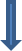 În exercitarea funcţiilor sale Grupul de Acţiune Locală Moldo-Prut are următoarele atribuţii principale:implementarea strategiei de dezvoltare locală a teritoriului  Moldo-Prut, judeţul Vaslui pentru perioada 2014-2020;elaborarea şi implementarea proiectelor GAL, din Programul Naţional de Dezvoltare Rurală 2014-2020;pregătirea şi publicarea cererilor de propuneri de proiecte, a procedurilor aferente şi tipizatelor necesare  depunerii proiectelor, inclusiv definirea criteriilor de selecţie;primirea şi evaluarea cererilor de finanţare;selectarea proiectelor care vor fi finanţate în cadrul strategiei, stabilirea criteriilor de selecţie a proiectelor în acord cu priorităţile Strategiei de Dezvoltare Locală;primirea şi verificarea conformităţii cererilor de plată depuse, selectarea operaţiunilor,stabilirea cuantumului contribuţiei şi prezentarea                     propunerilor către organismul responsabil pentru verificarea finală a         eligibilităţii   înainte de aprobare;monitorizarea implementării strategiei de dezvoltare locală plasată sub responsabilitatea comunităţii şi a operaţiunilor sprijinite; efectuarea de activităţi specifice de evaluare a SDL conform metodologiei stabilite in  Planul  de Evaluare .Activităţile specifice  GAL Moldo-Prut vor fi asigurate de un  număr de 5 persoane, care vor fi angajate pe bază de contract de muncă.In vederea  incheierii contractelor de muncă pentru toate posturile, GAL Moldo-Prut va urmări respectarea urmatoarelor principii:nediscriminare şi tratament egal, prin care se vor asigura condiţiile de manifestare a concurenţei reale, prin stabilirea şi aplicarea pe parcursul intregii proceduri de reguli şi condiţii identice pentru toti candidaţii;transparenţa, constand in aducerea la cunostinţă publicului a tuturor informaţiilor referitoare la incheierea contractelor de muncă;asumarea răspunderii, prin determinarea clară a sarcinilor şi responsabilităţilor persoanelor implicate in procesul de evaluare şi selecţie a personalului cheie al GAL , evitarea conflictului de interese, prin punerea la dispozitia candidaţilor a tuturor documentelor ce trebuie insuşite, precum şi a atribuţiilor ce vor reveni ocupantului postului, pentru a se evita situaţiile de natură să determine aparitia unui conflict de interese şi/sau manifestarea concurenţei neloiale;egalitatea de şanse - toate condiţiile de evaluare şi selecţie sunt strict de natură profesională şi in acord cu legislaţia in vigoare, evaluarea şi selecţia asigurandu-se pe criterii obiective, pentru toate categoriile de persoane, fără considerarea deosebirilor de rasă, naţionalitate, etnie, limbă, religie, sau orice alt criteriu care ar putea avea ca efect restrangerea drepturilor sau libertăţilor fundamentale, asigurandu-se evitarea oricarei forme de discriminare directă sau indirectă. Echipa de implementare a  SDL-ului, va avea următoarea componenţă:Director executiv (responsabilul administrativ) – normă intreagă- Coordonarea  întreagii activiăţi a compartimentului administrativ privind funcţionarea GAL Moldo-Prut, implementarea tehnică şi financiară a Strategiei de Dezvoltare Locală a teritoriului Moldo-Prut, respectiv selectarea, evaluarea, controlul şi monitorizarea proiectelor eligibile, în conformitate cu prevederile Planului National pentru Dezvoltare Rurală 2014-2020, axa  LEADER, precum şi a Strategiei de Dezvoltare Locală propusă şi  a altor programe de finanţare. Fişa postului se regăseşte in ANEXA 8.Responsabil Financiar- va lucra in cadrul biroului financiar –contabil, cu normă intreagă - asigură evidenţa financiar contabilă a activităţii GAL Moldo-Prut, realizarea de analize economice şi financiare, prognoze, cerei de plată pentru activităţile de funcţionare şi animare ale asociaţiei , verificarea cereilor de plată pentru proiectele selectate de GAL. Fişa postului se regăseşte in ANEXA 8.Responsabil cu animarea teritoriului – va lucra in cadrul biroului comunicare , cu normă intreagă - asigură pregatirea şi implementarea tehnică a activităţii de informare-promovare –comunicare, pentru teritoriul Moldo-Prut  animarea pentru promovarea acţiunilor GAL). Participă la  activitatea de consiliere a solicitanţilor in elaborarea proiectelor, lansarea apelurilor de selectie. Pentru asigurarea principiului 4 ochi va participa  la evaluarea şi verificarea  cererilor de finanţare depuse de solicitanţi in raport cu criteriile de eligibilitate şi selecţie locale .Fişa postului se regăseşte in ANEXA 8Responsabili cu  verificarea , evaluarea şi selecţia proiectelor-Vor fi angajaţi 2 experţi cu  normă intreagă,ce vor lucra in cadrul biroului planuri şi proiecte respectiv: 1 Expert evaluare selectare;1 Expert  verificare cereri de plată  şi monitorizareExpertul evaluare- selectare - asigură suportul tehnic pentru evaluarea şi verificarea  cererilor de finanţare depuse de solicitanţi in raport cu criteriile de eligibilitate şi selecţie locale. Fişa postului se regăseşte in ANEXA 8.Expertul  verificare cereri de plată  şi monitorizare-  asigură verificarea conformităţii cererilor de pată pentru proiectele selectate la GAL Moldo-Prut , monitorizarea proiectelor selectate de GAL şi  monitorizarea Strategiei de Dezvoltare Locală a teritoriului Moldo-Prut, centralizează datele colectate de la nivelul fiecărui birou al Compartimentului administrativ , în vederea calculării indicatorilor de execuţie şi analiza indicatorilor de monitorizare. Fişa postului se regăseşte in ANEXA 8.Prin cele 5 posturi cu normă intreagă se va asigura  principiul celor 4 ochi in procesele de evaluare-selectare  a proiectelor şi cele de verificarea a cererilor de plată, fiind respectat principiul separării funcţiilor, totodată asigurandu-se disponibilitatea  personalului in completarea  atribuţiilor prin matricea de inlocuire a personalului in cazul in care se impune.   Angajarea personalului se va efectua cu respectarea Codului Muncii şi va respecta legislaţia cu privire la reglementarea conflictului de interese.In ceea ce priveste personalul necesar pentru derularea activităţii de audit,care necesită o calificare specială, acesta va fi angajat pe bază de  contract prestare de servicii in funcţie de necesităţile  GAL MOLDO-PRUT, cu respectarea criteriilor de experienţă.Structura intregii echipe tehnice şi administrative a GAL -ului care se bazează pe capacitatea şi experienţa demonstrată a personalului, garantează eficienţa implementării Strategiei de Sezvoltare Locală şi o relatie optimă intre personalul angajat şi structura de decizie a GAL-ului.Resursele umane vor face dovada pregătirii lor şi experienţei anterioare cu proceduri similare dobandite prin experienta profesională, cursuri de perfectionare, instruire adecvată şi implicare in diverse acţiuni in vederea participării ulerioare la implementarea programului. In acest fel, demonstram capacitatea GAL Moldo-Prut, din punct de vedere al resurselor umane şi administrative, de implementare a activităţilor prevăzute in strategie. In acelasi timp, prin capacitatea de mobilizare a co-finantarii necesare implementării proiectelor se dovedeste, accesibilitatea resurselor financiare.Pe linia monitorizarii, evaluării şi controlului, personalul din cadrul Compartimentului administrativ  are  următoarele atribuţii specifice:participă la elaborea  Planului de evaluare privind implementarea SDL;participă la elaborea  sistemului de colectare, înregistrare, stocare şi păstrare a informaţiilor statistice referitoare la implementarea SDL;asigură  intocmirea  datelor statistice şi a rapoartelor de monitorizare cu privire la progresele inregistrate de GAL privind implementarea SDL;participă la elaborea  procedurilor specifice pentru controlul procedural, tehnic, de sistem şi IT;face propuneri pentru organizarea şi funcţionarea sistemului de evaluare procedural, tehnic, de sistem şi IT;întocmeşte rapoarte, note şi informări cu privire la aspectele constatate în urma verificărilor procedurale, tehnice, de sistem şi IT efectuate;face propuneri pentru îmbunătăţirea sistemului de implementare a SDL;participă la  verificarea  informaţiilor introduse în sistemul informatizat de înregistrare şi păstrare a informaţiilor statistice privind implementarea SDL într-o formă adecvată;monitorizează respectarea termenelor pe baza trasării cronologice a diferitelor faze de instrumentare a dosarelor de analiză;asigura existenţa unui dispozitiv de alertă în gestionarea dosarelor, aplicaţiilor depuse pentru implementarea SDL;participă la întocmirea rapoartelor anuale care sunt comunicate conducerii şi care este integrat în Raportul anual pentru implementarea SDL transmis AM;ţine evidenţa documentelor elaborate în urma activităţilor de evaluare efectuate şi asigură confidenţialitatea lor;aplică măsurile propuse în urma verificărilor efectuate. Evaluarea în cadrul GAL Moldo-Prut  va fi structurată pe 2 axe: Evaluarea acţiunilor şi  Evaluarea funcţionării şi implementării strategiei GAL.Realizarea acestui dispozitiv şi îmbunătăţirea permanentă va fi incredinţată directorului executiv al GAL.1. Evaluarea acţiunilor - Va pune accent pe consumurile bugetare ale fiecărui proiect şi pe indicatorii de realizare , de rezultat şi de impact ce derivă din fişa măsurii.Se vor organiza întâlniri trimestriale pentru monitorizarea şi evaluarea proiectelor şi vor fi analizate şi discutate eventualele disfunctionalităţi şi dificultăţi înâtmpinate în gestionarea proiectelor.2. Evaluarea funcţionării şi implementării strategiei GAL- Această evaluare este asigurată de Consiliul Director a GAL Moldo-Prut şi se bazează pe datele  adunate de directorul executiv.Consiliul Director va evalua în special starea de avansare a proiectelor în conformitate cu strategia propusă şi criteriile locale şi va prezenta periodic situaţia  partenerilor GAL. Implicarea  corespunzătoare a partenerilor GAL, a Comitetului Director  , a  Comiteului de selecţie şi personalului administrativ, in sistemul de management şi control , va oferi garanţii privind gestionarea corespunzătoare a fondurilor comunitare, prin  :Asigurarea respectării regulilor de procedură şi utilizarea documentelor tip; Documentarea indicatorilor de analiză şi evaluare;Respectarea convenţiilor şi anexelor tehnice şi financiare;Calitatea gestionării dosarelor până la momentul arhivării acestora, care vizează ritmul în care un dosar este depus, instrumentat, programat, avizat, plătit şi arhivat;Calitatea accesării instrumentului IT în diferitele stadii de avansare a dosarului care vizează respectarea funcţiilor de gestiune, evaluare, urmărire, alertă, control şi restituire ale acestuia.În acelaşi timp pentru a asigura managementul eficient,  consiliul director va asigura îndeplinirea în bune condiţii a obligaţiilor asumate de către părti, analizează şi soluţionează neîntelegerile privind punerea în aplicare a asocierii partenerilor, realizează bilanţul aplicării asocierii, propune şi aprobă modificări ale acestuia.Totodată, prin colaborarea constantă între GAL şi  AM , aceasta din urmă este  informată în mod constant în privinta activităţilor desfaşurate de GAL precum cele de monitorizare, prin verificarea şi interpretarea datelor înaintate pentru raportul anual de progres .Controlul calităţii managementului pentru măsurile  propuse de GAL va urmări punerea în aplicare a acestora în conformitate cu procedurile stabilite.Controlul  proiectelor va avea în vedere următoarele aspecte:Analiza dosarelor în funcţie de criteriile aplicabile (de eligibilitate şi de selecţie);Instrumentarea tehnico-economică ;instrumentarea cererilor de plată;Respectarea obligaţiilor regulamentare.Programarea vizitelor (controalelor) in teren a proiectelor  după principiile : eficienţa unor astfel de demersuri, păstrarea bunelor relaţii contractuale, verificarea doar a aspectelor de ordin tehnic legate de proiect. Desfăsurarea activităţilor de control  se va realiza în baza unui plan de control revizuit periodic. Astfel se vor realiza vizite in teren şi consilierea beneficiarilor in implementarea proiectelor, astfel incat acestea sa fie finalizate in termen şi in condiţiile asumate prin contractul de finanţare. 	Prin exercitarea activităţilor de control, GAL-ul urmăreşte realizarea următoarelor obiective specifice:a) Punerea la dispoziţia factorilor implicaţi a tuturor informaţiilor referitoare la gestionarea şi implementarea strategiei locale;b) Informarea periodică a autorităţilor regionale, naţionale şi europene cu privire la evoluţia strategiei;c) Intervenţia în timp real asupra întregului lanţ al sprijinului.Asupra gestionării fondurilor comunitare GAL-ul  va asigura accesul exercitării controlului  extern. Prin mecanismele de gestionare, monitorizare , evaluare şi control a strategiei descrise mai sus, se va asigura:că operaţiunile sunt selectate pentru finanţare în conformitate cu criteriile aplicabile programului de dezvoltare a teritoriului Moldo-Prut;înregistrarea şi stocarea informaţiilor statistice privind implementarea, într-o formă adecvată pentru monitorizare şi evaluare;că beneficiarii şi alte organisme participante la punerea în aplicare a acţiunilor, sunt informate asupra obligaţiilor ce le revin ca urmare a acordării ajutorului şi cunosc cerinţele privind transmiterea datelor pentru înregistrarea realizărilor şi rezultatelor;că evaluările sunt realizate în termenele impuse şi în conformitate cu cadrul comun de monitorizare şi evaluare şi că acestea sunt transmise autorităţilor în cauză;respectarea obligaţiilor în ceea ce priveşte publicitatea;întocmirea rapoartelor privind progresul realizat, iar după aprobarea acestuia de către comitetul director,  transmiterii la  AM;transmiterea tuturor informaţiilor  autorităţilor responsabile de implementarea Axei LEADER.CAPITOLUL X: Planul de finanțare al strategiei .Suma publică totală alocată pentru Strategia de Dezvoltare Locală  a teritoriului Moldo-Prut este de 2.836.785 Euro. Algoritmul de calcul pentru componenta A de 2.836.785 Euro este valoarea aferentă teritoriului și populației acoperite de parteneriat, respectiv: 19,84 Euro/locuitor  x 64.828 locuitori =1.286.187,52 euro 985,37 Euro/km²      x 1.573,62  km²        = 1.550.597,94 euro Din suma totala de 2.836.785 euro , 20% , respectiv suma de 567.357 euro va fi destinată funcţionării GAL , iar  80% , respectiv suma de 2.269.428 euro este destinată implementării proiectelor care răspund celor 5  priorităţi stabilite in cadrul GAL.Valoarea aferentă fiecărei priorități s-a stabilit in funcţie de ierarhizarea acestora in SDL , respectiv de valoarea indicativă propusă pentru fiecare măsură  şi contribuţia acestora la   rezolvarea nevoilor identificate in analiza diagnostic , SWOT și indicatorii de rezultat stabiliți. În ceea ce priveşte  ierarhizarea priorităţilor şi măsurilor, dat fiind mărimea şi specificul teritoriului şi problemelor ce se doresc a se rezolva, P6 şi P2 sunt prioritare, alocările  fiind  de 53,39% şi 20,27%, urmate de P3, P5 si P1, cu 3,70%,2,47%, respective 0,18% din bugetul alocat.Prioritatea P6 Promovarea incluziunii sociale, a reducerii sărăciei și a dezvoltării economice în zonele rurale  are alocată cea mai  mare sumă, respectiv 1.514.428 euro  şi este  indeplinită cu ajutorul  a 5 măsuri: M3- SPRIJINIREA NOILOR  EXPLOATAŢII ŞI ÎNTREPRINDERI cu o sumă alocată de 120.000 euro ;M4-STIMULAREA  COOPERĂRII SI INFIINŢĂRII FORMELOR ASOCIATIVE cu o sumă alocată de 5.000 euro, M5-INVESTITII IN DOMENIUL NON AGRICOL cu o sumă alocată de 120.000 euro, M6-INCLUZIUNE SOCIALĂ cu o sumă alocată de 200.000 euro, M7-REANOIREA SATELOR cu o sumă alocată de 1.069.428 euro. Cea de a doua prioritate P2 Creșterea viabilității exploatațiilor și a competitivității tuturor tipurilor de agricultură în toate regiunile și promovarea tehnologiilor agricole inovatoare și a gestionării durabile a pădurilor ,are alocată  suma 575.000 euro.Măsurile prin care se va atinge această priorite sunt M1-ACŢIUNI DE INFORMARE SI TRANSFER DE CUNOSTINŢE PRIN ACŢIUNI DEMONSTRATIVE cu o sumă alocată de 5.000 euro ;M2-AGRICULTURĂ ŞI PROCESARE  COMPETITIVĂ cu o sumă alocată de 400.000 euro, M3- SPRIJINIREA NOILOR  EXPLOATAŢII ŞI ÎNTREPRINDERI cu o sumă alocată de 120.000 euro şi M4-STIMULAREA  COOPERĂRII ŞI INFIINŢĂRII FORMELOR ASOCIATIVE cu o sumă alocată de 50.000 euro.Cea de a treia prioritate este P3 Promovarea organizării lanțului alimentar, inclusiv procesarea și comercializarea produselor agricole, a bunăstării animalelor și a gestionării riscurilor în agricultură cu o sumă alocată de 105.000 euro. Măsurile prin care se vor atinge această prioritate sunt M2-AGRICULTURĂ ŞI PROCESARE  COMPETITIVĂ cu o sumă alocată de 100.000 euro şi M4-STIMULAREA  COOPERĂRII ŞI INFIINŢĂRII FORMELOR ASOCIATIVE cu o sumă alocată de 5.000 euro . Cea de a patra prioritate este P5 Promovarea utilizării eficiente a resurselor și sprijinirea tranziției către o economie cu emisii reduse de carbon și reziliență la schimbările climatice în sectoarele agricol, alimentar și silvic, cu o sumă alocată de 70.000 euro . Măsurile prin care se va atinge această prioritate sunt: M2-AGRICULTURĂ ŞI PROCESARE  COMPETITIVĂ prin latura „verde” cu o sumă alocată de 40.000 euro şi M5-INVESTITII IN DOMENIUL NON AGRICOL cu o sumă alocată de 30.000 euro. Cea de a cincea prioritate este P1 Încurajarea transferului de cunoștințe și a inovării în agricultură, silvicultură și în zonele rurale cu o sumă alocată de 5.000 euro, atinsă prin măsura M1-ACŢIUNI DE INFORMARE SI TRANSFER DE CUNOSTINŢE PRIN ACŢIUNI DEMONSTRATIVE . Planul de finanțare constituie Anexa 4 la SDL. CAPITOLUL XI: Procedura de evaluare și selecție a proiectelor depuse în cadrul SDL .Comitetul de Selecție al GAL stabilește punctajul criteriilor de selecție în Ghidul Solicitantului măsurilor, pe baza cărora proiectele ce vor fi implementate în teritoriu vor fi selectate și propuse spre finanțare la AFIR, astfel încât punctajul maxim acordat să nu depășească 100 de puncte. GAL lansează pe plan local, prin publicare pe site-ul propriu, afișare la sediul GAL și la sediile OJFIR  și folosind mijloacele de informare mass-media, apeluri de selecție a proiectelor, conform priorităților descrise în strategie.Apelul de selecție va conține minimum următoarele informații: Data lansării;Data limită de depunere a proiectelor;Locul și intervalul orar în care se pot depune proiectele;Fondul disponibil – alocat în acea sesiune:Suma maximă nerambursabilă care poate fi acordată pentru finanțarea unui proiect; Valoarea maximă eligibilă a unui proiect; Modele de Declarații prin care beneficiarii se angajează să raporteze către GAL toate plățile aferente proiectului selectat;Documentele justificative pe care trebuie să le depună solicitantul odată cu depunerea proiectului;Cerințele de conformitate și eligibilitate pe care trebuie să le îndeplinească solicitantul. Procedura de selecție aplicată de Comitetul de Selecție al GAL:Criteriile de selecție (cele din ghidul solicitantului postat pe pagina web www.galmoldoprut) cu punctajele aferente, punctajul minim pentru selectarea unui proiect și criteriile de departajare ale proiectelor cu același punctaj;Data și modul de anunțare a rezultatelor procesului de selecție (notificarea solicitanților, publicarea Raportului de Selecție); Datele de contact ale GAL unde solicitanții pot obține informații detaliate.Cei 2 experţi GAL implicaţi in procesul de evaluare vor întocmi și completa  pentru toate proiectele eligibile  „Fișa de Verificare a criteriilor de selecție”, cu toate criteriile de selecție prevăzute în Ghidul Solicitantului pentru măsurile în care se încadrează proiectele și punctajul aferent acestora.Acestea vor fie datate și semnate de cei doi angajați GAL, implicați în procesul de evaluare.După încheierea primei etape de verificare și selecție a proiectelor, GAL va publica pe pagina proprie de web Raportul de Selecție Intermediar și îl va afișa la sediul GAL-ului și la sediul consiliilor județene și sediile unităților administrativ-teritoiale ale localităților membre în GAL – cu acordul acestor instituții. GAL va înștiința solicitanții asupra rezultatelor procesului de evaluare și selecție. Beneficiarii ai căror proiecte nu au fost selectate, pot depune contestații la sediul GAL. Contestațiile primite vor fi analizate de GAL în baza unei proceduri interne proprii.După încheierea procesului de evaluare și a etapei de soluționare a contestațiilor, Comitetul de selecție al GAL va întocmi un Raport de selecție Final în care vor fi înscrise: proiectele retrase, neeligibile, eligibile neselectate și eligibile selectate, valoarea acestora și numele solicitanților şi cele selectate în urma soluționării contestațiilor. GAL va publica Raportul de Selecție Final pe pagina proprie de web şi îl va afișa la sediul GAL-ului și la sediul consiliilor județene și sediile unităților administrativ-teritoriale ale localităților membre în GAL. GAL va înștiința solicitanții asupra rezultatelor procesului de evaluare și selecție.Selecția proiectelor se face aplicând regula de „dublu cvorum”, respectiv pentru validarea voturilor, este necesar ca în momentul selecției să fie prezenți cel puțin 50% din membrii Comitetului de Selecție, din care peste 50% să fie din mediul privat și societatea civilă, organizațiile din mediul urban reprezintă mai puțin de 25%. Pentru transparența procesului de selecție a proiectelor și pentru efectuarea activităților de control și monitorizare, la aceste selecții va lua parte și un reprezentant al Ministerului Agriculturii și Dezvoltării Rurale. Raportul de Selecție va fi semnat și aprobat de către toți membrii prezenți ai Comitetului de Selecție, specificându-se apartenența la mediul privat sau public .Raportul de Selecție va prezenta semnătura reperezentantului CDRJ care participă ca observator la procesul de selecție. Raportul de selecție va fi datat, avizat de către președintele GAL/Reprezentantul legal al GAL sau de un alt membru al Consiliului Director al GAL mandatat în acest sens și va prezenta ștampila GAL. Dacă unul dintre parteneri  - persoană juridică membră în Comitetul de selecție – își schimbă reprezentantul legal, noul reprezentant legal va înlocui persoana desemnată inițial să reprezinte partenerul respectiv în Comitetul de selecție, fără a fi necesare alte aprobări.Toate verificările efectuate de către angajații GAL vor respecta principiul de verificare “4 ochi.Fiecare persoană implicată în procesul de evaluare și selecție a proiectelor de la nivelul GAL (angajați GAL implicați în evaluare, membrii Comitetului de Selecție și membrii Comisiei de soluționare a contestațiilor) va semna o Declarație pe propria răspundere privind evitarea conflictului de interese.Comitetul de selectare a proiectelor şi membrii supleanţi din cadrul GAL Moldo-Prut  desemnati de către parteneri  se prezintă astfel:CAPITOLUL XII: Descrierea mecanismelor de evitare a posibilelor conflicte de interese conform legislației naționale Grupul de Acţiune Locală Moldo-Prut îsi propune implementarea strategiei de dezvoltare locală avand ca principii de bază transparenţa, corectitudinea şi evitarea oricăror conflicte de interese .Se vor repecta cu stricteţe principiile care stau la baza evitării conflictelor de interese, conform legislaţiei naţionale , după cum urmează:Persoanele fizice sau juridice care participă direct în procesul de verificare/evaluare a cererilor de finanţare nu pot fi solicitanţi şi/sau nu pot acorda servicii de consultanţă unui solicitant;dacă se constată incalcarea acestui principiu, solicitantul se va exclude din procedura de selectie.Deasemenea, in aceasta situaţie, autoritatea competentă are obligaţia de a solicita instanţei anularea contractului/deciziei de finanţare.Dacă in urma verificării documentaţiei depuse in vederea obţinerii de fonduri nerambursabile autoritatea competentă solicită informaţii suplimentare, acestea nu vor fi considerate servicii de consultantă.Nu au dreptul să fie implicaţi în procesul de verificare/evaluare/aprobare/ plată a cererilor de rambursare /cererilor de finanţare sau a programelor în cadrul unei proceduri de selecţie următoarele persoane: cele care deţin părţi sociale, părţi de interes, acţiuni din capitalul subscris al unuia dintre solicitanţi sau care fac parte din consiliul de administraţie/organul de conducere ori de supervizare a unuia dintre solicitanţi;soţ/soţie, rudă sau afin până la gradul al doilea inclusiv cu persoane care deţin părţi sociale, părţi de interes, acţiuni din capitalul subscris al unuia dintre solicitanţi ori care fac parte din consiliul de administraţie/organul de conducere sau de supervizare a unuia dintre solicitanţi;cele despre care se constată că pot avea un interes de natură să le afecteze imparţialitatea pe parcursul procesului de verificare/evaluare/aprobare a cererilor de finanţare.Incălcarea acestei prevederi va conduce la excluderea din procesul de selecţie sau la deduceri/excluderi ale cheltuielilor solicitate la plată/ rambursare, in funcţie de prejudiciul provocat.Persoanele care participă direct la procedura de verificare/evaluare/aprobare a cererilor de finanţare sau a programelor în cadrul unei proceduri de selecţie, precum şi cele implicate în procesul de verificare/aprobare/plată a cererilor de rambursare/plată prezentate de beneficiari sunt obligate să depună o declaraţie pe propria răspundere din care să rezulte că nu se află în niciuna dintre situaţiile mentionate mai sus.În situaţia în care, în cursul procedurii de verificare/evaluare/aprobare, se constată o legătură de natura celor enumerate mai sus persoanele implicate vor înceta de îndată să participe la procedura de verificare, evaluare sau aprobare.              Grupul de Acţiune Locală Moldo-Prut va menţine o separare adecvată a responsabilităţilor între diferitele elemente ale procesul de verificare/evaluare/aprobare/ plată a cererilor de rambursare /cererilor de finanţare sau procedurii de selecţie pentru a asigura transparenţa decizională şi pentru a evita orice potenţiale conflicte de interese. Se va asigura o separare clară a responsabilităţilor persoanele implicate . Orice persoană implicată în evaluarea sau selecţia proiectelor care are un interes într-un proiect  ar trebui să declare acel interes şi să nu se implice în niciun fel în analiza proiectului sau în procesul decizional, în conformitate cu procedura Grupului de Acţiune Moldo-Prut de evitare a conflictelor de interese. Deasemenea, persoanlele implicate  în elaborarea, evaluarea, selecţia sau aprobarea proiectului nu vor fi implicate în activităţi de verificare a cererilor de plată.Regulile privind evitarea conflictelor de interese vor fi detaliate in regulamentele GAL şi vor fi făcute publice pe site-ul asociaţiei. CAPITOLEPAG.INTRODUCERE1-2CAPITOLUL I: Prezentarea teritoriului şi a populaţiei acoperite - analiza diagnostic3-7CAPITOLUL II: Componenţa parteneriatului8-9CAPITOLUL III: Analiza SWOT (analiza punctelor tari, punctelor slabe, oportunităţilor şi ameninţărilor)10-14CAPITOLUL IV: Obiective, priorităţi şi domenii de intervenţie 15-17CAPITOLUL V: Prezentarea măsurilor18-49CAPITOLUL VI: Descrierea complementarităţii şi/sau contribuţiei la obiectivele altor strategii relevante (naţionale, sectoriale, regionale, judeţene etc.)50-52CAPITOLUL VII: Descrierea planului de acţiune53-55CAPITOLUL VIII: Descrierea procesului de implicare a comunităţilor locale în elaborarea strategiei56-57CAPITOLUL IX: Organizarea viitorului GAL - Descrierea mecanismelor de gestionare, monitorizare, evaluare şi control a strategiei 58-62CAPITOLUL X: Planul de finanţare al strategiei63CAPITOLUL XI: Procedura de evaluare şi selecţie a proiectelor depuse în cadrul SDL64-65CAPITOLUL XII: Descrierea mecanismelor de evitare a posibilelor conflicte deinterese conform legislaţiei naţionale66Anexa  1 -	Acord de parteneriat + HCL/ alte documente justificative67-110Anexa	2 -Fişa de prezentare a teritoriului111-203Anexa	3 -Componenţa parteneriatului204-206Anexa	4 -Plan de finanţare207-208Anexa	5 -Hartă administrativă şi geografică a teritoriului209-211Anexa	6 -Documente justificative privind animarea212-439Anexa	7 -Documente justificative ale membrilor parteneriatului440-571Anexa	8 –Atribuţiile corespunzătoare fiecărei funcţii din cadrul echipei de implementare a SDL572-589sirsupjudLOCALITATEIDUL 2011Populatie        2011162149VASLUIARSURA28,111717162498VASLUIBEREZENI40,734780162559VASLUIBLAGESTI34,551515162924VASLUIBUNESTI-AVERESTI37,202592163208VASLUICRETESTI41,631790163618VASLUIDRANCENI48,163973163681VASLUIDUDA-EPURENI39,334397163832VASLUIFALCIU45,795103163903VASLUIGAGESTI38,082024164197VASLUIHOCENI33,532794164277VASLUIDIMITRIE CANTEMIR35,452676164749VASLUILUNCA BANULUI46,543501164829VASLUIMALUSTENI38,422462164981VASLUIORAS MURGENI51,467119165069VASLUIOLTENESTI44,082515165185VASLUIPADURENI41,384028165979VASLUISTANILESTI49,475117166315VASLUITATARANI41,922171166672VASLUIVETRISOAIA42,792830167286VASLUIDODESTI39,441724Puncte tariPuncte slabe- localizare strategică la graniţa de est a Uniunii Europene si infrastructura rutiera  care face legătura cu polii de dezvoltare din judeţ şi din judeţele învecinate; - distanţă mică faţă de trei oraşe : Huşi , Vaslui si Barlad- proximitatea față de un important pol de cercetare Iaşi şi staţiunea de cercetare Perieni, jud Vaslui; - teritoriul este omogen din punct de vedere geografic;există 3 arii protejate (de interes avifaunistic); nu există poluatori industriali în zonă;- condiţii favorabile culturilor de câmp şi horticole datorită zonelor irigabile şi altitudinilor modeste;acumulările lacustre deţin o suprafaţă mare;patrinomiu arhitectural şi istoric relativ bogat cu  vestigii antice; patrimoniul cultural-etnografic este bogat, iar obiceiurile şi tradiţiile străvechi sunt conservate şi incă practicate;meşteşugurile au tradiţie bogată în zonă şi s-au păstrat peste 20 de tipuri de meşteşuguri până în prezent;- potenţial pentru energia din surse regenerabile. fenomenele de uscăciune şi secetă sunt frecvente şi intense datorită precipitaţiilor reduse;16 din cele 20 de UAT-uri se afla in zone cu constrângeri semnificative;potențial de producție preponderent  mediu şi scăzut al terenurilor arabile; pondere relativ mare a terenurilor neproductive, în principal fiind terenuri afectate de eroziune, alunecări de teren, exces de săruri şi de apă;  pajiştile naturale din zona de luncă ocupă suprafeţe reduse, fiind situate preponderent în lunca Prutului; insuficienţa fondului forestier în vederea extinderii protecţiei solului şi reducerii fenomenelor de degradare;starea precară în care se află monumentele istorice, majoritatea acestora necesitând restaurări.-lipsa promovării patrimoniului natural, arhitectural şi istoric, a peisajului rural OportunităţiAmeninţăriposibilitatea accesării fondurilor prin LEADER pentru valorificarea potenţialului de mediu al teritoriului;potenţial de dezvoltare al afacerilor datorită reţelei de drumuri existente, drumuri care fac legătura cu polii de dezvoltare din judeţ şi din judeţele învecinate;conştientizarea la nivelul comunităţilor locale a nevoilor de conservare a biodiversităţii;Realizarea de  acţiuni comune in scopul atenuării schimbărilor climatice sau adaptării la aceasta, precum şi abordări comune privind protecţia mediului şi practicilor ecologice in curs, gestionarea eficientă a apei, utilizarea energiei din surse regenerabile si conservarea peisajelor agricole.accentuarea fenomenelor de degradare a  solului;schimbările climatice ce pot duce la destabilizarea microclimatelor;incapacitate de administrare a ariilor protejate Natura 2000tendinţa de dezvoltare super intensivă a agriculturii  datorate lipsei dotărilor cu echipamente performantedegradarea continuă a patrimoniului arhitectural. Puncte tariPuncte slabeexistă forţă de muncă disponibilă;experienţă în cooperare interteritorială;există infrastructură de formare profesională în domeniul agricol; nu există probleme majore privind accesul populaţiei la serviciile de educaţie pentru învăţământul preşcolar, primar şi secundar;manifestări culturale care pun în evidenţă tradiţiile şi obiceiurile specifice teritoriului; abilităţi antreprenoriale ale meşterilor populari din regiunea transfrontalieră Prut;există preocupări la nivelul teritoriului privind modernizarea infrastructurii pentru educaţie şi asigurarea condiţiilor pentru activităţi culturale şi extraşcolare;- teritoriul este omogen din punct de vedere al ratelor de sărăcie (fără discrepanţe între localităţi).zonă rurală săracă (nivel mediu şi ridicat de sărăcie IDUL cu valori mai mici de 50); densitate mică a populaţiei 41,197;pondere în scădere a populaţiei tinere;pondere in crestere a populatiei vârstniceponderea mică a persoanelor ocupate în numărul total de locuitori;Plecarea tinerilor la muncă in străinătate;Voluntariat  şi antreprenoriat scăzut;lipsa accesului populaţie în vârstă, copiilor şi tinerilor la activităţi desfaşurate prin centre sociale multifuncţionale şi amenajărilor cu funcţii sociale;- slaba reprezentare a ONG-urilor din domeniul social;- probleme de integrare socială a populaţiei de etnie rromă; - probleme privind accesul populaţiei la serviciile de sănătate; - probleme privind accesul populaţiei la  serviciile locale de bază de calitate, inclusiv a celor de agrement,  datorită inexistenţei acestora sau dotărilor necorespunzatoare.OportunităţiAmeninţărisprijinirea diversificării activităţilor economice din teritoriu pentru cresterea veniturilor populaţiei;creşterea atractivităţii zonei şi menţinerea populaţiei rurale, mai ales a tinerilor, la nivelul teritoriului Moldo-Prut.depopulare în cazul în care sporul natural va continua să fie negativ şi soldul migrator negativ;îmbătrânirea accelerată a populaţiei.Creşterea numarului de tineri ce pleacă in cautarea unui trai mai bun;Segregarea comunităţilor de rromi.Puncte tariPuncte slaberegiune cu puternic caracter rural;pondere mare a terenului agricol în suprafaţa totală a teritoriului;53% din suprafaţa agricolă este utilizată de exploataţii mari şi mijlocii în mare parte competitive (cu  suprafaţă medie exploatată);favorabilitate pentru cultivarea cerealelor şi plantelor tehnice, legumelor, a viţei de vie şi pomilor fructiferi;suprafaţă mare de teren amenajată pentru irigaţii;număr mare de OUAI-uri a căror activitate au impact seminficativ asupra mediului si  teritoriului Moldo-Prut;interes pentru aplicarea tehnologiilor inovative ce utilizează TIC in scopul realizării agriculturii inteligente si de precizie;existenţa materiilor prime pentru industria alimentară;potenţial pentru practicarea diferitelor forme ale turismului de nişă; activităţile meşteşugăreşti şi tradiţionale bine păstrate.- tendinţa de creştere a numărului  fermierilor  înregistraţi ca operatori de agricultură ecologică - existenţa a 2 produse inregistrate ca produse tradiţionale,  din legume si fructe.ponderea mare a fermelor de subzistenţă şi semi-subzistenţă;- slaban valorificarea a potenţialului natural,material, uman şi financiar .fărâmiţarea excesivă a terenurilor; suprafaţă relativ mică de teren agricol exploatată în forme de tip asociativ;ponderea mare a terenurilor neproductive;- lipsa iniţiativelor in realizarea activităţilor demonstrative pentru a ilustra o tehnologie nouă , utilizarea de noi echipamente  , noi metode de protecție a culturilor etc.lipsa de cooperare şi asociere  a producătorilor agricoli în vederea valorificării produselor agricole;număr ridicat de fermieri cu nivel de pregătire redus ( şcoală gimnazială si primară).practicarea agriculturii şi a celorlalte activităţi economice după metode empirice, fară cunostinţe aprofundate in domeniu;slabă corelare intre investitori pentru completarea verigilor lipsă dintre sectoare; activităţi industriale de mică amploare;Costuri ridicate la nivelul activităţilor economice cu energia si apa;Slaba utilizare a subproduselor, rezidurilor şi deşeurilor in scopul bioeconomiei;grad scăzut de conştientizare al populaţiei privind importanţa practicilor agricole şi a activităţilor care protejează mediul;diversificarea activităţilor non-agricole este în fază incipientă de dezvoltare;capacitate  antreprenorială  si inovativă scăzută;sectorul terţiar nu are acoperire teritorială echilibrată;infrastructură turistică şi de agrement slab dezvoltată;lipsa promovării şi accesul redus pe piaţă al produselor meşteşugăreşti;lipsa reţelelor de comercializare pentru micii producători;lipsa resurselor financiare necesare investiţiilor.OportunităţiAmeninţăricrearea de forme asociative, consiliere in organizarea activităţii şi orientarea catre piaţă şi lanţuri scurte de aprovizionare;dezvoltarea agriculturii ecologice;încurajarea acţiunilor inovative şi a abordărilor creative in scopul cooperarii actorilor locali pentru dezvoltarea activităţilor agricole şi non agricole ; diversificarea activităţilor economice în vederea creării de noi locuri de muncă si asigurarea de venituri suplimentare fermierilor;sprijinirea inregistrării produselor tradiţionale locale;utilizarea sistemelor de irigaţii la capacitate maximă;dezvoltarea sectorului energetic alternativ ;instabilitate economică şi financiară la nivel naţional;putere de cumpărare foarte redusă a locuitorilor din mediul rural;scăderea nivelului de trai si adancirea fenomenului de sărăcie;concurenţa cu produsele importate; menţinerea calităţii scăzute a produselor;  creşterea tendinţei de abandon a activităţilor agricole;efecte negative  ale secetei asupra agriculturii;menţinerea economiei şi agriculturii subterane.  Puncte tariPuncte slabe-experienţă în cooperare interteritorială şi transfrontalieră;-ONG-uri culturale puternice care promovează la nivel naţional şi internaţional imaginea locală si sprijină implicarea tinerilor in activitaţile lor;-capacitate de expertiză, de co-finanţare şi implementare a proiectelor de investiţii in un număr mare din comunele partenere;-existent in teritoiu a unor lideri formali şi informali cu o viziune destul de clară privind dezvoltarea rurală integrată;-cooperarea intre reprezentanţii comunitătilor partenere şi prin alte organizaţii de anvergură (ACOR) in agara GAL-ului -potenţial de dezvoltare a zonei prin parteneriate,datorită  disponibilităţii liderilor locali de a se implicat in implementarea strategiilor;-existenţa unor spaţii publice neutilizate cărora li se poate da o destinaţie cu funcţie socială;-disponibilitatea implicării personalului didactic in activităţi extraşcolare;-slabă  cooperare şi reprezentare a ONG-urilor din domeniul social , al protecţiei mediului sau care reprezintă interesele femeilor;-număr insuficient de centre sociale pentru populaţia în vârstă, copii, tineri şi distribuţie neuniformă a amenajărilor cu funcţii sociale;-starea proastă a drumurilor şi a infrastructurii apă /canal in majoritatea satelor din teritoriu;-dotarea necorespunzătoare a serviciilor publice ( serviciul pentru situaţii urgentă);-starea precară a căminelor culturale şi a bibliotecilor( clădiri degradate, sistem incălzire prin sobe);-Ineficienţă energetică a clădirilor  publice;-Infrastructură pentru pieţe locale inexistentă sau necorespunzătoare;-Lipsă infrastructură locală pentru gestionarea  deşeurilor din gospodării , in speciale cele  zootehnice;-Slabă utilizare a energiei din surse regenerabile in sistemul public( pentru iluminat, incălzire , apă caldă menajeră); -Spaţii publice de recreere sau de agreement aproape inexistente, sau necorespunzătoare;  -Monumentele istorice aflate într-o stare precară;OportunităţiAmeninţăriValoaricarea moştenirii rurale ;dezvoltarea teritorială integrată prin facilităţile oferite de axa LEADER şi POCU;Depăşirea unor bariere de dezvoltare prin parteneriate inovative. Degradarea continuă a infrastructurii şi instituţiilor;Adancirea neicrederii populaţiei in institutiile statului si serviciile locale;Abandon crescut al vieţii rurale şi depopularea. Obiectivul de dezvoltare  rurala 1Favorizarea competitivității agriculturii Obiective transversale: Mediu, clima, inovarePriorităţi de dezvoltare ruralăDomenii de intervenţieMăsuriIndicatori de rezultatObiectivul de dezvoltare  rurala 1Favorizarea competitivității agriculturii Obiective transversale: Mediu, clima, inovareP1 1A M1Chelt publice totale: 5.000 €Obiectivul de dezvoltare  rurala 1Favorizarea competitivității agriculturii Obiective transversale: Mediu, clima, inovareP2 2AM1,M2,M4,Chelt publice totale: 455.000 €Nr. de expl. Agr./ben. sprijiniţi: 7Ind. sp. LEADER – crearea de locuri de muncă: 4Obiectivul de dezvoltare  rurala 1Favorizarea competitivității agriculturii Obiective transversale: Mediu, clima, inovareP2 2BM3Chelt publice totale: 120.000 €Nr. de expl. Agr./ben. sprijiniţi: 3Ind. sp. LEADER – crearea de locuri de muncă: 1Obiectivul de dezvoltare  rurala 1Favorizarea competitivității agriculturii Obiective transversale: Mediu, clima, inovareP3 3A M2,M4Chelt publice totale: 105.000 €Numar de exploataţii agricole care primesc sprijin pentru participare la sisteme de calitate, la pieţe locale si circuite de aprovizionare scurte:3Ind. sp. LEADER – crearea de locuri de muncă: 4Obiectivul de dezvoltare  rurala 2 Asigurarea gestionării durabilă a resurselor naturale și combaterea schimbărilor climatice Obiective transversal: Mediu, clima,inovarePriorităţi de dezvoltare ruralăDomenii de intervenţieMăsuriIndicatori de rezultatObiectivul de dezvoltare  rurala 2 Asigurarea gestionării durabilă a resurselor naturale și combaterea schimbărilor climatice Obiective transversal: Mediu, clima,inovareP5 5AM2Suprafata totala(ha):300 haChelt publice totale: 30.000 €Obiectivul de dezvoltare  rurala 2 Asigurarea gestionării durabilă a resurselor naturale și combaterea schimbărilor climatice Obiective transversal: Mediu, clima,inovareP5 5B M2Investiţii totale:5.556 €Chelt publice totale: 5.000 €Obiectivul de dezvoltare  rurala 2 Asigurarea gestionării durabilă a resurselor naturale și combaterea schimbărilor climatice Obiective transversal: Mediu, clima,inovareP5 5C M2,M5Investiţii totale:38.889 €Chelt publice totale: 35.000 €Obiectivul de dezvoltare  rurala 3Obținerea unei dezvoltări teritoriale echilibrate a economiilor și comunitățiilor rurale, inclusiv crearea și menținerea de locuri de muncă Obiective transversal: Mediu, inovarePriorităţi de dezvoltare ruralăDomenii de intervenţieMăsuriIndicatori de rezultatObiectivul de dezvoltare  rurala 3Obținerea unei dezvoltări teritoriale echilibrate a economiilor și comunitățiilor rurale, inclusiv crearea și menținerea de locuri de muncă Obiective transversal: Mediu, inovareP6 6A M3,M5Locuri de muncă create:5Chelt publice totale: 240.000 €Obiectivul de dezvoltare  rurala 3Obținerea unei dezvoltări teritoriale echilibrate a economiilor și comunitățiilor rurale, inclusiv crearea și menținerea de locuri de muncă Obiective transversal: Mediu, inovareP6 6B M4,M6,M7Populaţia netă care beneficiază  de servicii/infrastructură imbunataţită:30.000Ind. sp. LEADER – crearea de locuri de muncă: 5Chelt publice totale:1.274.428 €Activitati/ ResponsabiliActivitati/ ResponsabiliSemestrulSemestrul123456789101112131415Animarea teritoriului,Acţiuni de promovarePersonal angajat: 1/servicii externalizate/parteneriPregătirea și publicarea apelurilor de selecție – Măsurile M6 , M4Personal angajat: 2Pregătirea și publicarea apelurilor de selecție M2,M3,M5,M7,M1Personal angajat: 2Analiza, evaluarea și selecția proiectelorPersonal angajat: 2/ comitet selecţieAcţiuni de informarePersonal angajat:1 /servicii externalizateVerificarea  cererilor de plată pentru proiectele selectate de GALPersonal angajat:2Monitorizarea proiectelor contractatePersonal angajat:2Monitorizarea și evaluarea implementării strategieiPersonal angajat: 2/servicii externalizate/ parteneriAcţiuni de instruire și/sau dezvoltarea competențelor angajaților GAL privind implementarea SDL; Personal angajat : 5/servicii externalizate/ Acţiuni  de instruire a liderilor locali din teritoriul GAL privind implementarea SDL prin seminarii și grupuri de lucru; Personal angajat : 5/servicii externalizate/ parteneriÎntocmirea cererilor de plată, dosarelor de achiziții aferente costurilor de funcționare și animarePersonal angajat:1  / servicii externalizateCOMITET SELECŢIECOMITET SELECŢIECOMITET SELECŢIEMEMBRI SUPLEANŢI COMITET SELECŢIEMEMBRI SUPLEANŢI COMITET SELECŢIEMEMBRI SUPLEANŢI COMITET SELECŢIEPARTENERI PUBLICI -14,29 %PARTENERI PUBLICI -14,29 %PARTENERI PUBLICI -14,29 %PARTENERI PUBLICI -14,29 %PARTENERI PUBLICI -14,29 %PARTENERI PUBLICI -14,29 %PartenerFuncţia in CSTIP /ObservaţiiPartenerFuncţia in CSTIP /ObservaţiiComuna Fălciu PreşedinteSector publicComuna PădureniPreşedinteSector publicPARTENERI PRIVAŢI- 57,14 %PARTENERI PRIVAŢI- 57,14 %PARTENERI PRIVAŢI- 57,14 %PARTENERI PRIVAŢI -57,14%PARTENERI PRIVAŢI -57,14%PARTENERI PRIVAŢI -57,14%PartenerFuncţia in CSTIP /ObservaţiiPartenerFuncţia in CSTIP /ObservaţiiSC AGROVET SAMembruCultivarea cerealelorSC AGROTUR SRLMembruCultivarea cerealelorSC ENACHE MORARIT SRLMembruCultivarea cerealelorSC CAIN VETLINE SRLMembruCresterea păsărilorSC ZAB AGROCOM SRLMembruCultivarea cerealelorSC MILIARD SRLMembruCultivarea cerealelor SC MIAGAZON SRLMembruActivităţi de intretinere peisagisticăSC GHIOCEL SRLMembruComerţSOCIETATEA CIVILĂ  - 28,57%SOCIETATEA CIVILĂ  - 28,57%SOCIETATEA CIVILĂ  - 28,57%SOCIETATEA CIVILĂ-28,57 %SOCIETATEA CIVILĂ-28,57 %SOCIETATEA CIVILĂ-28,57 %PartenerFuncţia in CSTIP /ObservaţiiPartenerFuncţia in CSTIP /ObservaţiiOUAI Lunca BanuluiMembruOrganizatie de imbunatăţiri funciareCULTUL CRESTIN PENTICOSTAL  Biserica FiladelfiaMembruActivităţi socialeAociaţia Culturală ETHNOSOrganiţatie culturală şi tineretAociaţia crescătorilor de animale AFRODITAMembruZootehnie